Table of ContentsIntroduction	2Medical Surgical  (51 Clients)	3FUNDAMENTALS (20 CLIENTS)	37Med-Pass  (36 Clients, Over 300 Medications)	49Pediatrics  (21 Clients)	62Maternal Newborn  (16 Clients)	80Community Health  (23 Clients)	92Community Domains	112Mental Health  (43 Clients, 16 Common Diagnoses)	121Obstetrics Triage  (42 Clients, 15 Obstetrics Related Diagnoses)	123Emergency Department  (200 Clients, 8 Nurses)	125Dosage Calculations  (56 Clients)	126Math Refresher  (Over 2,000 Calculations)	1455DEVELOPMENTAL DISABILITIES (56 CLIENTS)	14546QSEN (Quality Safety Education for Nurses)	14653NCLEX® RN BLUEPRINT	154NCLEX® PN/VN BLUEPRINT	155Patients in more than one platform	156CRITICAL CARE OPTIONS…………………………………………………………………………………………………………………………………………………………….159IntroductionThere are currently twelve (12) simulators within vClinical with over 564 clients. Specific clients are listed for Med-pass, Medical-Surgical, Fundamentals, Dosage Calculation, Developmental Disabilities, Maternal-Newborn, Obstetrics, Pediatrics, Community Health, and Mental Health. Due to the nature of the simulations, specific clients are not listed for Emergency Department or Math Refresher.The program is designed so that the vital signs, labs, pain scores, and acuities (Mental Health) change with each simulation. The client’s age will not change, but the year of birth will change to correctly reflect the age. In newborn clients, the date of birth will change to correctly reflect the scenario. There are embedded errors in the system. The DOB or the MRN may be off by a number. These errors are random within the simulations. If this occurs, the student should select the “Mark as error” button on the screen. Failure to identify the error will result in a loss of points.Call Lights- specific simulators have “call lights” that will go off while caring for the client. A call light is a distractor where another client needs something. The student must select the least qualified, available staff member to care for the client. They will choose from RN, LPN, and CNA. The number of each type of staff members will be presented along with the call light. Please note: the preferred staff member may not always be available.New clients are being developed and added to the simulators as quickly as we can dream them up and ensure quality learning experiences! We hope you find these vClinicals a rewarding method to challenge and develop students’ clinical judgment skills in the classroom, clinical, and lab teaching. Best wishes!Medical Surgical
 (51 Clients)There are currently 46 Medical- Surgical clients with a variety of medical/ surgical diagnoses. Learners listen to a verbal report to determine nursing needs and acuities and compare this with the written report. Each client presents with 4-5 scenarios in which the actions must be placed into sequential order. Acuities range from 1 (low) to 3 (high).Fundamentals
 (20 clients)There are currently 20 Fundamental clients with a variety of basic health needs. Most of the clients are from the Medical-Surgical Platform. Learners listen to a verbal report of the client’s initial report to determine appropriate concepts.  Each client presents with 4-5 scenarios in which the actions must be selected as correct or incorrect. Acuities of each client scenarios range from 1 (low) to 3 (high). The BOLD notes are the major fundamentals focus for each scenario.Med-Pass
 (36 Clients, Over 300 Medications)Thirty-six (36) clients are available with over 300 medications listed with brand and generic names. The student identifies the medication and administers the medication based on the 5 rights of medication administration according to the MAR time. Call light distractors are in place to teach prioritization and delegation of care. Basic assessment is addressed when deciding to withhold or administer a medication. There is no repeat of clients until all have been utilized if using the random mode. Pediatrics
 (21 Clients)There are currently 21 clients with various diagnoses. Learners hear and read a report to determine nursing needs and acuities. Each client presents with five scenarios with actions that must be placed into sequential order. Acuities range from 1 (low) to 3 (high). A pediatric med pass is included with all clients. 
Maternal Newborn
 (16 Clients)This unit provides immersion into a busy obstetrics area caring for culturally diverse clients in all phases of labor and delivery. This platform offers practice in the basics of safe nursing care for mothers and babies according to the latest standards of care. Each of 16 clients has an audio and written report with 4-5 scenarios that the student must work through to determine the highest priorities in clinical situations.Community Health
 (23 Clients)There are currently 23 Community clients with a variety of community health needs. Several of the community health clients are from the Medical-Surgical, Maternal Newborn, and Mental Health Platforms. Others are new clients to the student learners.  Five of the scenarios represent pediatric clients in the community setting. Learners listen to a verbal report of the client’s background to determine community needs.  Community needs are rated as normal or increased based on 10 standard Community Domains; these are included following these scenarios.  Each client presents with 4-5 scenarios in which the actions must be selected as correct or incorrect. Acuities of each client scenarios range from 1 (low) to 3 (high).Community DomainsMental Health
 (43 Clients, 16 Common Diagnoses)There are 43 clients with 16 of the most common diagnoses for an acute care hospital admission. The Mental Health platform includes 5 phases, these include: definition practice, behavior assessment and identification/association of a diagnosis, associate a likely/probable medication for the diagnosis, identify a concern about the identified medication and identify stress levels in a day room with a group of clients. While in the day room (phase 5), students must identify the client with the highest stress level, select the correct intervention for de-escalation and safety of the clients and nurse (an information sheet about stress levels and interventions is provided). Clients will not be repeated until all 43 clients have been utilized when using random mood.Concepts could include: Stress and coping, Clinical judgment, Communication, Safety, Assessment, Mood and Affect, Emotions, Cognition, Adaptation Diagnoses with an * indicate those characterized by severe Anxiety.*Characterized by severe AnxietyObstetrics Triage
 (42 Clients, 15 Obstetrics Related Diagnoses)42 clients are available with 15 different OB related diagnoses. This is a triage application, students will match a definition to the term, then students will identify a complication, and assign the client location for appropriate clinical care. Concepts could include: Glucose regulation, Safety, Infection, Perfusion, Clinical judgment, Homeostasis, Patient Education
Emergency Department
 (200 Clients, 8 Nurses)A total of 200 clients with a variety of diagnoses are available. Students must assign an ESI level from 1-5 based on the “triage” scenario provided. Then, the student must select one of 8 nurses who has the best skill level to care for each client. Each of the 8 nurses have different skill levels. Mary, Sue and Louise can care for all clients. Jim, Chip and Connie can care for ESI level 2-5. Roger and Sandy are the most inexperienced nurses who can only care for ESI level 3-5. ED rooms 1-8 are for ESI levels 3-5 and trauma rooms are for clients with an ESI 1 or 2. If no rooms are available, the client must be diverted.There are also background noises that can be enabled, disabled, or left optional by the instructor when making the assignment. The background noise is typical ED background, which makes concentrating slightly more difficult. The HELP function provides a comprehensive tutorial on how to work within the ED function.Dosage Calculations
 (56 Clients)In the dosage calculation simulator, the student is asked to provide one medication at a time to a client. The student must first select the appropriate client. Then, the student will perform the math calculation in order to select the appropriate dose. The student will then select the appropriate supplies based on the route. The student will then be asked to select the appropriate amount based on the previous calculation. Lastly, the student will be asked to administer the medication by the correct route. Math Refresher
 (Over 3,000 Calculations)The math refresher allows students to practice calculations. There are a variety of problem types and numerous combinations. The instructor can select the number and type of problems to include in an assignment. All problems will be random, as the specific problems are computer generated. If a student struggles with a Math Refresher problem or wants assistance, please instruct them to screen shot the item because faculty may not be able to find it due to the random function of this platform and the large number of problems. Math Refresher Problem Types:Basic addition, subtraction, multiplication, and divisionCalculate additional dosage neededCalculate total tablets dosage givenCalculate total tablets neededDosage calculationsIntake / OutputIV formulasRounding to nearest tenth, hundredthTablets required: more or less?Developmentally DisabledThere are 56 clients in this simulator. Students will gain knowledge of standard developmental disabilities definitions and nursing interventions when caring for individuals with developmental disabilities. Students will enter a dayroom and sequentially identify clients exhibiting various stress levels and make interventional clinical decisions.QSEN (Quality Safety Education for Nurses)NCLEX® RN BLUEPRINTNCLEX® PN/VN BLUEPRINTPatients in More than One PlatformSuggested Clients for Critical/Intensive CareAlthough these clients are designed to meet the needs of a generalist nursing student, some will assist in teaching the concepts and skills associated with critical care.  This list will provide you with the client names, the associated critical care aspects, and the psychomotor skills required to care for the client.   We encourage you to augment these scenarios with additional critical care components to meet your course and students’ objectives. In addition, we recommend that you have students engage in other simulators to enhance their skills; including: Med-pass (giving multiple clients medications over an extended period of time based on changes in status/assessments), the Emergency Department (triage, delegation, and prioritization), Community Health (complex needs), and others. 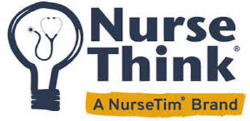 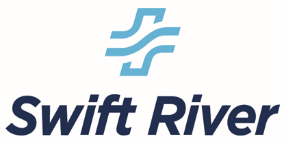 USING vCLINICALS WITH INTENSIVE CARE UNIT STRATEGIESThe vClinicals are valuable tools for nursing education in a variety of platforms.  Here we provide methods of how to use the vClinicals to teach critical care or intensive care concepts.  With the knowledge that ANY client may sustain complications or be on the trajectory that could cause a change in condition, we selected clients who demonstrated the likely potential for condition deterioration to an acute stage requiring more aggressive or critical care. We identified 28 clients from the Med-Surg, Mental Health, Pediatric, Maternal Newborn, and Community Health simulators. Three experienced intensive care nurses reviewed each case and identified components of critical care that may be likely for these clients.The ICU nurses identified ICU Strategies to provide your students experiences and details to challenge their clinical judgment skills in intensive care situations.Researchers tell us that novice nurses and nursing students, both in practice and on NCLEX®, struggle with changes in client status. Nurses/students are noted, when faced with client dilemmas, to:Fail to RecognizeFail to RespondFail to Rescue This may be especially true in the intensive care/critical care environment. These simulations and ICU Strategies provide critical clinical judgment opportunities for students to learn to recognize, respond, and rescue in intensive or critical care.Assign each student a specific vClinicals client prior to class.  Ask them to practice the client within the simulator.  Then ask them to “intensify” the client by completing:One Minute Care Plan (OMCP)Creating a OMCP for the client in the intensive care stage as indicated by the ICU Strategies, such as transfer to ICU due to decline in respiratory status/significant shock/cerebral edema/need for intensive care monitoring or significant myocardial damage. Have students create a plan of care for the client with short and long-term goals, nursing Strategies, and potential evaluation criteria. Ask students to share their OMCP with a colleague. The colleague should complete the client in the vClinical simulator. Then the student should review the OMCP.  Have the colleague do a 2+2 of the OMCP (2 positive comments and 2 recommendations). Have student colleagues complete an Ah-Hah Journal about their own and their colleague’s assigned clients. Questions to address in the Ah-Hah Journal may include:  What did you learn that you did not know already? How will you use this knowledge in the future? What equipment would you need to care for this client?  What complications did you or could be anticipated in the intensive care setting? What nursing measures do you anticipate in the care for this client?Ask students to present their OMCP to the class or in post-conferenceCompare and Contrast is a valuable tool.  Consider assigning the client in the simulator. Have students Compare and Contrast how the care differs between the original vClinical and the client with the ICU Strategies.  Assign students to develop Concept Maps of the assigned clients with ICU Strategies. Instruct students to post to the learning management system and present in class or post-conference to learn vicariously from each other. Reverse Cases will really stimulate your students thinking skills. This can be submitted prior to or after class or done as a class exercise alone or in groups.  Students are given the report for the client in the Med-Surg or another simulator.  Consider the ICU Strategies and create the assignment to include these.  Discuss with students the progression and care of the client. Then you decide the categories that groups need to work on:  Past medical history, medications prescribed, family history, developmental/psychosocial history, diagnostics, consultations, plan of care, pathophysiology, etc.  Students create a case that could lead them to the point in time of the report. Then, do the simulation in the class.  Have students split back into groups to see how their potential cases have changed and how knowing information can change throughout time. What a great and dynamic way to embrace a case!Have students do an Admit Ticket for class. For example, have students complete 3-5 of the clients in the simulators. Post the ICU Strategies on your learning management system. For the Admit Ticket, ask students to email you, post to the LMS, or hand-write a note answering: How did the care change related to the client’s change in status?  What additional complications do you anticipate? Why is the nurse to client ratio different in intensive care environments versus step-down or general units? What special skills are required to be a critical care nurse?Have students complete Pre-Clinical Cases. In these cases, students do the vClinicals and then complete case exploration using the potential ICU Strategies. Ask students to consider specific assessments associated with critical care, ICU components of care, and nursing assessments and care associated with deterioration or improvements in status.While lecturing on content, pause your lecture or discussion, and open-up the vClinicals.  Practice the vClinical in the simulator.  Discuss the ICU Strategies for these clients to bring intensive care principles to life!  Use Group Work and Think-Pair-Share as students work through scenarios and report back to class or discuss to meet class objectives. Use your media resources to create pairs and groups in the virtual environment and clearly set expectations for students to actively participate in these exercises related to ICU Strategies.What else do you want to know? Have a class listen to several client reports found in the vClinicals.  Add one or more ICU Strategies to the report. As a class exercise, as individuals, groups, or in a class discussion, have students consider additional information they would like to know prior to caring for this client? Consider how you would use that information in providing care in the critical care environment? Another strategy to implement are Continuing Cases. For example, practice the simulator client in class.  As your content unfolds about critical care, add these ICU Strategies.  Use your and the students’ clinical imagination to build an intensive care case while referring to the client in the simulation.Use Reinforcement Cases to discuss specific critical care aspects, such as mechanical ventilation and airway management, fluid resuscitation, burn care, cardiac care, neurological care, trauma, management of hypovolemia, post-operative intensive care, metabolic critical events, and other critical care etiologies.Following completion of one of the assignments above, ask students “What’s the big deal?” Discuss:  What signs and symptoms warrant immediate action? What are the highest priorities?  What are the most critical nursing actions? What complications are the focus of prevention efforts? As students to address priorities within or between clients. Use Invented Dialogs to assist students to appreciate the affective components of critical care; including: fear, grief, trauma, loss, sorrow, anxiety, anger, frustration, and others.  In Invented Dialogs the student develops a response to a client statement or situation, rehearsing how to approach therapeutic communication in difficult situations in the future. Use the NurseThink® Medication Sheet to explore medications used in critical care, including parenteral fluids, vasopressors, sedation, paralytics, and other medications.  Following completing clients and the ICU Strategies in class or as assignment, have students write an SBAR, Write a Note, and provide bedside or hand-off report to each other. Reinforce changes in client status, critical care aspects, and the nuances of intensive caring.Remember the value of repetition and students doing vClinical scenarios from a variety of perspectives, in a variety of classes, and with increasing complexity and context to provide valuable learning experiences for students. We encourage you to explore the vClinicals and experience the rich nature of these scenarios with the ICU Strategies. Use these suggestions to implement the vClinicals in your live or virtual critical care classes and create your own objective-driven, engaging teaching strategies based on realistic and clinical judgment focused scenarios!We hope these ideas assist you in designing fun and valuable vClinical experiences within intensive care or critical care classes. If you need more ideas, see: Beyer, DA. (2011). Reverse case study: To think like a nurse. Journal of Nursing Education, 50, (1):48-50, 2011. Bristol, T.J. & Sherrill, K.J. (2018). NurseThink® for nurse educators success manual. Waconia, MN: Nurse Tim, Inc.  https://nursetim.com/bookstore/faculty-success-bundleHerrman, J.W. (2020). Creative teaching strategies for the nurse educator.  Philadelphia, PA: FA Davis.  https://nursetim.com/bookstore/creative-teaching-strategiesPicturePictureName, Age, AcuityName, Age, AcuityReportNotesConceptsConcepts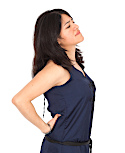 Ann Rails 38-years-old Acuity level 1Ann Rails 38-years-old Acuity level 1Ann Rails, 38-years-old, presents with back pain, non-significant past medical history. No known allergies (NKA). Vital signs -BP 124/82 mm Hg, Temp 98.2F (36.8 C), P 84 beats/ min, RR 22 breaths/minute, SaO2 96%. Pain and numbness in legs for one week. Abnormal left leg weakness, gait unsteady, 5/10 on numeric pain scale. Neuro WNL, except leg pain upon movement. Activity as tolerated with assistance. Discharge plan- decrease pain and restore normal gait. Regular diet. Dr. Suculo.Detecting domestic violencePain assessment and managementFamily dynamicsStress and copingViolenceSexualityFamily dynamicsStress and copingViolenceSexuality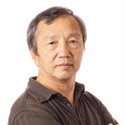 Arthur Thomason 56-years-oldAcuity level 3Arthur Thomason 56-years-oldAcuity level 3Arthur Thomason, 56-year-old MVA victim, fourth day post op with a splenectomy and femur repair. He is experiencing new onset of shortness of breath and has a nasal cannula with 2L of oxygen in place. He is restless with slight confusion but is easily oriented with attempts from nurse. Temperature spiked during the night to 102.4 F (39.1 C), BP now 146/94 mm Hg which is slightly elevated, respirations at 30 beats/minute and slightly labored, heart rate 102 beats/minute versus 84 beats/ minutes from last night shift. Skin cool to touch and appears pale. He is coughing to clear his airway, cough appears ineffective. Recent chest X-ray shows diffuse bilateral interstitial infiltrates in all lobes. Recent blood gases demonstrate falling PaO2 (hypoxemia) and increasing CO2 (hypercapnia). Mr. Thomason is anxious and his condition has deteriorated.Pulmonary edema Deteriorating conditionAnxietyMobilityGas exchangePerfusionAcid base balanceHomeostasisMobilityGas exchangePerfusionAcid base balanceHomeostasis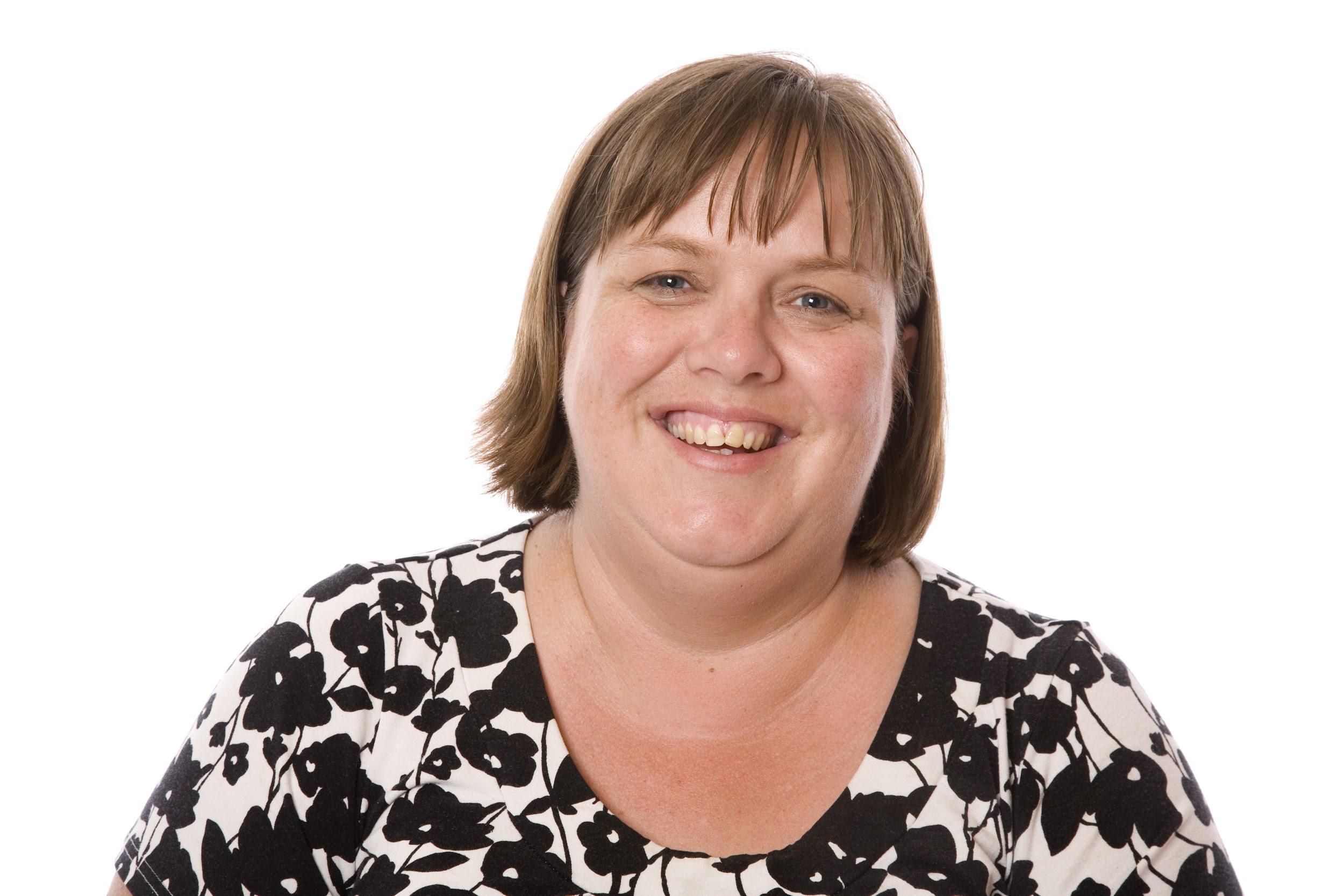 Joyce Workman42-years-oldAcuity level 1Joyce Workman42-years-oldAcuity level 1Mrs. Joyce Workman is a 42-year-old female who presents to the Diabetes Clinic with a new diagnosis of type 2 diabetes. She has been documented as being obese, new onset hypertension, polyuria, and a rash on her abdomen. She was asymptomatic upon arrival. She was admitted yesterday for stabilization of her glucose levels and to assist her with lifestyle modification. She states she leads a sedentary lifestyle as a bank officer. Her HbA1C is 10%.Management of diabetes Type 2HypertensionMetabolic syndromeEducationClinical decision makingMetabolismGlucose regulationEducationClinical decision makingMetabolismGlucose regulation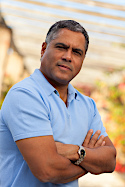 Carlos Mancia 48-years-oldAcuity level 2Carlos Mancia 48-years-oldAcuity level 2Carlos Mancia, 48-years-old, Spanish speaking migrant worker with no known past medical history. Rule out tuberculosis. Vital signs -Temp 99.1 F (37.3 C), BP 124/62 mmHg, P 77 beats/minute, RR 20 breaths/ minute, SaO2 91%. Airborne Isolation. Neuro WNL. Skin moist, respiratory bilateral wheezes and rhonchi. Blood-tinged mucous, productive cough. Diet as tolerated. IV maintenance fluids with D5 1/4 NS @ 150 mL/hr X 3 then reduce rate to 75 mL/hr. Expresses fatigue, fear, concern, and desire for recovery. Needs frequent reminder to stay in room and maintain mask precautions. If family/visitors come, they will need education about airborne precautions. Spanish interpreter available at extension 61178. Dr. Rondeau.TuberculosisInterpreter/ language barrierIsolationCommunicationGas exchangeStress and copingCultureCommunicationGas exchangeStress and copingCulture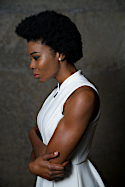 Estelle Hatcher 31-years-old Acuity level 2Estelle Hatcher 31-years-old Acuity level 2Estelle Hatcher, 31-years-old, rule out appendicitis, 1st day post-op appendectomy, NKA; Vital signs - Temp 101.2 F (38.4 C), BP 108/74 mmHg, P 92 beats/minute, RR 20 breaths/minute, SaO2 99%, alert and cooperative. Wound site clean, dry, and intact, NPO, NG-tube to low continuous suction. IV maintenance fluids with D5 1/2 NS with 20 KCL @ 125 mL/hr in left forearm. Ambulates with minimal assistance. Family at beside. Dr. Sangerstien.Post op appendectomy with NG tubeTissue integrityComfortNutritionThermo-regulationHomeostasisTissue integrityComfortNutritionThermo-regulationHomeostasis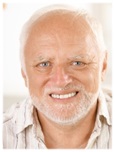 John Duncan 56-years-oldAcuity level 1John Duncan 56-years-oldAcuity level 1John Duncan, 56-year-old male, Diagnosis-Gastroenteritis, returned yesterday from Cancun, presents with intractable diarrhea, weak, pale, and refusing to eat. No known allergies (NKA). Non-significant past medical History. Vital signs Temp 99.4 F (37.4 C), BP 106/72 mmHg, P 96 beats/minute, RR 20 breaths/minute, SaO2 91%. Neuro WNL's, alert and cooperative. IV maintenance fluids with D5 1/2 NS at 125 mL per hour in left arm. States he has a headache, medicated with Lortab 5mg PO at 0900, takes Lomotil 10 mL PRN q 4 hours last dose at 0834. Stools are decreasing but client remains very weak. Wife at bedside. Diet as tolerated. Dr. Jones.GastroenteritisDehydrationIntravenous therapyNutritionFluid and electrolytesEliminationHomeostasisNutritionFluid and electrolytesEliminationHomeostasis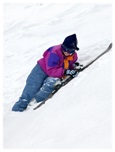 Kathy Gestalt 33-years-old Acuity level 2Kathy Gestalt 33-years-old Acuity level 2Kathy Gestalt, 33-years-old, Diagnosis- second day post-op open right tibia/fibula fracture, plaster cast in place on right lower leg. No known allergies. Vital signs Temp 98.4 F (36.9 C), BP 116/76 mmHg, P 96 beats/minute, RR 20 breaths/minute, SaO2 99%. Neuro WNL, alert, and cooperative but worried about scarring and is reluctant regarding walking on leg. Diet as tolerated, up ad lib after gait training. Crutches at bedside adjusted for height. Dr. Anderson.Post-op right tibia-fibula fractureComfortMobilityTissue integrityComfortMobilityTissue integrity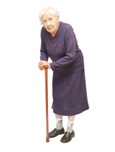 Lithia Monson 93-years-old Acuity level 3Lithia Monson 93-years-old Acuity level 3Lithia Monson, 93-years-old, presents with a head injury, rule out subdural hematoma. History of dementia, from nursing home, fall one day ago. No known allergies (NKA). Vital signs -Temp 97.2 F. (36.2 C.), BP 96/74 mmHg, P 82 beats/minutes, RR 20 breaths/minute, SaO2 97%. Neuro- confusion to time and place, but oriented to self, speech clear, poor historian, did not recognize son today which is new for her; neuro assessment and vital signs q1 hr. Skin warm dry, bruises on forehead with small laceration. Increased fall risk. DSD (dry sterile dressing) to forehead laceration clean and dry intact. 20ga. Hep-Lock in place left AC. GI WNL. Cardiovascular has pacer with rate of 82bpm on demand. Strict I&O, regular diet, intake 50%. Waist belt restraint PRN; family sitter at bedside, assist with bath. Dr. Altace.History of dementiaHead injury Subdural hematomaCognitionMobilityIntracranial regulationCommunicationTissue IntegrityCognitionMobilityIntracranial regulationCommunicationTissue Integrity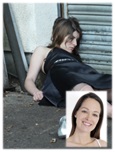 Marcella Como 38-years-old Acuity level 1Marcella Como 38-years-old Acuity level 1Marcella Como, 38-years-old, Sexual Trauma Victim (Rape), unknown assailant. Non-significant past medical History. No known allergies (NKA). Vital signs: Temp 98.2 F (36.8 C), BP 94/60 mmHg, P 72 beats/ minute, RR 22 breaths/minute, SaO2 99%. Multiple abrasions, bruising head, chest, and inner thigh. Isolative, appears fearful, crying, and refusing to see her husband. SANE nurse to make second visit today. Awaiting diagnostic labs. Taking HIV medication prophylaxis. Social worker with client this morning. Diet as tolerated. Dr. Roopes.Sexual assault victimTraumaSexualityPatient educationViolenceGrief and lossTraumaSexualityPatient educationViolenceGrief and lossTrauma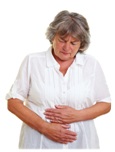 Ramona Stukes 69-years-old Acuity level 3Ramona Stukes 69-years-old Acuity level 3Ramona Stukes, 69-years-old, third day post-op cholecystectomy. Non-significant past medical history. No known allergies (NKA). Vital signs: Temp 98.6 F (37 C), BP 114/62 mmHg, P 100 beat/minute, RR 20 breaths/minute, SaO2 94%. Neuro WNL, alert, and cooperative. Skin warm and dry, daily dressing changes, T-tube without drainage. NG tube to low suction possibly discontinued today after Dr. Levine rounds. Today's incentive spirometry tidal volume is 1250 mL, improvement over yesterday's 900 mL. NPO with small amount of ice chips only. Today's weight 226 lb. IV D5 1/2 NS with 20 KCL @ 125 mL/hr in left forearm. Last pain medicine 2 hrs ago at 1300 (Demerol 50mg/ Zofran 4mg IV). Ambulates with assistance. Dr. Levine.Post op cholecyst-ectomyIleostomyNG tubeComfortNutritionComfortNutrition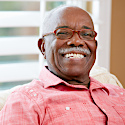 Richard Dominec 47-years-oldAcuity level 3Richard Dominec 47-years-oldAcuity level 3Richard Dominec, a 47-year-old married father of three children, has been admitted for an emergent appendectomy in the evening as soon as there is space available in the OR. He is currently febrile with temperature 100.8 F (38.2 C), HR 99 beats/minute, BP 135/96 mmHg, RR 20 breaths/minute, PaO2 96%, nauseated with no vomiting, rebound tenderness in right lower quadrant, has elevated WBC's and surgeon feels this will be uneventful even though he has just been diagnosed with AIDS this past week. His overall health is good, and he has known he has been HIV positive for the past five years. He has been taking his HIV medication daily. Recently he manifested an unusual black lesion on his thigh and developed an opportunistic fungal mouth infection which was treated successfully. The lesion was identified as Kaposi's Sarcoma. Now meeting the CDC definition for full blown AIDS but is otherwise asymptomatic. Mr. Dominec has a male partner and has been married for the past ten years and share their three children in the marriage.Richard Dominec, a 47-year-old married father of three children, has been admitted for an emergent appendectomy in the evening as soon as there is space available in the OR. He is currently febrile with temperature 100.8 F (38.2 C), HR 99 beats/minute, BP 135/96 mmHg, RR 20 breaths/minute, PaO2 96%, nauseated with no vomiting, rebound tenderness in right lower quadrant, has elevated WBC's and surgeon feels this will be uneventful even though he has just been diagnosed with AIDS this past week. His overall health is good, and he has known he has been HIV positive for the past five years. He has been taking his HIV medication daily. Recently he manifested an unusual black lesion on his thigh and developed an opportunistic fungal mouth infection which was treated successfully. The lesion was identified as Kaposi's Sarcoma. Now meeting the CDC definition for full blown AIDS but is otherwise asymptomatic. Mr. Dominec has a male partner and has been married for the past ten years and share their three children in the marriage.Emergent appendectomyNewly diagnosed AIDSEmergent appendectomyNewly diagnosed AIDSPerioperativePatient educationInfectionImmunity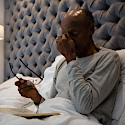 Robert Sturgess81-years-oldAcuity level 2Robert Sturgess81-years-oldAcuity level 2Robert Sturgess, 81-years-old, Diagnosis- Metastatic CA of colon, History of diabetes. Palliative care. No Known allergies (NKA). Vital signs- Temp 98.7 F (37 C), BP 114/67 mmHg, P 115 beats/minute, RR 20 breaths/ minute, SaO2 98%. Neuro WNL alert and cooperative. Skin warm and dry, all vital signs in WNL except 115 beats/minutes pulse, which is normal for him. Blood glucose 185 mg/dl, 4 units of insulin sliding scale for coverage administered. ADA diet, intake 25%. Demerol 25mg SIVP for pain, client reports 7/10 on pain scale. Client and family upset regarding Diagnosis. Dr. Donofrio.Robert Sturgess, 81-years-old, Diagnosis- Metastatic CA of colon, History of diabetes. Palliative care. No Known allergies (NKA). Vital signs- Temp 98.7 F (37 C), BP 114/67 mmHg, P 115 beats/minute, RR 20 breaths/ minute, SaO2 98%. Neuro WNL alert and cooperative. Skin warm and dry, all vital signs in WNL except 115 beats/minutes pulse, which is normal for him. Blood glucose 185 mg/dl, 4 units of insulin sliding scale for coverage administered. ADA diet, intake 25%. Demerol 25mg SIVP for pain, client reports 7/10 on pain scale. Client and family upset regarding Diagnosis. Dr. Donofrio.Metastatic colon cancer DiabetesPalliative careMetastatic colon cancer DiabetesPalliative careCellular regulationGlucose regulationComfort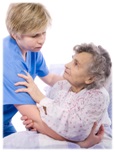 Sarah Getts77-years-oldAcuity level 2Sarah Getts77-years-oldAcuity level 2Sarah Getts, 77-years-old, Diagnosis- Chronic Renal Failure, admitted with hyperkalemia (5.9, Eq/L)/hyponatremia (128 mg/L). No known allergies (NKA). Vital signs: Temp 98.8 F (37.1 C), BP 102/76 mmHg, P 102 beats/minute- irregular, RR 22 breaths/minute, SaO2 90%, cardiovascular on telemetry with sinus irregular rhythm. Disoriented to time and place, speech slurred. Pupils PERRLA, eyes clear. 20 gauge Hep-Lock in right forearm, skin warm and dry, generalized weakness with recent weight loss. 50% intake. High fall risk. Renal diet. Family in room with client very concerned. Dr. Brown.Sarah Getts, 77-years-old, Diagnosis- Chronic Renal Failure, admitted with hyperkalemia (5.9, Eq/L)/hyponatremia (128 mg/L). No known allergies (NKA). Vital signs: Temp 98.8 F (37.1 C), BP 102/76 mmHg, P 102 beats/minute- irregular, RR 22 breaths/minute, SaO2 90%, cardiovascular on telemetry with sinus irregular rhythm. Disoriented to time and place, speech slurred. Pupils PERRLA, eyes clear. 20 gauge Hep-Lock in right forearm, skin warm and dry, generalized weakness with recent weight loss. 50% intake. High fall risk. Renal diet. Family in room with client very concerned. Dr. Brown.Chronic renal failureHyperkalemia     HyponatremiaChronic renal failureHyperkalemia     HyponatremiaFluid and electrolytesEliminationNutritionHomeostasis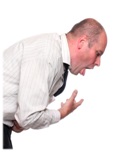 Tom Richardson 46-years-old Acuity 2Tom Richardson 46-years-old Acuity 2Tom Richardson, 46-years-old. Diagnosis- urinary stones with 3 episodes/5yrs. Allergic to sulfa drugs. Vital signs: Temp 98.4 F (36.8 C), BP 178/105 mmHg, P 112 beats/minute, RR 28 breaths/minute, SaO2 94%; Neuro- WNL's. Skin warm and pale. Generalized weakness, blood tinged urine and severe pain upon urination, GI- Has nausea and vomiting. Clear liquid diet. Strict I&O and strain all urine, filters in bathroom. Client demonstrates urine strain procedure. Severe pain (10/10) medicated q 30 minutes x4 with IV Morphine 2mg with little relief. IV D5 1/2 NS @150 mL/hr. Dr. Small at bedside with client and family. Stat lithotripsy treatment ordered. Awaiting transport.Tom Richardson, 46-years-old. Diagnosis- urinary stones with 3 episodes/5yrs. Allergic to sulfa drugs. Vital signs: Temp 98.4 F (36.8 C), BP 178/105 mmHg, P 112 beats/minute, RR 28 breaths/minute, SaO2 94%; Neuro- WNL's. Skin warm and pale. Generalized weakness, blood tinged urine and severe pain upon urination, GI- Has nausea and vomiting. Clear liquid diet. Strict I&O and strain all urine, filters in bathroom. Client demonstrates urine strain procedure. Severe pain (10/10) medicated q 30 minutes x4 with IV Morphine 2mg with little relief. IV D5 1/2 NS @150 mL/hr. Dr. Small at bedside with client and family. Stat lithotripsy treatment ordered. Awaiting transport.Kidney stonesSevere painKidney stonesSevere painEliminationComfortMobility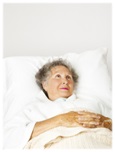 Viola Cumble 92-years-oldAcuity level 2Viola Cumble 92-years-oldAcuity level 2Viola Cumble, a 92-year-old, second day post-op hip repair, allergic to Penicillin. Vital sign Temp 98.4 F. (36.8 C), BP 136/78 mmHg, P 72 beats/minute, RR 20 breaths/ minute, SaO2 97%. Normal sinus rhythm on telemetry. Alert and cooperative. No weight bearing today. Skin warm and dry, may sit up on edge of bed today. Needs frequent reminders to put on the call bell due to her determination to do things herself without assistance. Wound clean, dry and intact. Regular diet. Dr. Starks.Viola Cumble, a 92-year-old, second day post-op hip repair, allergic to Penicillin. Vital sign Temp 98.4 F. (36.8 C), BP 136/78 mmHg, P 72 beats/minute, RR 20 breaths/ minute, SaO2 97%. Normal sinus rhythm on telemetry. Alert and cooperative. No weight bearing today. Skin warm and dry, may sit up on edge of bed today. Needs frequent reminders to put on the call bell due to her determination to do things herself without assistance. Wound clean, dry and intact. Regular diet. Dr. Starks.Post-op hip fracture repairRisk for fallsOsteoporosisPost-op hip fracture repairRisk for fallsOsteoporosisMobilityComfortPatient educationPerfusion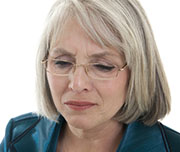 Virginia Smith 57-years-oldAcuity level 3Virginia Smith 57-years-oldAcuity level 3Virginia Smith is a 57-year-old female who has elected to have a total mastectomy based on consultation with her surgeon. A total mastectomy removes all breast tissue but leaves all or most of the axillary lymph nodes and chest muscles intact. She is also to receive radiation, chemotherapy, and hormone therapy post-operatively. She is with her physician. She is also investigating bone marrow transplantation. She has arrived in pre-op and is about to have surgery this morning. Her husband and two grown children are also with her as she is prepared with a gown and head cap awaiting transport to the operating room. She has IV access and received a small dose of Valium to reduce apprehension. Temperature is 98.3 F (36.8 C), HR is 87 beats/minute, RR is16 breaths/minute, BP is 121/74 mmHg, PaO2 is 98%.Virginia Smith is a 57-year-old female who has elected to have a total mastectomy based on consultation with her surgeon. A total mastectomy removes all breast tissue but leaves all or most of the axillary lymph nodes and chest muscles intact. She is also to receive radiation, chemotherapy, and hormone therapy post-operatively. She is with her physician. She is also investigating bone marrow transplantation. She has arrived in pre-op and is about to have surgery this morning. Her husband and two grown children are also with her as she is prepared with a gown and head cap awaiting transport to the operating room. She has IV access and received a small dose of Valium to reduce apprehension. Temperature is 98.3 F (36.8 C), HR is 87 beats/minute, RR is16 breaths/minute, BP is 121/74 mmHg, PaO2 is 98%.Breast cancer Pre-op consent issuesPreoperative careBreast cancer Pre-op consent issuesPreoperative careCellular regulationPerioperativePatient educationAdvocacy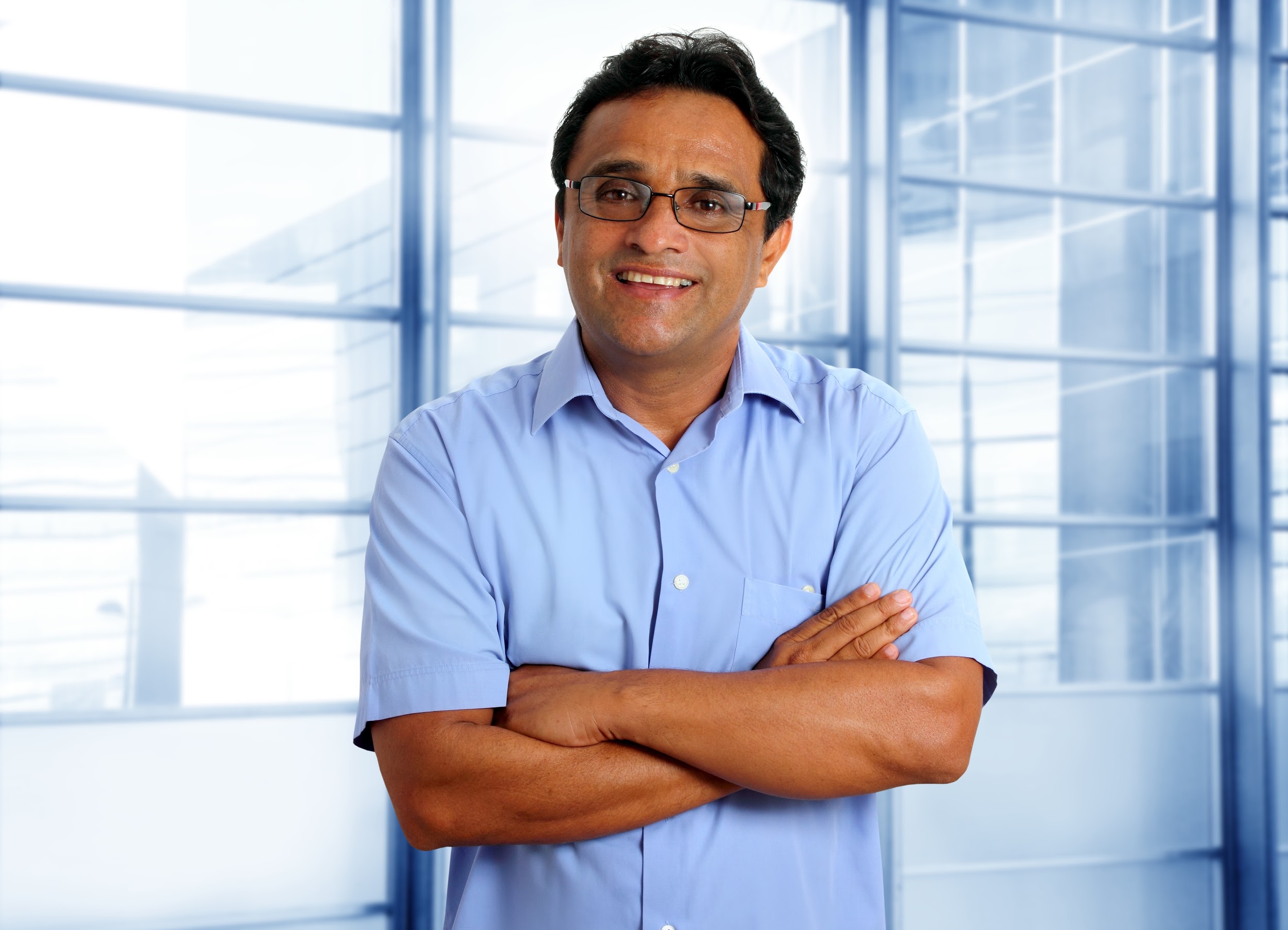 Jose Martinez   43-years-oldAcuity level 3Jose Martinez   43-years-oldAcuity level 3Jose Martinez, a 43-year-old male, is experiencing chest pain while watching a state rival football game earlier in the evening. Chest pain progressively increased so he called for an ambulance to bring him to the Emergency Department. Once the ambulance arrived at the hospital, he reported his pain as 10/10. The 12-lead EKG showed ST elevation. Vital signs were HR 160 beats/minute, BP 145/102 mmHg, Respirations 23 breaths/minute, and Pulse Ox 89%. He was given nitroglycerin during transport to the hospital with little relief. He complained of feeling “light-headed”. He is now on the unit, and the pain has subsided. He has a 10-year history of hypertension. He was transferred to the cardiac stepdown unit because no beds were open in the cardiac ICU. Ambulance report: Nitroglycerin SL x 3, 12-lead EKG, blood drawn for cardiac enzymes, peripheral IV started to left forearm.Jose Martinez, a 43-year-old male, is experiencing chest pain while watching a state rival football game earlier in the evening. Chest pain progressively increased so he called for an ambulance to bring him to the Emergency Department. Once the ambulance arrived at the hospital, he reported his pain as 10/10. The 12-lead EKG showed ST elevation. Vital signs were HR 160 beats/minute, BP 145/102 mmHg, Respirations 23 breaths/minute, and Pulse Ox 89%. He was given nitroglycerin during transport to the hospital with little relief. He complained of feeling “light-headed”. He is now on the unit, and the pain has subsided. He has a 10-year history of hypertension. He was transferred to the cardiac stepdown unit because no beds were open in the cardiac ICU. Ambulance report: Nitroglycerin SL x 3, 12-lead EKG, blood drawn for cardiac enzymes, peripheral IV started to left forearm.Acute MIAnxietyAcute MIAnxietyPerfusionOxygenationManaging careCollaborationFluid and electrolytesSexualityHomeostasis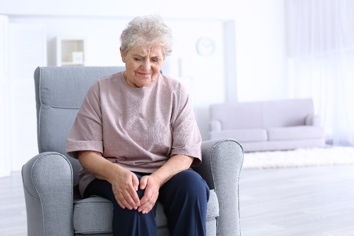 Julia Monroe74-years-old Acuity level 3Julia Monroe74-years-old Acuity level 3Julia Monroe, a 74-year-old, widowed female arrived at the unit alone last night. She was admitted from the ED complaining of swelling in her legs as well as having gained 5 lbs. over the past two days. Chest x-ray and EKG were unremarkable. She stated that her legs were hurting most of the night. She has a medical history of hypertension and hypothyroidism. She was admitted to Dr. Gray for full diagnostic work-up to determine the cause of her symptoms. Julia Monroe, a 74-year-old, widowed female arrived at the unit alone last night. She was admitted from the ED complaining of swelling in her legs as well as having gained 5 lbs. over the past two days. Chest x-ray and EKG were unremarkable. She stated that her legs were hurting most of the night. She has a medical history of hypertension and hypothyroidism. She was admitted to Dr. Gray for full diagnostic work-up to determine the cause of her symptoms. Heart failureHeart failureMobilityComfortPerfusionFluids and electrolytesRespiration 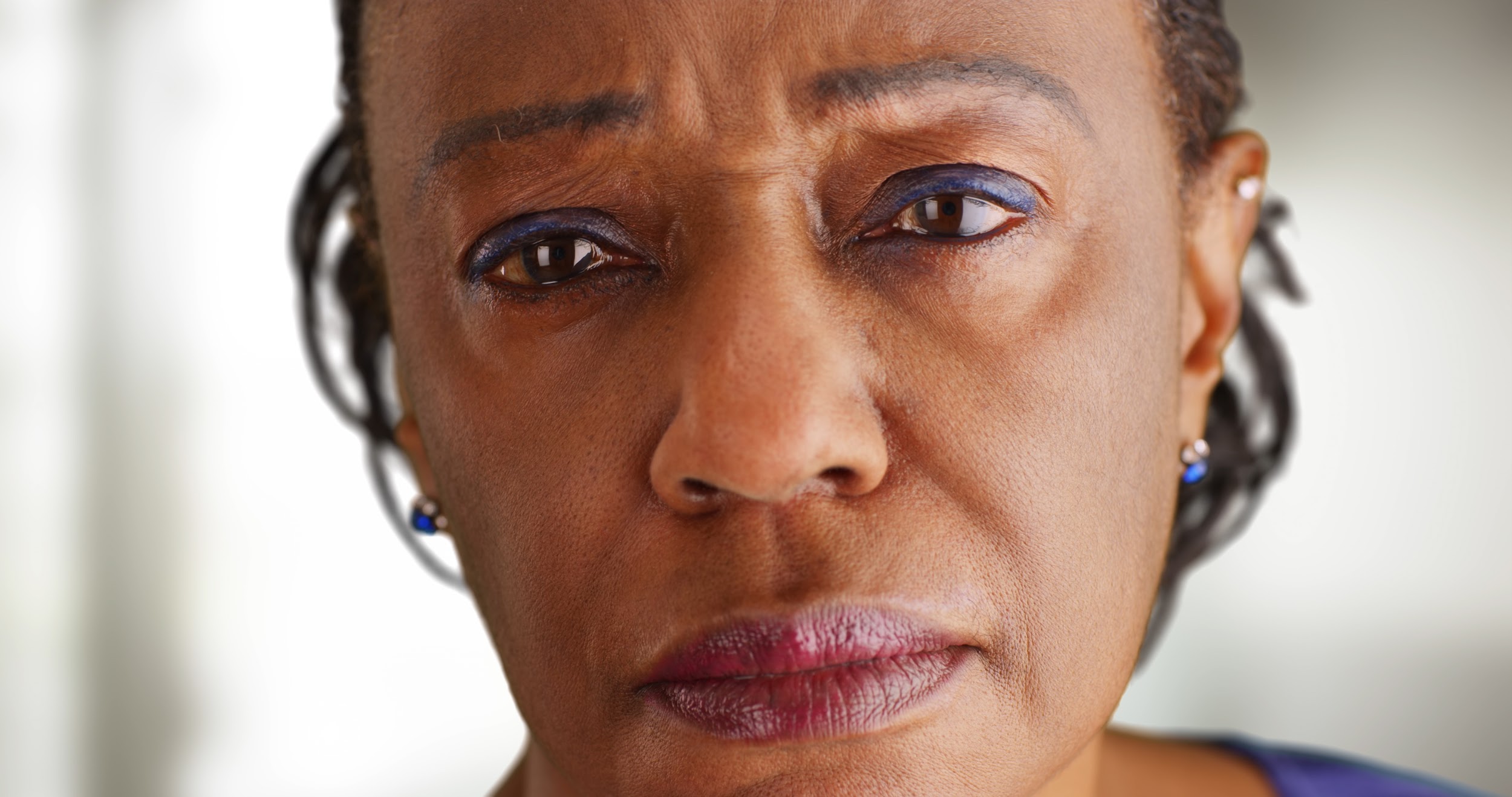 Karen Cole56-years-old Acuity level 2Karen Cole56-years-old Acuity level 2Karen Cole, 56-year-old female, is a school principal at White House High School. She was admitted directly from the Dr.’s office to the IMCU after initial complaint for tightness in her chest. She denies pain and she has a slight shortness of breath. Vital signs: BP 168/92 mmHg, P 90 beats/ minute, R 24 breaths/minute, T 98.6 F (37 C). Her husband insisted that she come. She is insisting that she will only stay 12 hours because she has to be back to school in the morning.Karen Cole, 56-year-old female, is a school principal at White House High School. She was admitted directly from the Dr.’s office to the IMCU after initial complaint for tightness in her chest. She denies pain and she has a slight shortness of breath. Vital signs: BP 168/92 mmHg, P 90 beats/ minute, R 24 breaths/minute, T 98.6 F (37 C). Her husband insisted that she come. She is insisting that she will only stay 12 hours because she has to be back to school in the morning.Cardiac eventStentsCardiac eventStentsPerfusionFluid and electrolytesCaring Manager of care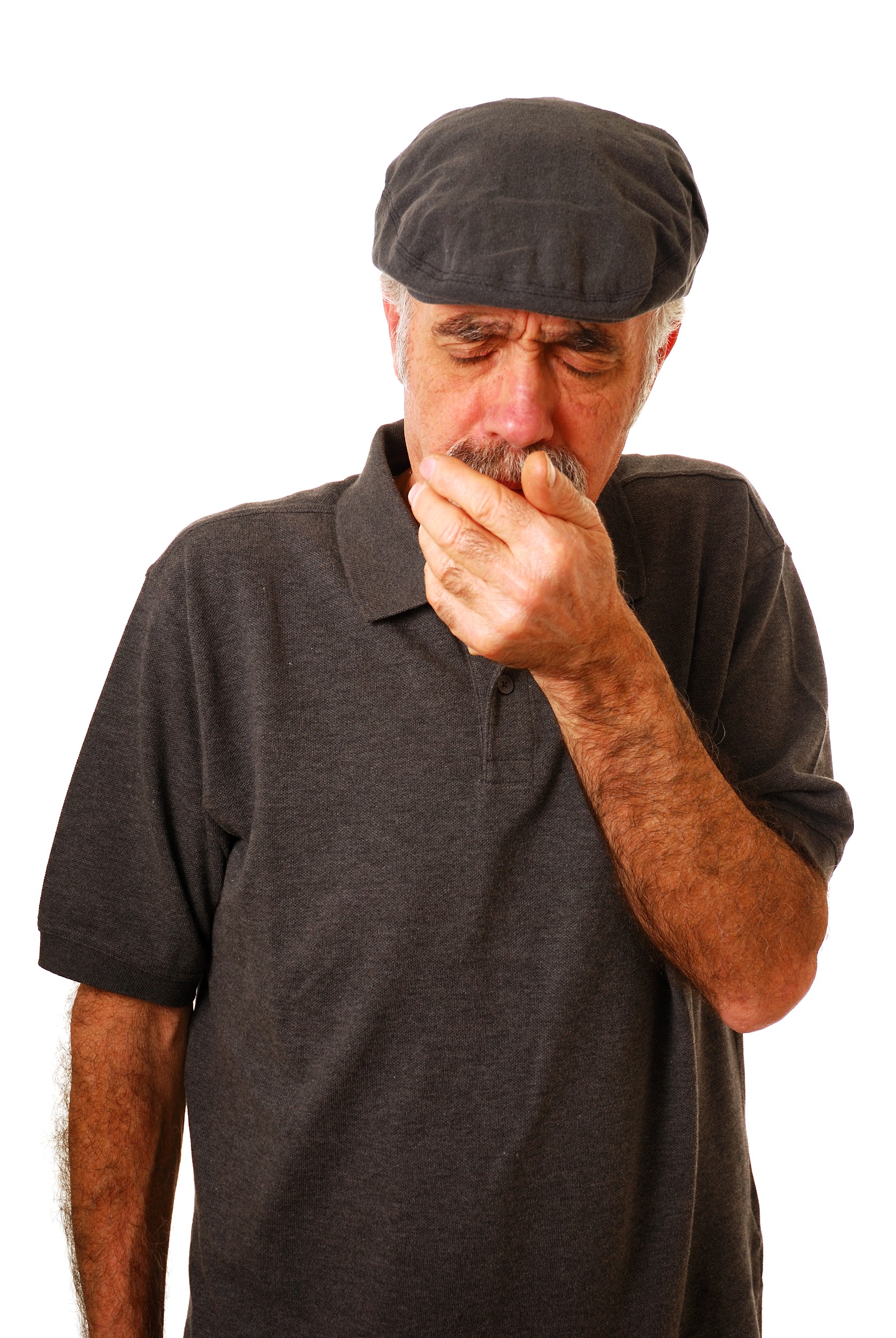 Kenny Barrett64-years-oldAcuity level 2Kenny Barrett64-years-oldAcuity level 2Kenny Barrett, 64-years-old, was admitted for observation of initial administering of his blood pressure medication. He is being treated for a blood pressure of 220/124 mmHg that was taken when visiting his doctor for a routine physical. ECG was unremarkable. No past history of HTN. Past medical history includes hyperlipidemia and a history of 1 pack a day smoker for the past 20 years. Vital signs: Temp 98.9 F (37.2 C), BP 178/90 mmHg, P 88 beats/minute, RR 18 breaths/minute, SaO2 95% on room air. IV with NS @ 125 mL/ hr. Client has been complaining of a headache and dizziness. He is a client of Dr. Adams.Kenny Barrett, 64-years-old, was admitted for observation of initial administering of his blood pressure medication. He is being treated for a blood pressure of 220/124 mmHg that was taken when visiting his doctor for a routine physical. ECG was unremarkable. No past history of HTN. Past medical history includes hyperlipidemia and a history of 1 pack a day smoker for the past 20 years. Vital signs: Temp 98.9 F (37.2 C), BP 178/90 mmHg, P 88 beats/minute, RR 18 breaths/minute, SaO2 95% on room air. IV with NS @ 125 mL/ hr. Client has been complaining of a headache and dizziness. He is a client of Dr. Adams.HypertensionNicotine abuseHypertensionNicotine abuseComfortPerfusionCommunicationAddiction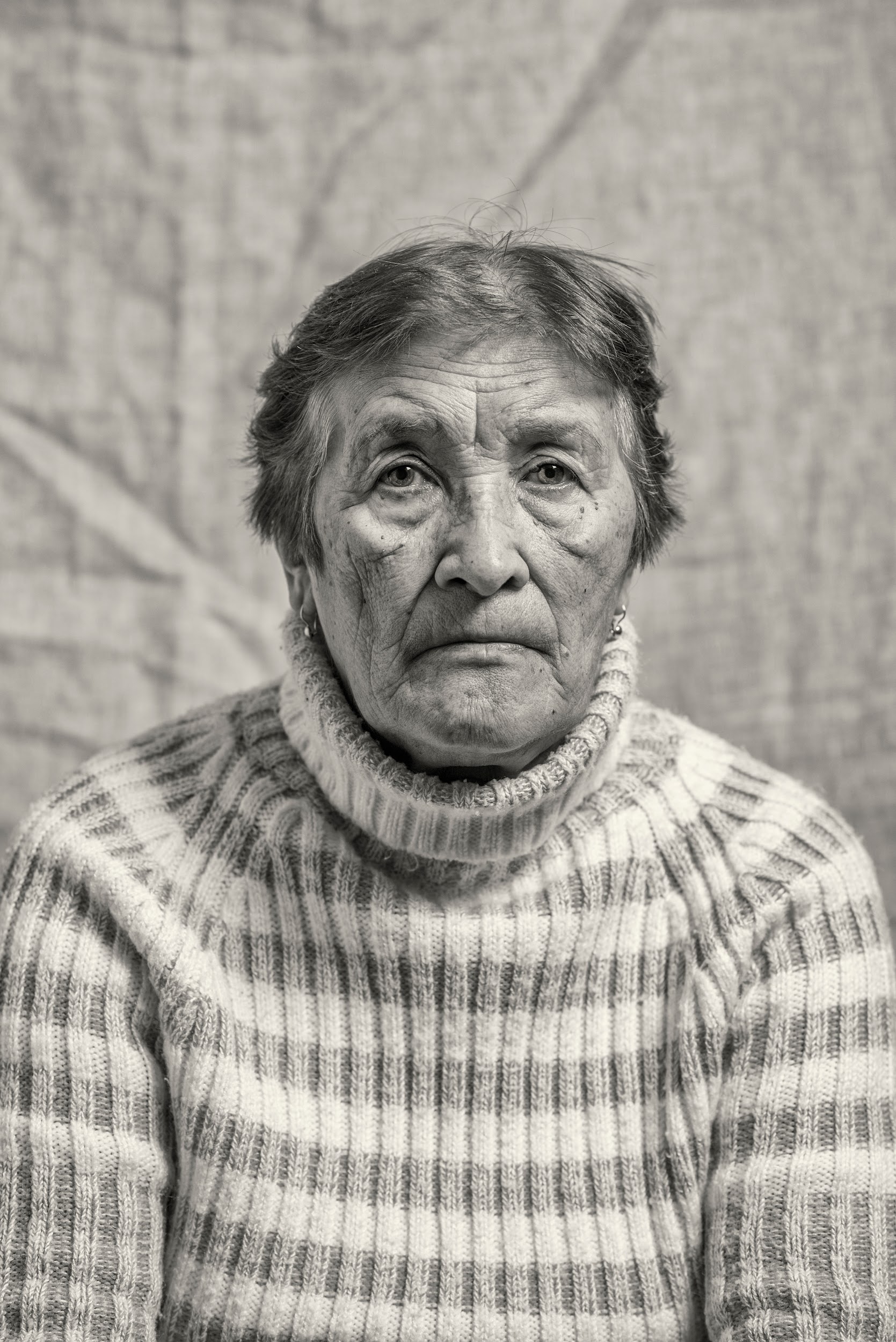 Linda Pittmon 
74-years-old Acuity level 2Linda Pittmon 
74-years-old Acuity level 2Linda Pittmon is a 74–year-old female client who is noncompliant with diabetes, and frequently stays at a local homeless shelter. She has been admitted to the floor with complaints of numbness in her right foot and ankle. Mrs. Pittmon states she has had numbness in her foot for years but “now I can’t feel it at all and my toes don’t look the right color.”Linda Pittmon is a 74–year-old female client who is noncompliant with diabetes, and frequently stays at a local homeless shelter. She has been admitted to the floor with complaints of numbness in her right foot and ankle. Mrs. Pittmon states she has had numbness in her foot for years but “now I can’t feel it at all and my toes don’t look the right color.”DiabetesBelow knee amputationPerioperative careDiabetesBelow knee amputationPerioperative careGlucose regulationFluid and electrolytesMobilityInfectionAddiction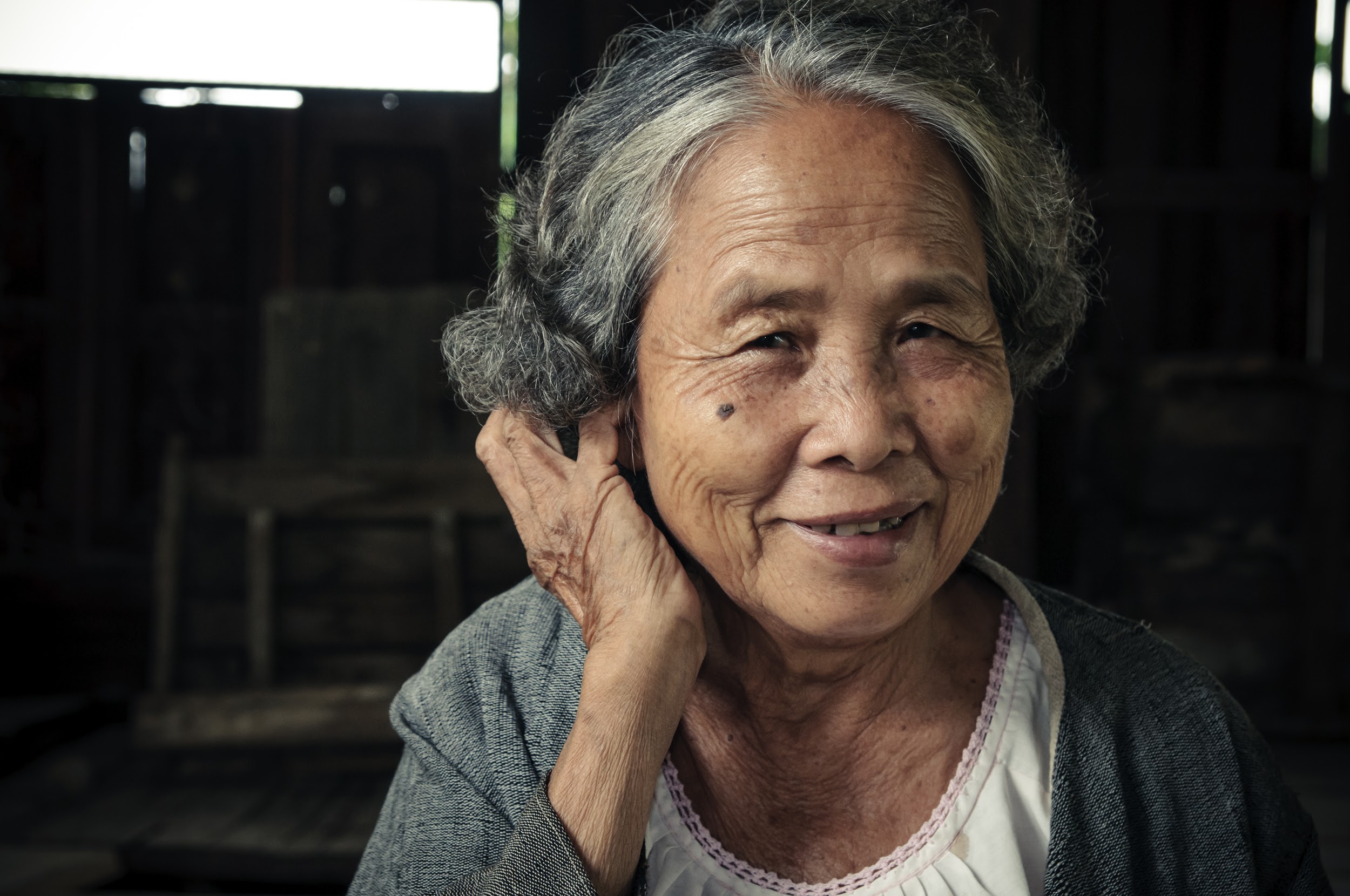 Linda Yu86-years-old Acuity level 2Linda Yu86-years-old Acuity level 2Linda Yu was admitted to the unit after surgery on her left hip due to a fall. She is 2 days post-op. She is 86-years-old and has a history of osteoarthritis and cataracts. PT has been getting the client up with a walker and she is able to take a few steps. She is aware of self and situation, but not time or day. Her family lives out of state, but the daughter was here for the surgery, she left yesterday. The plan is to discharge Ms. Yu back to her assisted living facility. Her daily medications at home include: Prednisone 5 mg, furosemide 20 mg, and ASA 81 mg daily. The surgeon added oxycodone 5mg q 4-6 hours prn pain. NKDA.Linda Yu was admitted to the unit after surgery on her left hip due to a fall. She is 2 days post-op. She is 86-years-old and has a history of osteoarthritis and cataracts. PT has been getting the client up with a walker and she is able to take a few steps. She is aware of self and situation, but not time or day. Her family lives out of state, but the daughter was here for the surgery, she left yesterday. The plan is to discharge Ms. Yu back to her assisted living facility. Her daily medications at home include: Prednisone 5 mg, furosemide 20 mg, and ASA 81 mg daily. The surgeon added oxycodone 5mg q 4-6 hours prn pain. NKDA.Left hip fractureOsteoarthritisDementiaLeft hip fractureOsteoarthritisDementiaMobilityCognitionSafetyPerioperative care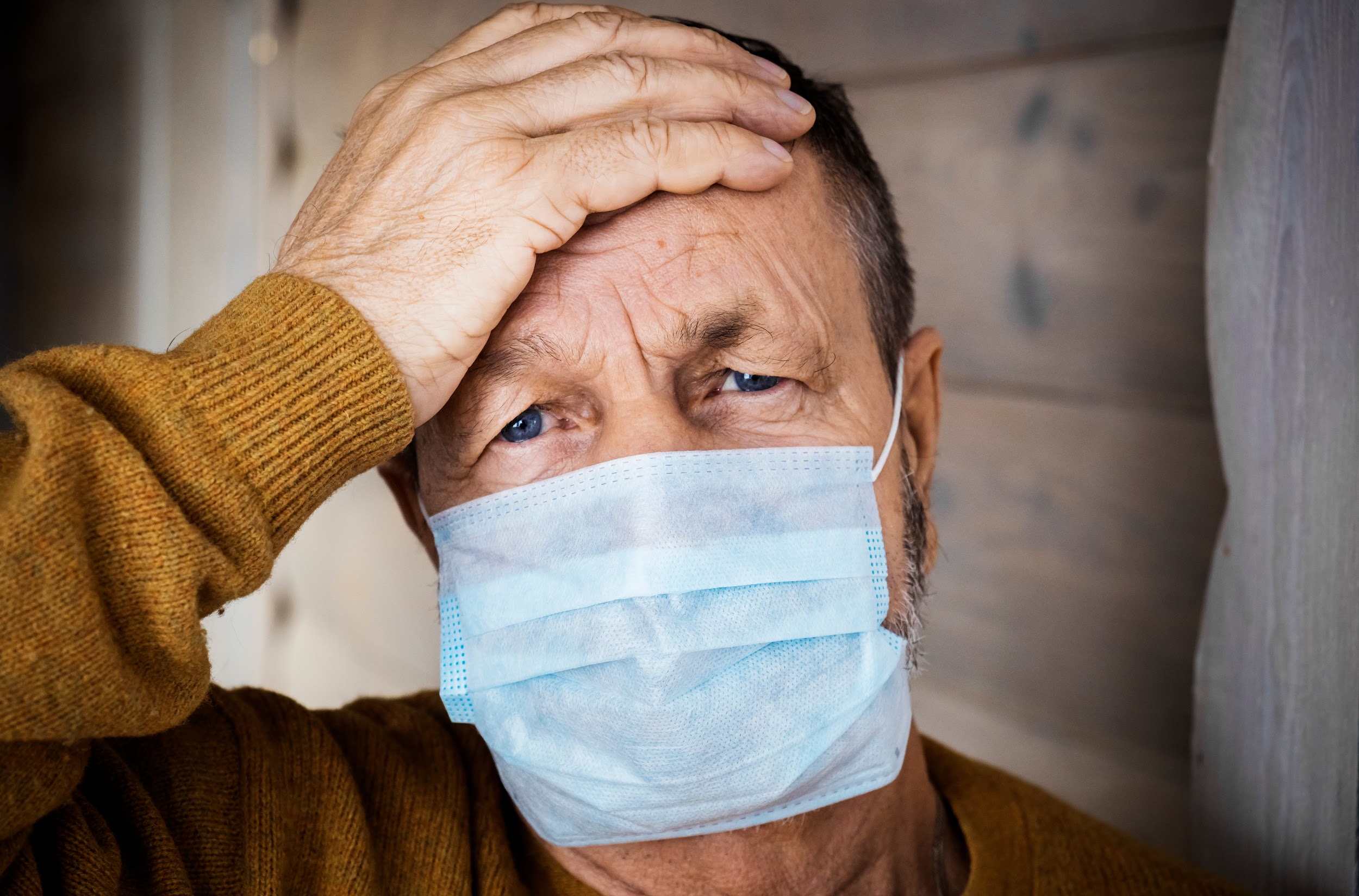 Charlie Raymond65-years-old Acuity level 3Charlie Raymond65-years-old Acuity level 3Mr. Raymond is a 65-year-old male who was admitted to a negative pressure room on Med-Surg for COVID precautions. He has a history of COPD, hypertension, diabetes type 2, and a recent myocardial infarction. He is a retired postal worker who lives at home with his wife. He is on cefotaxime 2 gram IV q4hr and sliding scale insulin. Initially the cardiologist was concerned about congestive heart failure and Mr. Raymond is receiving furosemide 20 mg IV twice a day for pulmonary edema. Vital Signs: BP is 145/78 mmHg, Pulse 89 beats/minute, Respirations 24 breaths/minute and slightly labored, Temperature 100.2 F(37.9 C), SaO2 94% on 2L nasal cannula. The client and family are fearing the worst due to COVID-19 Pandemic.  Mr. Raymond is a 65-year-old male who was admitted to a negative pressure room on Med-Surg for COVID precautions. He has a history of COPD, hypertension, diabetes type 2, and a recent myocardial infarction. He is a retired postal worker who lives at home with his wife. He is on cefotaxime 2 gram IV q4hr and sliding scale insulin. Initially the cardiologist was concerned about congestive heart failure and Mr. Raymond is receiving furosemide 20 mg IV twice a day for pulmonary edema. Vital Signs: BP is 145/78 mmHg, Pulse 89 beats/minute, Respirations 24 breaths/minute and slightly labored, Temperature 100.2 F(37.9 C), SaO2 94% on 2L nasal cannula. The client and family are fearing the worst due to COVID-19 Pandemic.  COVID-19Underlying heart disease DiabetesCOPDCOVID-19Underlying heart disease DiabetesCOPDSafetyOxygenationRespirationPerfusionGrief and lossFluid and electrolytes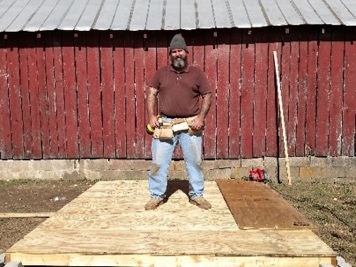 John Wiggins36-years-oldAcuity level 2John Wiggins36-years-oldAcuity level 2John Wiggins, 36-years-old, has been admitted for a possible concussion from an ATV rollover without a helmet 3 days ago. He is alert and cooperative but does complain of a consistent headache and nausea. His vital signs are normal and are being taken with neuro checks q 2 hours. His Glasgow Coma Scale score is 15. He admits to drinking a 6-pack of beer a day.John Wiggins, 36-years-old, has been admitted for a possible concussion from an ATV rollover without a helmet 3 days ago. He is alert and cooperative but does complain of a consistent headache and nausea. His vital signs are normal and are being taken with neuro checks q 2 hours. His Glasgow Coma Scale score is 15. He admits to drinking a 6-pack of beer a day.Subdural hematomaAlcohol abuseSubdural hematomaAlcohol abuseIntracranial regulationComfortAddictionSafety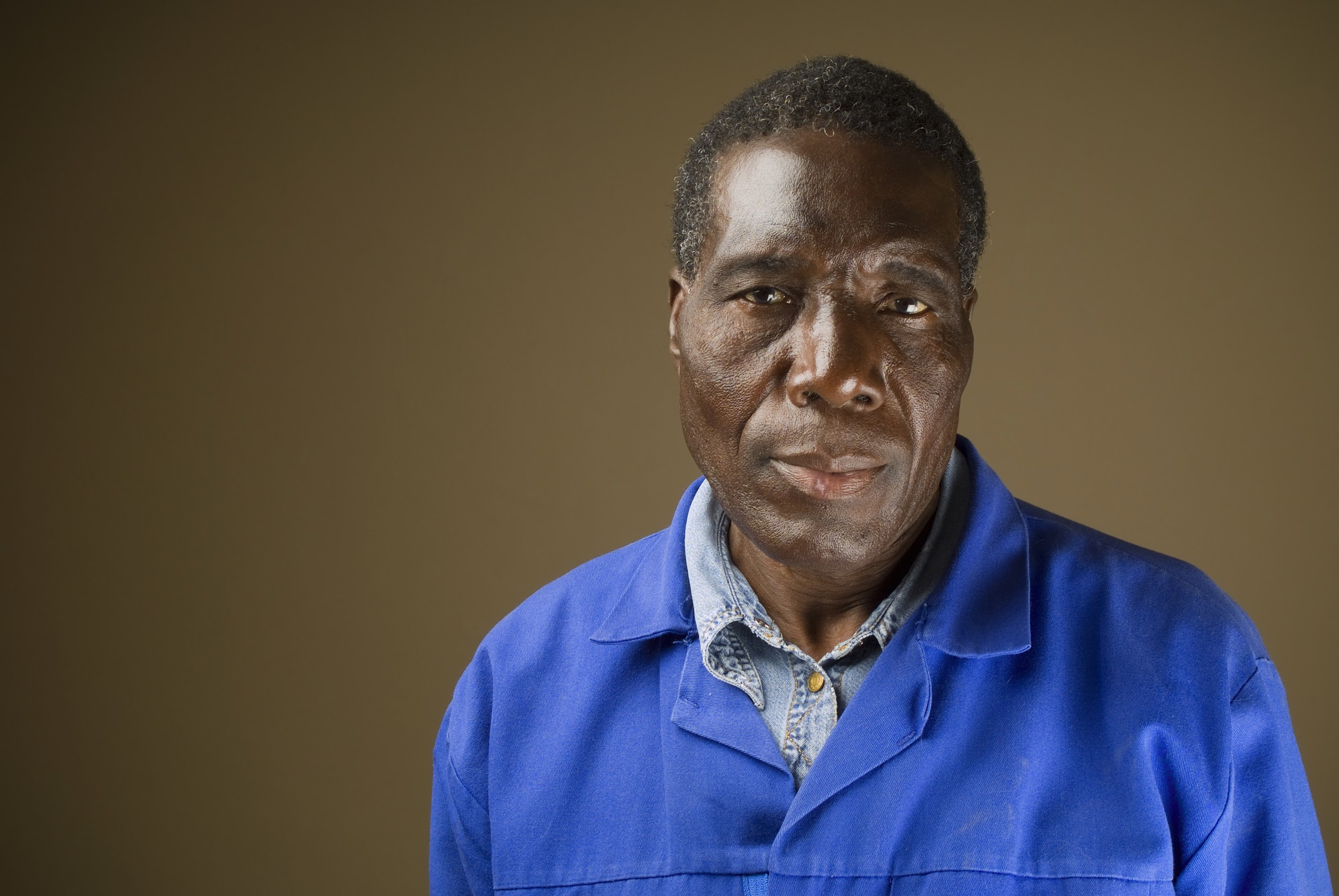 Tim Jones82-years-old Acuity level 1Tim Jones82-years-old Acuity level 1Tim Jones, an 82-year-old male client of Dr. Diggs just arrived this morning from the local nursing home. He was confused upon arrival. During the initial assessment, fresh and various stages of bruise healing were noted to his shoulders, lower back, ribs, and thighs. He was admitted to the med-surg unit for new onset confusion. Mr. Jones is guarded and has facial grimacing anytime someone reaches toward him or touches him. He moans when rolled.Tim Jones, an 82-year-old male client of Dr. Diggs just arrived this morning from the local nursing home. He was confused upon arrival. During the initial assessment, fresh and various stages of bruise healing were noted to his shoulders, lower back, ribs, and thighs. He was admitted to the med-surg unit for new onset confusion. Mr. Jones is guarded and has facial grimacing anytime someone reaches toward him or touches him. He moans when rolled.Elder abuse ConfusionElder abuse ConfusionSafetyIntracranial regulationTraumaStress and copingCognition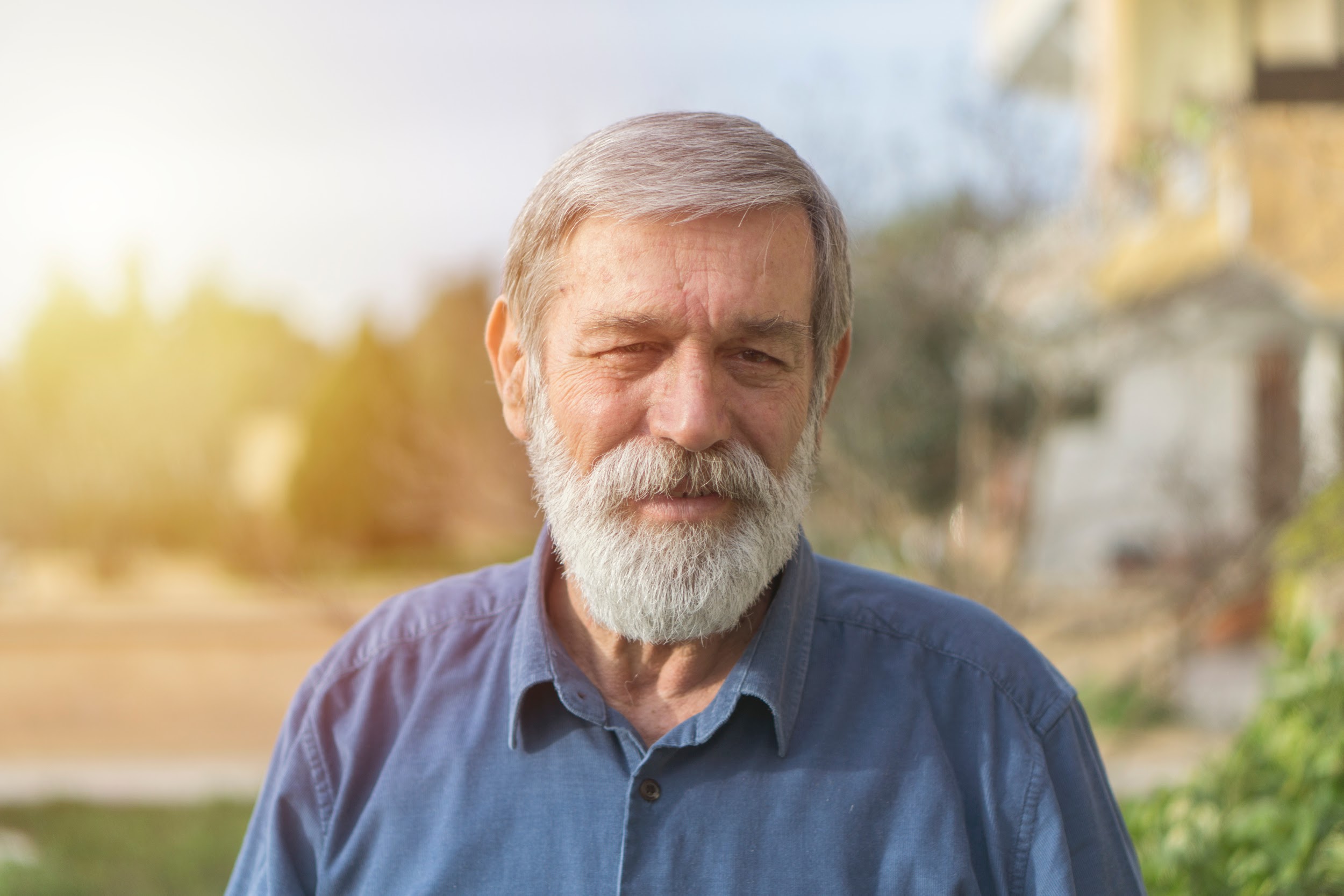 Preston Wright73-years-oldAcuity level 1Preston Wright73-years-oldAcuity level 1Mr. Wright is a 73-year-old male, client of Dr. Greene, status post CVA (stroke) 4 weeks ago. He has been readmitted for a red spot on his sacrum of 1 cm and a 2 cm blister on his right heel. IV fluids of D5 1/2 NS are infusing at 100 mL/hour to his right forearm. Mr. Wright is pleasant and cooperative but needs to be reminded to avoid pressure on his heel and sacrum. He has orders for dressing changes daily and pain medications prior to the dressing change.Mr. Wright is a 73-year-old male, client of Dr. Greene, status post CVA (stroke) 4 weeks ago. He has been readmitted for a red spot on his sacrum of 1 cm and a 2 cm blister on his right heel. IV fluids of D5 1/2 NS are infusing at 100 mL/hour to his right forearm. Mr. Wright is pleasant and cooperative but needs to be reminded to avoid pressure on his heel and sacrum. He has orders for dressing changes daily and pain medications prior to the dressing change.Wound carePressure ulcersStrokeWound carePressure ulcersStrokeCellular regulationComfortNutritionMobilityTissue integrity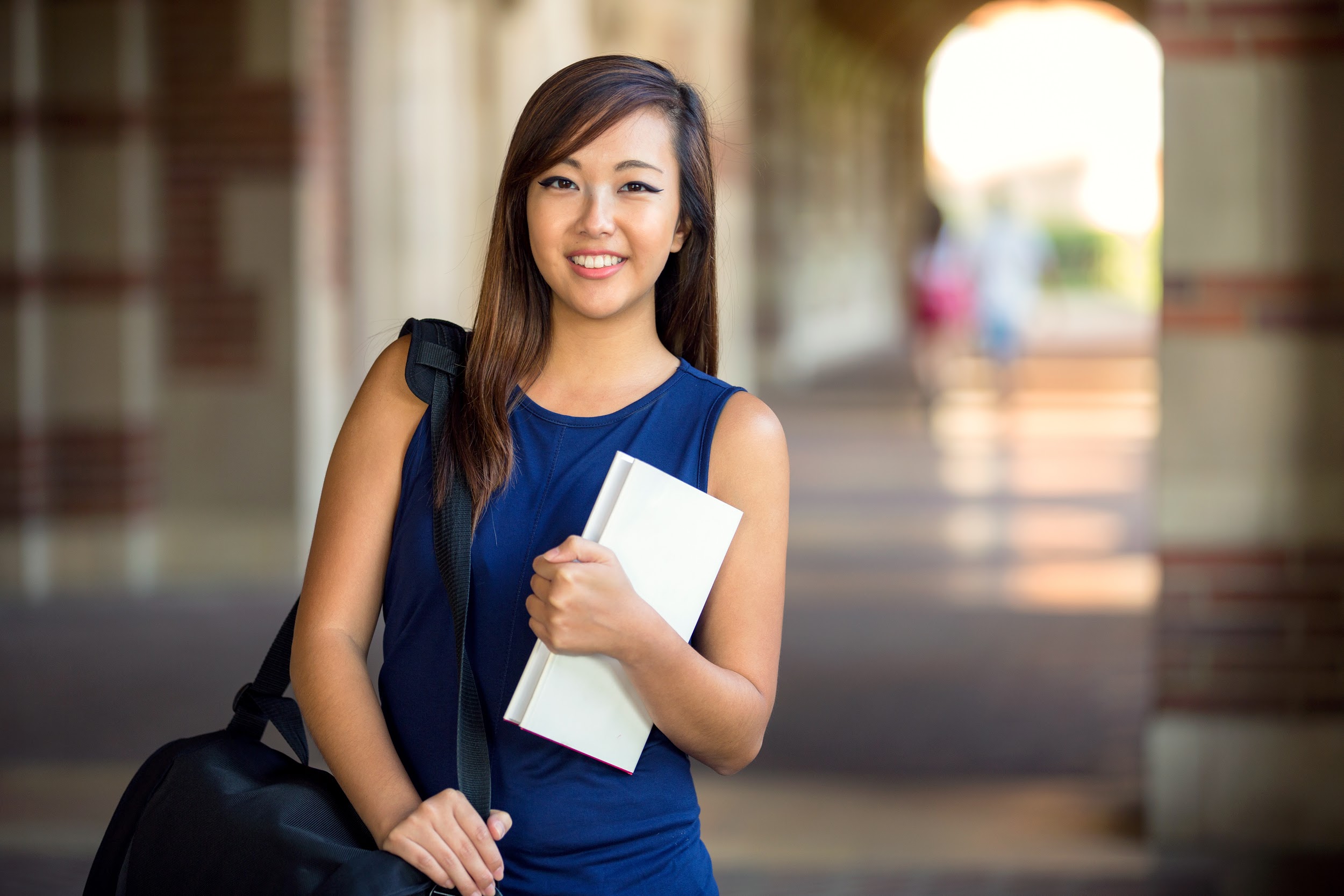 Kathryn Horton25-years-old Acuity level 2Kathryn Horton25-years-old Acuity level 2Sarah Kathryn Horton, a 25-year-old graduate student, was brought to the emergency room via ambulance after being shot on the local college campus. Sarah was admitted to the med-surg unit at 2am. She has two through-and-through gun-shot wounds. One to her right thigh and one to her right shoulder. She has a 20-gauge peripheral IV to left forearm with 75 mL/hr. of 0.9% saline infusing. Vital signs are stable at this time, alert and oriented x3, reports pain 6/10. She remains tearful and has been told that her best friend died on the scene.Sarah Kathryn Horton, a 25-year-old graduate student, was brought to the emergency room via ambulance after being shot on the local college campus. Sarah was admitted to the med-surg unit at 2am. She has two through-and-through gun-shot wounds. One to her right thigh and one to her right shoulder. She has a 20-gauge peripheral IV to left forearm with 75 mL/hr. of 0.9% saline infusing. Vital signs are stable at this time, alert and oriented x3, reports pain 6/10. She remains tearful and has been told that her best friend died on the scene.Gunshot victimGrievingGunshot victimGrievingTraumaGrief and LossInflammationStress and coping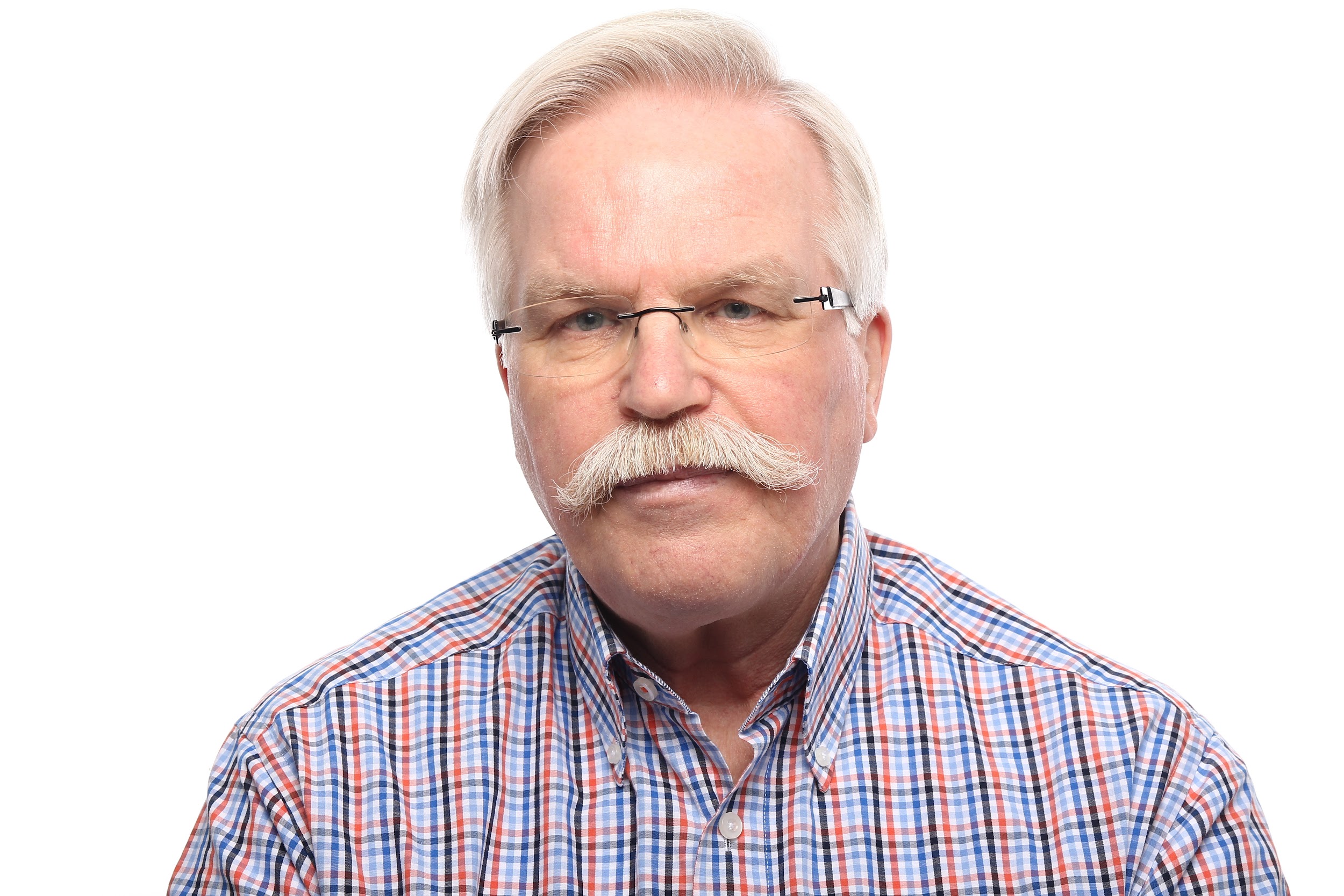 Donald Lyles 52-years-oldAcuity level 3Donald Lyles 52-years-oldAcuity level 3Client Donald Lyles, 52-year-old male, was admitted yesterday evening for stabilization of his uncontrolled type 2 diabetes. He is married and his wife is requesting to stay at his side. His HbgA1c is 10.6%. He has a history of a myocardial infarction (MI) one year ago, has refused all cardiac rehabilitation, and has not had another cardiac event. He refuses to comply with dietary recommendations. His BMI is 37. Vital signs: BP 146/94 mmHg, P 88 beats/minute, R 22 breaths/minute, T 99.2 F (37.3 C), PaO2: 94%Blood glucose upon admission is 340 mg/dl.Client Donald Lyles, 52-year-old male, was admitted yesterday evening for stabilization of his uncontrolled type 2 diabetes. He is married and his wife is requesting to stay at his side. His HbgA1c is 10.6%. He has a history of a myocardial infarction (MI) one year ago, has refused all cardiac rehabilitation, and has not had another cardiac event. He refuses to comply with dietary recommendations. His BMI is 37. Vital signs: BP 146/94 mmHg, P 88 beats/minute, R 22 breaths/minute, T 99.2 F (37.3 C), PaO2: 94%Blood glucose upon admission is 340 mg/dl.Sudden cardiac arrestType 2 diabetesSudden cardiac arrestType 2 diabetesPerfusionOxygenationEvidence based practice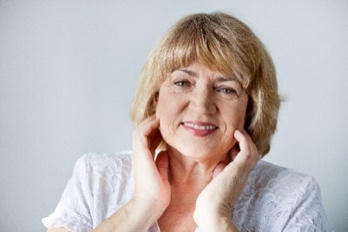 Mary Barkley74-years-old Acuity level 3Mary Barkley74-years-old Acuity level 3Mary Barkley, a 74-year-old female, has been admitted to the floor with a respiratory infection and she has tested positive for COVID-19. She resides in an assisted living facility which has seen four deaths related to COVID-19. She is exhibiting the same initial signs and symptoms as the other patients and her primary care provider would like to start aggressively treating her. She is running a low-grade fever 99.8 F (37.7 C) and has a sore scratchy throat which is causing an unproductive cough. She also is complaining of chills, muscle pain, and headache. She is considered an at-risk client because of her age. She also suffers from lupus and is already taking hydroxychloroquine, a first-line lupus therapy. There is no conclusive evidence of its benefits for coronavirus. She is very fearful and is requesting to see her family. She does not want to die alone.Mary Barkley, a 74-year-old female, has been admitted to the floor with a respiratory infection and she has tested positive for COVID-19. She resides in an assisted living facility which has seen four deaths related to COVID-19. She is exhibiting the same initial signs and symptoms as the other patients and her primary care provider would like to start aggressively treating her. She is running a low-grade fever 99.8 F (37.7 C) and has a sore scratchy throat which is causing an unproductive cough. She also is complaining of chills, muscle pain, and headache. She is considered an at-risk client because of her age. She also suffers from lupus and is already taking hydroxychloroquine, a first-line lupus therapy. There is no conclusive evidence of its benefits for coronavirus. She is very fearful and is requesting to see her family. She does not want to die alone.COVID-19COVID-19Grief and lossOxygenationComfortClinical decision making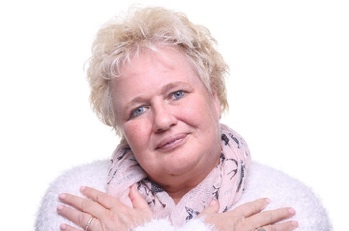 Dotty Hamilton52-years-oldAcuity level 3Dotty Hamilton52-years-oldAcuity level 3Dotty Hamilton, a 52-year-old female, has been admitted for bariatric Surgery. She arrived at 0600 and is scheduled for a laparoscopic Roux-en-Y gastric bypass (RYGB). She is morbidly obese with a BMI of 52, Height 5’3”, Weight 293 lbs. She has well controlled hypertension with losartan (Cozaar) 50 mg q daily. She also takes metformin to control her Type 2 Diabetes. She has sleep apnea, and she brought her CPAP machine. She is very excited about the surgery but is also apprehensive. She was told by a friend that the complication rate for this surgery is very high. She believes this surgery is her only hope as she says she has tried everything else to lose weight.  Her husband is with her and seems to be very supportive.Dotty Hamilton, a 52-year-old female, has been admitted for bariatric Surgery. She arrived at 0600 and is scheduled for a laparoscopic Roux-en-Y gastric bypass (RYGB). She is morbidly obese with a BMI of 52, Height 5’3”, Weight 293 lbs. She has well controlled hypertension with losartan (Cozaar) 50 mg q daily. She also takes metformin to control her Type 2 Diabetes. She has sleep apnea, and she brought her CPAP machine. She is very excited about the surgery but is also apprehensive. She was told by a friend that the complication rate for this surgery is very high. She believes this surgery is her only hope as she says she has tried everything else to lose weight.  Her husband is with her and seems to be very supportive.Gastric bypass surgeryObesitySepticemiaSleep apneaGastric bypass surgeryObesitySepticemiaSleep apneaPost-operative  Death and dying Anxiety Grief and loss 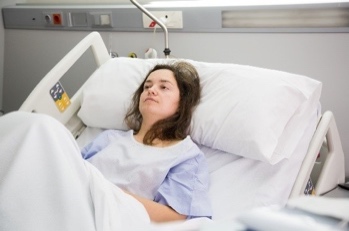 Jody Rush20-years-oldAcuity level 3Jody Rush20-years-oldAcuity level 3Jody Rush, a 20-year-old, is admitted for right femur fracture status, post skiing accident. She is in a traction splint and will be going for surgical repair today. Vital signs: BP 120/62 mmHg P 88 beats/minute, R 20 breaths/minute T 98.9 F (37.2 C), PaO2 99%. She has been in a lot of pain and has been receiving 25 mcg IVP q2 hours Fentanyl for pain. She was nauseated after her last Fentanyl dose, and the Dr. Ordered an additional 4mg IVP Zofran. She has a history of exercise induced asthma and uses a rescue inhaler of albuterol. Her parents are on their way; they are flying in today. She was on a ski trip with some of her friends from college. Her best friend has been camped out with her. We got her on a bedpan earlier, but it took a lot of work. We just received an order for a foley catheter. There was some concern that she may have sustained a head injury as she has an abrasion to her forehead, but she denies ever losing consciousness. Client’s affected extremity has normal pulses and the capillary refill is less than 3 seconds.Jody Rush, a 20-year-old, is admitted for right femur fracture status, post skiing accident. She is in a traction splint and will be going for surgical repair today. Vital signs: BP 120/62 mmHg P 88 beats/minute, R 20 breaths/minute T 98.9 F (37.2 C), PaO2 99%. She has been in a lot of pain and has been receiving 25 mcg IVP q2 hours Fentanyl for pain. She was nauseated after her last Fentanyl dose, and the Dr. Ordered an additional 4mg IVP Zofran. She has a history of exercise induced asthma and uses a rescue inhaler of albuterol. Her parents are on their way; they are flying in today. She was on a ski trip with some of her friends from college. Her best friend has been camped out with her. We got her on a bedpan earlier, but it took a lot of work. We just received an order for a foley catheter. There was some concern that she may have sustained a head injury as she has an abrasion to her forehead, but she denies ever losing consciousness. Client’s affected extremity has normal pulses and the capillary refill is less than 3 seconds.Right femoral fractureAsthmaPulmonary embolismRight femoral fractureAsthmaPulmonary embolismTrauma Mobility Respiration/ oxygenationComfort 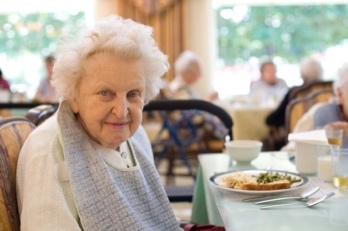 Kate Bradley 88-years-oldAcuity level 2Kate Bradley 88-years-oldAcuity level 2Kate Bradley is an 88-year-old female who fell and broke her hip two days ago. She is coming to us from the Shady Rest Nursing Home. She is a little confused to person and place. She does have a sitter in place and has a bed alarm for fall risks. She has a 22g IV to her left forearm that was very difficult to get; she had multiple IV sticks last night. Her skin is very friable and we are using paper tape. She has several skin tears on her arms. She is in considerable pain and screams when we try to move her. She received fentanyl 25 mcg IVP this morning at 0600 and is resting quietly now. They plan to take her to the OR later this afternoon.Kate Bradley is an 88-year-old female who fell and broke her hip two days ago. She is coming to us from the Shady Rest Nursing Home. She is a little confused to person and place. She does have a sitter in place and has a bed alarm for fall risks. She has a 22g IV to her left forearm that was very difficult to get; she had multiple IV sticks last night. Her skin is very friable and we are using paper tape. She has several skin tears on her arms. She is in considerable pain and screams when we try to move her. She received fentanyl 25 mcg IVP this morning at 0600 and is resting quietly now. They plan to take her to the OR later this afternoon.Hip fractureIV therapyPressure ulcersPre-operativeFoley catheterOsteoporosisHip fractureIV therapyPressure ulcersPre-operativeFoley catheterOsteoporosisTrauma 
Abuse Comfort Mobility Cognition Nutrition 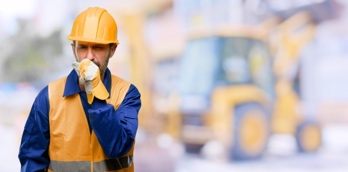 Roger Clinton57-years-oldAcuity level 3Roger Clinton57-years-oldAcuity level 3Roger Clinton, a 57-year-old male construction worker, arrives at 0600 to be prepared for a partial thyroidectomy to determine if he has cancer. His past symptoms for three months have been that he noticed a slight hoarseness in speaking, a slight dry cough not related to a cold, and upon examination had a “pea-size lump on the center of his neck”. His endocrinologist had a radioiodine scan performed that showed a suspicious area. The plan is to obtain a biopsy from several areas of the thyroid gland and hopefully to leave as much as possible in place. Roger knows that it will take three days after surgery to determine if he has cancer but does not understand the implications resulting from a thyroidectomy including lifetime thyroid replacement medication.Roger Clinton, a 57-year-old male construction worker, arrives at 0600 to be prepared for a partial thyroidectomy to determine if he has cancer. His past symptoms for three months have been that he noticed a slight hoarseness in speaking, a slight dry cough not related to a cold, and upon examination had a “pea-size lump on the center of his neck”. His endocrinologist had a radioiodine scan performed that showed a suspicious area. The plan is to obtain a biopsy from several areas of the thyroid gland and hopefully to leave as much as possible in place. Roger knows that it will take three days after surgery to determine if he has cancer but does not understand the implications resulting from a thyroidectomy including lifetime thyroid replacement medication.ThyroidectomyNeuroendocrine Perioperative careThyroidectomyNeuroendocrine Perioperative carePerioperative care Communication Cellular regulation 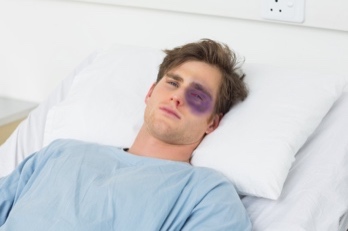 Wight Goodman22-years-oldAcuity level 3Wight Goodman22-years-oldAcuity level 3Wight Goodman, 22-years-old, was admitted to the floor last night from the ER for an orbital fracture. He was hit in the left eye by a softball yesterday. Apparently, he was pitching and the batter hit a line drive hitting him in the right side of the face. They applied some ice to his face and he decided to go to the post game keg party instead of coming to the ER. The client stated that there was significant swelling, but his vision was fine. The pain was controlled with beer and 800 mg of Motrin. He was unable to sleep later in the evening as the pain became worse and his vision became more impaired. The maxillofacial surgeon was consulted, and they will see him this morning. They were not concerned as his intraocular pressure was normal in the ER. There is significant edema and discoloration to the left side of his face and his left eye is almost completely swollen shut. His visual acuity is diminished, and the whites of his eyes are hemorrhaged. His pain has been well controlled with IV morphine 4 mg q 3 hours. He has a 20g SL to his right hand that was started in the ER. He has no other health concerns. He is being admitted for pain control, close observation of his intralocular pressure, and head injury.Wight Goodman, 22-years-old, was admitted to the floor last night from the ER for an orbital fracture. He was hit in the left eye by a softball yesterday. Apparently, he was pitching and the batter hit a line drive hitting him in the right side of the face. They applied some ice to his face and he decided to go to the post game keg party instead of coming to the ER. The client stated that there was significant swelling, but his vision was fine. The pain was controlled with beer and 800 mg of Motrin. He was unable to sleep later in the evening as the pain became worse and his vision became more impaired. The maxillofacial surgeon was consulted, and they will see him this morning. They were not concerned as his intraocular pressure was normal in the ER. There is significant edema and discoloration to the left side of his face and his left eye is almost completely swollen shut. His visual acuity is diminished, and the whites of his eyes are hemorrhaged. His pain has been well controlled with IV morphine 4 mg q 3 hours. He has a 20g SL to his right hand that was started in the ER. He has no other health concerns. He is being admitted for pain control, close observation of his intralocular pressure, and head injury.Orbital fractureR/O increased intracranial/ intraocular pressureVisual acuityOrbital fractureR/O increased intracranial/ intraocular pressureVisual acuityIntracranial regulation Mobility Sensory Comfort 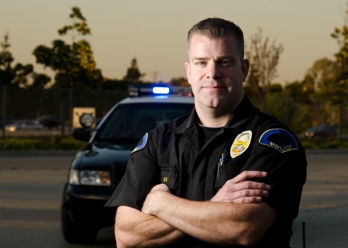 Keaton Henderson42-years-oldAcuity level 2Keaton Henderson42-years-oldAcuity level 2Keaton Henderson is a 42-year-old male police officer in the neighboring city. He was shot off-duty 2 days ago trying to intervene in an armed robbery at a gas station. He had a right thoracotomy and has an IV of D5W at 125/hour. He was transferred to the floor late yesterday. He was shot in his right chest. His vital signs upon admission to the floor were BP 140/72 mmHg, HR 78 beats/minute, T 98.4 F (36.8 C), R 20 breaths/minute, PaO2 96% room air. He has a portable chest tube drainage system at low continuous suction with minimal drainage. His last chest x-ray shows his right lungs to be fully expanded and the plan is to remove the chest tube in two days.Keaton Henderson is a 42-year-old male police officer in the neighboring city. He was shot off-duty 2 days ago trying to intervene in an armed robbery at a gas station. He had a right thoracotomy and has an IV of D5W at 125/hour. He was transferred to the floor late yesterday. He was shot in his right chest. His vital signs upon admission to the floor were BP 140/72 mmHg, HR 78 beats/minute, T 98.4 F (36.8 C), R 20 breaths/minute, PaO2 96% room air. He has a portable chest tube drainage system at low continuous suction with minimal drainage. His last chest x-ray shows his right lungs to be fully expanded and the plan is to remove the chest tube in two days.Chest tube careGunshot woundChest tube careGunshot woundTrauma Oxygenation    Respiration Communication 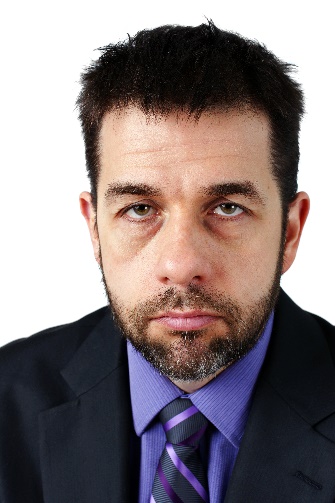 Ronald Burgundy Ronald Burgundy A new graduate nurse receives a call from the hospital telling them to report to the ER immediately for a disaster. The nurse arrives and sees a tent is being erected as a triage area, and ambulances are lined up delivering trauma patients. The nurse identifies self to the nurse triaging patients and is directed to trauma room 4. When the nurse arrives to room 4, they are told to assume the care for the patient and get ready to transport them to the floor ASAP. The patient is awake, alert, and oriented. He is emotionally distraught and is insisting that he be allowed to report what is going on from the ED. He is a local TV news reporter that was filming an event at the county fair when there was an explosion. The patient is awake alert and oriented. He has partial thickness burns to his left arm and the left side of his face. Some hair on the left side of his head has been burned off, as well. His left humorous is fractured and splinted. It was diagnosed by a portable X-ray and quickly splinted by the ER staff. He also has metal fragments on his left side on his leg arm and torso. He is having some difficulty hearing and complains of ringing in his ears. It is unclear if he lost consciousness. He is complaining of pain in his left arm, and pain in his left chest when he tries to take a deep breath. He does not have an IV nor is he on oxygen. Vital Signs: BP 160/92 mmHg, P: 96 beat per minute, R: 22 breaths per minute, SpO2: 98%, T: 98.9 F(37.1C).A new graduate nurse receives a call from the hospital telling them to report to the ER immediately for a disaster. The nurse arrives and sees a tent is being erected as a triage area, and ambulances are lined up delivering trauma patients. The nurse identifies self to the nurse triaging patients and is directed to trauma room 4. When the nurse arrives to room 4, they are told to assume the care for the patient and get ready to transport them to the floor ASAP. The patient is awake, alert, and oriented. He is emotionally distraught and is insisting that he be allowed to report what is going on from the ED. He is a local TV news reporter that was filming an event at the county fair when there was an explosion. The patient is awake alert and oriented. He has partial thickness burns to his left arm and the left side of his face. Some hair on the left side of his head has been burned off, as well. His left humorous is fractured and splinted. It was diagnosed by a portable X-ray and quickly splinted by the ER staff. He also has metal fragments on his left side on his leg arm and torso. He is having some difficulty hearing and complains of ringing in his ears. It is unclear if he lost consciousness. He is complaining of pain in his left arm, and pain in his left chest when he tries to take a deep breath. He does not have an IV nor is he on oxygen. Vital Signs: BP 160/92 mmHg, P: 96 beat per minute, R: 22 breaths per minute, SpO2: 98%, T: 98.9 F(37.1C).Disaster/ Trauma/TriageConfidentialityBurnsHearing ImpairmentPainDisaster/ Trauma/TriageConfidentialityBurnsHearing ImpairmentPainTraumaSensoryTissue integrityRole of the nursePainSensory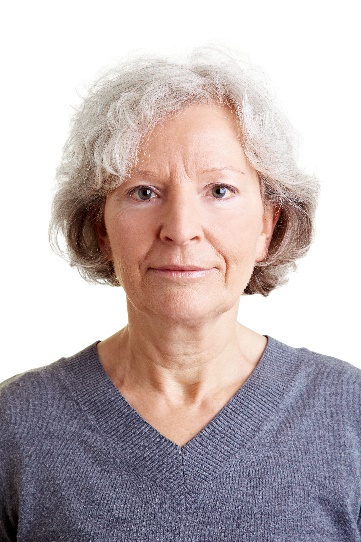 Hildegard Lowe68-years-oldAcuity level 2Hildegard Lowe68-years-oldAcuity level 2Hildegard Lowe, a 68-year-old female, was newly admitted after a rough night in the ER after coughing for the last 2 months. Client is alert and cooperative, on oxygen at 2L. She has an IV 0.9 normal saline at 125/hour. Chest x-ray upon admission showed right middle lobe pneumonia. Vital signs: BP 128/86 mmHg, P 105 beats/minute, R 32 breaths/ minute T 99.8 F (37.7 C), SaO2 93%. Plan of care includes antibiotic therapy, incentive spirometry, O2 supplementation, and pending labs and blood cultures from the ER. Client is receiving Rocephin and received Zithromax in the ER. Client does have a history of granulomatosis with polyangiitis and has been stable for 5 years without treatment. She is widowed and came to us from the retirement community. She has one daughter who is on her way from out of state; she will be arriving sometime today. Client states she is allergic to mangos.Hildegard Lowe, a 68-year-old female, was newly admitted after a rough night in the ER after coughing for the last 2 months. Client is alert and cooperative, on oxygen at 2L. She has an IV 0.9 normal saline at 125/hour. Chest x-ray upon admission showed right middle lobe pneumonia. Vital signs: BP 128/86 mmHg, P 105 beats/minute, R 32 breaths/ minute T 99.8 F (37.7 C), SaO2 93%. Plan of care includes antibiotic therapy, incentive spirometry, O2 supplementation, and pending labs and blood cultures from the ER. Client is receiving Rocephin and received Zithromax in the ER. Client does have a history of granulomatosis with polyangiitis and has been stable for 5 years without treatment. She is widowed and came to us from the retirement community. She has one daughter who is on her way from out of state; she will be arriving sometime today. Client states she is allergic to mangos.Pneumonia Supporting oxygenation and ventilationConfidentialityIV infiltration/ managing IV therapyHospital acquired infectionPneumonia Supporting oxygenation and ventilationConfidentialityIV infiltration/ managing IV therapyHospital acquired infectionRespirationRole of the nurseHomeostasisProtection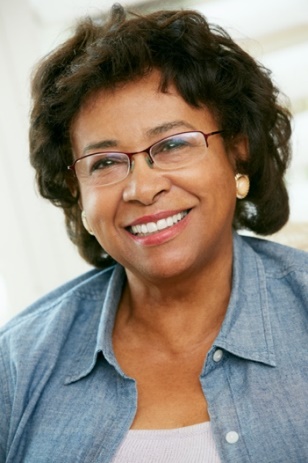 Janene Whitmore58-years-oldAcuity level 3Janene Whitmore58-years-oldAcuity level 3Janene Whitmore is a 58-year-old female and practices the Jehovah Witness faith. She has been admitted for anemia and chronic uterine bleeding. A hysterectomy will be scheduled. Client refuses whole blood transfusions for religious reasons and is complaining of abdominal pain.Vital Signs: BP 108/58 mmHg, P 108 beats/minutes, R 26 breaths/minute, PaO2 95, T100.9 F (38.3 C). Lab Hemoglobin 7/Hematocrit 19.Janene Whitmore is a 58-year-old female and practices the Jehovah Witness faith. She has been admitted for anemia and chronic uterine bleeding. A hysterectomy will be scheduled. Client refuses whole blood transfusions for religious reasons and is complaining of abdominal pain.Vital Signs: BP 108/58 mmHg, P 108 beats/minutes, R 26 breaths/minute, PaO2 95, T100.9 F (38.3 C). Lab Hemoglobin 7/Hematocrit 19.AnemiaBloodless managementConfidentialityPain and pain managementAnemiaBloodless managementConfidentialityPain and pain managementCultureSpiritualitySexualityAdvocacyComfort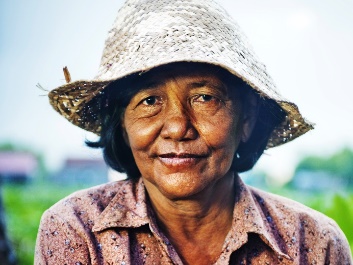 Chanthavy Chhet46-years-oldAcuity level 3Chanthavy Chhet46-years-oldAcuity level 3Chanthavy Chhet is a 46-year-old female admitted for dehydration and gastritis. She is accompanied by her uncle who speaks fluent English. Client speaks little to no English and is a Cambodian native. The uncle suggests that nursing staff address the client by “CC.” Family is concerned that she has not been eating or drinking. Her non-verbal communication indicates abdominal discomfort. Vital signs: T: 99.4 F (37.4 C), P 92 beats/minute, R 18 breaths/minute, PaO2 98%, BP 102/82 mmHg sitting, BP: 90/64 mmHg standing.Chanthavy Chhet is a 46-year-old female admitted for dehydration and gastritis. She is accompanied by her uncle who speaks fluent English. Client speaks little to no English and is a Cambodian native. The uncle suggests that nursing staff address the client by “CC.” Family is concerned that she has not been eating or drinking. Her non-verbal communication indicates abdominal discomfort. Vital signs: T: 99.4 F (37.4 C), P 92 beats/minute, R 18 breaths/minute, PaO2 98%, BP 102/82 mmHg sitting, BP: 90/64 mmHg standing.DehydrationPain and pain managementPsychosis and disorientation SafetyLanguage barriers/ interpretationDehydrationPain and pain managementPsychosis and disorientation SafetyLanguage barriers/ interpretationNutritionEliminationHomeostasisCultureSafetyCognitionEmotion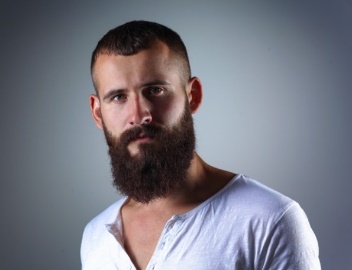 Don Johnson23-years-oldAcuity level 3Don Johnson23-years-oldAcuity level 3Recently there was a warehouse fire that quickly spread to an adjoining neighborhood. Multiple burn injuries have overwhelmed the local hospitals. The ICU and burn unit are full of the most severe clients, so some of the clients have been admitted to the stepdown unit on the med-surg floor. Don Johnson, a 23-year-old male, was injured when trying to rescue a coworker. He sustained burns over part of his back, to include his right arm and right side of his face. Most of the burns are superficial and partial thickness with a few small areas that may be full thickness. The client’s beard caught on fire causing burns on the right of face including his right ear. He has an 18-gauge IV to left AC and the Parkland fluid resuscitation is ordered. The client weighs 90 Kg (4ml x 90 x 20). He is on simple face mask for O2 and has a dry cough. Vital signs are BP 140/82 mmHg, P 92 beats/minute, R 24 breaths/minute, T 99.2 F (37.3 C), PaO2 98%Recently there was a warehouse fire that quickly spread to an adjoining neighborhood. Multiple burn injuries have overwhelmed the local hospitals. The ICU and burn unit are full of the most severe clients, so some of the clients have been admitted to the stepdown unit on the med-surg floor. Don Johnson, a 23-year-old male, was injured when trying to rescue a coworker. He sustained burns over part of his back, to include his right arm and right side of his face. Most of the burns are superficial and partial thickness with a few small areas that may be full thickness. The client’s beard caught on fire causing burns on the right of face including his right ear. He has an 18-gauge IV to left AC and the Parkland fluid resuscitation is ordered. The client weighs 90 Kg (4ml x 90 x 20). He is on simple face mask for O2 and has a dry cough. Vital signs are BP 140/82 mmHg, P 92 beats/minute, R 24 breaths/minute, T 99.2 F (37.3 C), PaO2 98%BurnsFluid resuscitationAirway clearanceDressing changesHypothermiaSafety BereavementRisk for hearing impairmentCompartment syndromeBurnsFluid resuscitationAirway clearanceDressing changesHypothermiaSafety BereavementRisk for hearing impairmentCompartment syndromeComfortSkin integrityRespiration ProtectionThermo-regulationGriefNutritionTraumaHomeostasisSafetySensory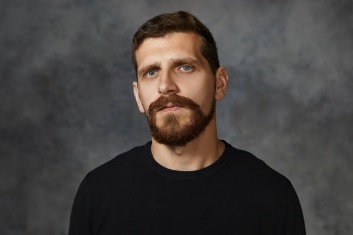 Glenn Massey37-years-oldAcuity level 3Glenn Massey37-years-oldAcuity level 3Glenn Massey post 2nd and 3rd degree burns on 18% of his body. Burns are located on his arms and upper torso. The client works at a chemical refinery; this was an occupational injury after an explosion at the plant. The nurse receives the following report from the trauma burn ICU nurse, “Situation is Glenn Massey is now stable to be transferred to the floor. Background is client was admitted 7 days ago after an occupation injury resulting in burns to 18% of his body. Client arrived via ambulance in critical condition and was intubated upon arrival. The assessment is vital signs are BP 142/91 mmHg T 99.4 F (37.4 C), P 102 beats/minute, R 28 breaths/minute, PaO2: 96% on room air. Client is AAO x4. He is receiving 5mg Morphine IV q3 hours PRN for pain control. IV at 150 mL/hr D5 ½ NS to a right subclavian. Foley catheter is draining clear urine, I&O in chart. Client requires dressing changes every shift. Recommendation is client is ready to be transferred to the floor and will need strict wound isolation. Family has been notified of his transfer and client believes he can return to work in a few days.”Glenn Massey post 2nd and 3rd degree burns on 18% of his body. Burns are located on his arms and upper torso. The client works at a chemical refinery; this was an occupational injury after an explosion at the plant. The nurse receives the following report from the trauma burn ICU nurse, “Situation is Glenn Massey is now stable to be transferred to the floor. Background is client was admitted 7 days ago after an occupation injury resulting in burns to 18% of his body. Client arrived via ambulance in critical condition and was intubated upon arrival. The assessment is vital signs are BP 142/91 mmHg T 99.4 F (37.4 C), P 102 beats/minute, R 28 breaths/minute, PaO2: 96% on room air. Client is AAO x4. He is receiving 5mg Morphine IV q3 hours PRN for pain control. IV at 150 mL/hr D5 ½ NS to a right subclavian. Foley catheter is draining clear urine, I&O in chart. Client requires dressing changes every shift. Recommendation is client is ready to be transferred to the floor and will need strict wound isolation. Family has been notified of his transfer and client believes he can return to work in a few days.”BurnsBurn careEnvironmental safety Fluids and electrolytesSocial service consultBurnsBurn careEnvironmental safety Fluids and electrolytesSocial service consultSkin integrityProtection ComfortHomeostasisCase management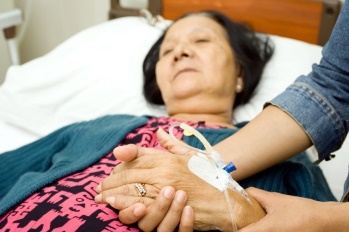 Hannah Knox62-years-oldAcuity level 2Hannah Knox62-years-oldAcuity level 2Hannah Knox is a 62-year-old client who has been receiving hospice care for metastatic lung cancer. She continued to smoke until recently. The plan was for her to die at home. Her daughter could not handle having her in her home after 2 weeks of hospice care. The daughter was stating that her mother was in an extreme amount of pain and her family could not cope. Ms. Knox is frail, weak, and apprehensive about her care. Her lung sounds are diminished in her lower lobes bilaterally and she has crackles in her upper lobes. She is on 4L O2 via nasal canula. She has a pic-line in her right arm. Vital signs: BP 98/52 mmHg, P 92 beat/minute R 30 breaths/minute, SpO2 91%, T 100.2 F (37.8 C).Hannah Knox is a 62-year-old client who has been receiving hospice care for metastatic lung cancer. She continued to smoke until recently. The plan was for her to die at home. Her daughter could not handle having her in her home after 2 weeks of hospice care. The daughter was stating that her mother was in an extreme amount of pain and her family could not cope. Ms. Knox is frail, weak, and apprehensive about her care. Her lung sounds are diminished in her lower lobes bilaterally and she has crackles in her upper lobes. She is on 4L O2 via nasal canula. She has a pic-line in her right arm. Vital signs: BP 98/52 mmHg, P 92 beat/minute R 30 breaths/minute, SpO2 91%, T 100.2 F (37.8 C).Hospice careLung cancerPain and pain managementSafety Social issuesPost-mortem careAnxietyHospice careLung cancerPain and pain managementSafety Social issuesPost-mortem careAnxietyGrief and lossDeath and dyingComfortSafetyFamily dynamicsAnxiety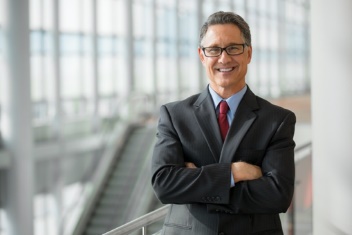 Mark Robinson52-years-oldAcuity level 2Mark Robinson52-years-oldAcuity level 2Mark Robinson is a 52-year-old advertising executive. He presented to the emergency department complaining of abdominal pain with a history of black stools for 5 days. He is also complaining of lightheadedness when he tries to stand. Prior to that he has been extremely fatigued to the point that he had to take a couple days off from work. He thought he was coming down with the flu so he has been taking Motrin 800mg twice a day. He is currently on Prednisone 30 milligrams a day for Behcet's disease and Cardizem 120 mg a day for hypertension. He has admitted to taking twice his Prednisone dose as he is had a flare up with his gout. Mr. Robinson admits to drinking two to three alcoholic beverages daily. His respirations are equal and unlabored, bowel sounds are active in all four quadrants, he is pale and diaphoretic. Vital signs are BP: 109/58 mmHg, P: 102 beats/minute, R: 18 breaths/minute, SpO2 95%, Temp 97.6 F (36.4 C). Labs are pending; they had to be redrawn as the lab stated that the blood they were sent was hemolyzed. He has been admitted to the floor for a GI work up and a possible blood transfusion.Mark Robinson is a 52-year-old advertising executive. He presented to the emergency department complaining of abdominal pain with a history of black stools for 5 days. He is also complaining of lightheadedness when he tries to stand. Prior to that he has been extremely fatigued to the point that he had to take a couple days off from work. He thought he was coming down with the flu so he has been taking Motrin 800mg twice a day. He is currently on Prednisone 30 milligrams a day for Behcet's disease and Cardizem 120 mg a day for hypertension. He has admitted to taking twice his Prednisone dose as he is had a flare up with his gout. Mr. Robinson admits to drinking two to three alcoholic beverages daily. His respirations are equal and unlabored, bowel sounds are active in all four quadrants, he is pale and diaphoretic. Vital signs are BP: 109/58 mmHg, P: 102 beats/minute, R: 18 breaths/minute, SpO2 95%, Temp 97.6 F (36.4 C). Labs are pending; they had to be redrawn as the lab stated that the blood they were sent was hemolyzed. He has been admitted to the floor for a GI work up and a possible blood transfusion.UlcersBlood transfusionTransfusion reactionGoutEndoscopy/ colonoscopyUlcersBlood transfusionTransfusion reactionGoutEndoscopy/ colonoscopyClottingPerfusionInflammationFatigueSafetyNutrition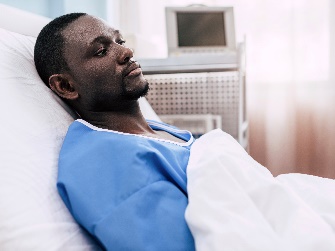 Calvin Umbyuma42-years-oldAcuity level 3Calvin Umbyuma42-years-oldAcuity level 3Mr. Umbyuma is a 42 y/o male who has been admitted for complaints of shortness of breath with pleuritic chest pain. He was diagnosed with HIV positive antibodies over a year ago. He has recently been traveling back to his home country of Kenya to visit his sick mother. He received traditional medical treatment at his village. His temp is 100.9 F, 38.3 C, R 22, P92, BP 152/89. Inflammatory markers – Erythrocyte Sedimentation Rate (ESR) and C-Reactive Protein (CRP) are elevated at 78.9 mm/h and 67.2 mg/L. He has been placed in a room at the end of the hall.Mr. Umbyuma is a 42 y/o male who has been admitted for complaints of shortness of breath with pleuritic chest pain. He was diagnosed with HIV positive antibodies over a year ago. He has recently been traveling back to his home country of Kenya to visit his sick mother. He received traditional medical treatment at his village. His temp is 100.9 F, 38.3 C, R 22, P92, BP 152/89. Inflammatory markers – Erythrocyte Sedimentation Rate (ESR) and C-Reactive Protein (CRP) are elevated at 78.9 mm/h and 67.2 mg/L. He has been placed in a room at the end of the hall.TuberculosisInternational infectious diseasesTraditional versus Western medicineContact tracingSupporting oxygenation and ventilationTuberculosisInternational infectious diseasesTraditional versus Western medicineContact tracingSupporting oxygenation and ventilationProtectionRole of the nurseRespiration/ oxygenation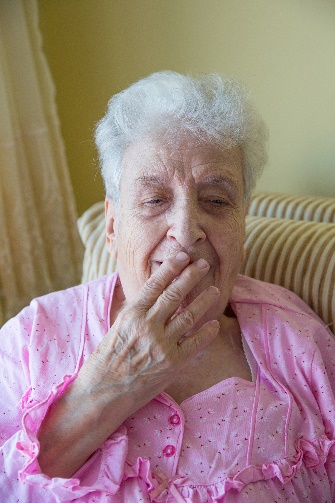 Ruth Cummings68-years-oldAcuity level 1Ruth Cummings68-years-oldAcuity level 1Ruth Cummings, 68 y/o female admitted for acute LUQ abdominal pain with vomiting and nausea. Her pain is 9/10, greater after she eats. She has an allergy to soybean, and a history of breast cancer with a sinus tumor removal, hysterectomy, lumpectomy, and a thyroidectomy. She had an MRCP,            also known as MRI cholangiopancreatography, which showed a fatty liver and gallstones (cholelithiasis.) Patient expresses concern about what surgery could find because of her history with cancer.  Ruth Cummings, 68 y/o female admitted for acute LUQ abdominal pain with vomiting and nausea. Her pain is 9/10, greater after she eats. She has an allergy to soybean, and a history of breast cancer with a sinus tumor removal, hysterectomy, lumpectomy, and a thyroidectomy. She had an MRCP,            also known as MRI cholangiopancreatography, which showed a fatty liver and gallstones (cholelithiasis.) Patient expresses concern about what surgery could find because of her history with cancer.  CholelithiasisComplex medical historyIncident/ variance reportNasogastric intubationPreoperative careCholelithiasisComplex medical historyIncident/ variance reportNasogastric intubationPreoperative careAdaptationMetabolismEliminationRole of the nurse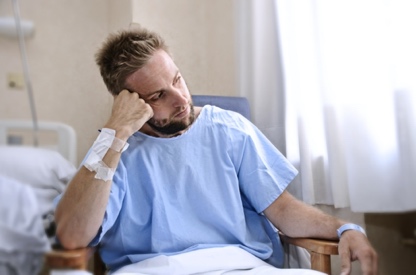 Trey Johnson33-years-oldAcuity level 2Trey Johnson33-years-oldAcuity level 2Mr. Johnson was admitted for severe abdominal pain. He is HIV positive and has had a full diagnosis for the past 6 months. He has been receiving Covalow for the past 6 months. While he has been compliant with good results reducing his viral load, he recently returned from an extended visit to Asia. His nausea and abdominal discomfort started two weeks ago. His VS are stable with a slightly elevated Temperature of 100.2 F, 37.9 C. He has been admitted for severe abdominal pain with an unknown etiology and is apprehensive because of his HIV diagnosis.Mr. Johnson was admitted for severe abdominal pain. He is HIV positive and has had a full diagnosis for the past 6 months. He has been receiving Covalow for the past 6 months. While he has been compliant with good results reducing his viral load, he recently returned from an extended visit to Asia. His nausea and abdominal discomfort started two weeks ago. His VS are stable with a slightly elevated Temperature of 100.2 F, 37.9 C. He has been admitted for severe abdominal pain with an unknown etiology and is apprehensive because of his HIV diagnosis.HIVTuberculosisInternational travelAnxietyHIVTuberculosisInternational travelAnxietyProtectionAdaptation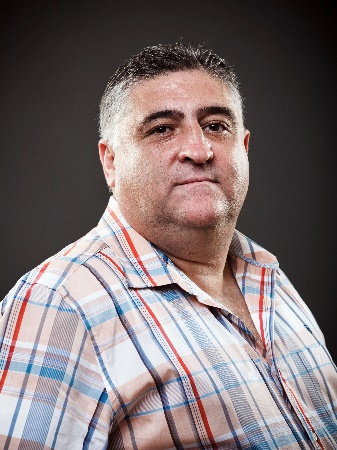 Nathaniel GonzalezAge 3Acuity level 58Nathaniel GonzalezAge 3Acuity level 58Nathaniel Gonzalez, , a 58-year-old male patient presents to the ER CO CP 10/10. He is pale, weak, diaphoretic, and appears anxious. He has a history of well controlled GERD with over-the-counter Tagamet (Cimetidine), and Tums. He also has a history of hypertension and takes Tenormin (Atenolol) and Atorvastatin (Lipitor). He was recently treated for a URI with a Z pack, prednisone, and Motrin for pain. BP 154/89 mmHg, P 94 beats/minute, R 22 breaths/minute, T 98.3F/36.8 C, SaO2 95% on room air. The patient was placed on 2 L O2 NC, EKG monitoring to include a 12 lead, Pulse Oximeter. IV NS is started, and lab work is sent. ASA is held but morphine 4 mg was given after his GI cocktail. A GI cocktail was administered, and the patient stated that it decreased his pain to a 6/10.Nathaniel Gonzalez, , a 58-year-old male patient presents to the ER CO CP 10/10. He is pale, weak, diaphoretic, and appears anxious. He has a history of well controlled GERD with over-the-counter Tagamet (Cimetidine), and Tums. He also has a history of hypertension and takes Tenormin (Atenolol) and Atorvastatin (Lipitor). He was recently treated for a URI with a Z pack, prednisone, and Motrin for pain. BP 154/89 mmHg, P 94 beats/minute, R 22 breaths/minute, T 98.3F/36.8 C, SaO2 95% on room air. The patient was placed on 2 L O2 NC, EKG monitoring to include a 12 lead, Pulse Oximeter. IV NS is started, and lab work is sent. ASA is held but morphine 4 mg was given after his GI cocktail. A GI cocktail was administered, and the patient stated that it decreased his pain to a 6/10.GERDSHypertensionR/O MIChest PainGERDSHypertensionR/O MIChest PainNutritionInflammationInfectionCopingTissue Integrity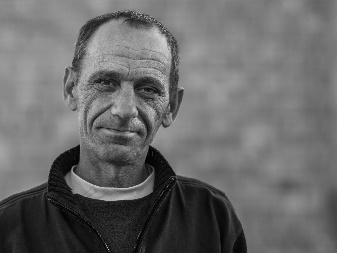 Paul GreerAge 3Acuity level 57Paul GreerAge 3Acuity level 57Paul Greer, is a 57 y/o who has been admitted for a radical prostatectomy. He was recently diagnosed with stage III prostate cancer. His original lymph node biopsy was negative. He has a history of hypertension and is not compliant with medication. Until the recent diagnosis of cancer, the patient had only seen a physician once in the last ten years. He has a 20-year one pack history of smoking. However, he quit three years ago when he remarried; he and his wife have a nine-month-old baby. His difficulty voiding finally motivated him to seek care.Paul Greer, is a 57 y/o who has been admitted for a radical prostatectomy. He was recently diagnosed with stage III prostate cancer. His original lymph node biopsy was negative. He has a history of hypertension and is not compliant with medication. Until the recent diagnosis of cancer, the patient had only seen a physician once in the last ten years. He has a 20-year one pack history of smoking. However, he quit three years ago when he remarried; he and his wife have a nine-month-old baby. His difficulty voiding finally motivated him to seek care.ProstatectomyHypertensionCancerProstatectomyHypertensionCancerInfectionCellular RegulationCopingAddictionElimination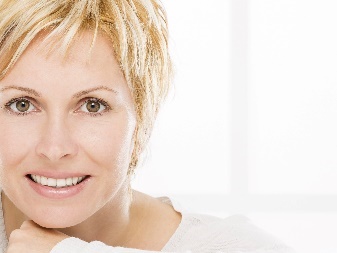 Dana FitzgeraldAge 42Acuity level 3Dana FitzgeraldAge 42Acuity level 3Dana Fitzgerald, is a 42-year-old gravida 5 para 0 patient admitted for a total abdominal hysterectomy with bilateral saplingo-oophorectomy (TAHBSO). She has a history of endometriosis and uterine fibroids for ten years. She has a background history of subfertility with multiple miscarriages. She has been experiencing abdominal pain with heavy menses over the last 6 months. A mass has become palatable just below her umbilicus. She has also been experiencing dyspareunia during intercourse. She also has a history of IBS with opioid-induced chronic constipation. She is otherwise healthy with some minor anemia. VS: BP 128/62 mm Hg, P 72 beats/minute, R 16 breaths/minute, T 98.6 F/37 CDana Fitzgerald, is a 42-year-old gravida 5 para 0 patient admitted for a total abdominal hysterectomy with bilateral saplingo-oophorectomy (TAHBSO). She has a history of endometriosis and uterine fibroids for ten years. She has a background history of subfertility with multiple miscarriages. She has been experiencing abdominal pain with heavy menses over the last 6 months. A mass has become palatable just below her umbilicus. She has also been experiencing dyspareunia during intercourse. She also has a history of IBS with opioid-induced chronic constipation. She is otherwise healthy with some minor anemia. VS: BP 128/62 mm Hg, P 72 beats/minute, R 16 breaths/minute, T 98.6 F/37 CHysterectomyInfertilityDyspareuniaEndometriosisIBSCancerHysterectomyInfertilityDyspareuniaEndometriosisIBSCancerV AddictionCopingAddictionElimination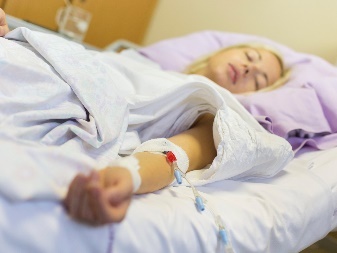 Cameron DanielsAge18Acuity level 3Cameron DanielsAge18Acuity level 3Cameron Daniels, just turned 18 y/o. She is being admitted from the ER with a diagnosis of pelvic inflammatory disease (PID). She has heavy vaginal discharge with an unpleasant odor. She is complaining of abdominal pain and looks pale. She was seen by OBGYN in the ER and a culture was sent to the lab for Chlamydia and/or Neisseria Gonorrhea. She was a very difficult IV start and has a 23g saline lock (SL) in her right hand. They have ordered a liter bolus of LR, but it is running very slowly and the IV is positional. VS BP 96/58 mmHg, P 116 beat/minute, R 18 breaths/minute, T 101.2 F/38.4 C.Cameron Daniels, just turned 18 y/o. She is being admitted from the ER with a diagnosis of pelvic inflammatory disease (PID). She has heavy vaginal discharge with an unpleasant odor. She is complaining of abdominal pain and looks pale. She was seen by OBGYN in the ER and a culture was sent to the lab for Chlamydia and/or Neisseria Gonorrhea. She was a very difficult IV start and has a 23g saline lock (SL) in her right hand. They have ordered a liter bolus of LR, but it is running very slowly and the IV is positional. VS BP 96/58 mmHg, P 116 beat/minute, R 18 breaths/minute, T 101.2 F/38.4 C.Pelvic Inflammatory DiseaseSTDPregnancySexual AbusePelvic Inflammatory DiseaseSTDPregnancySexual AbuseReproductionInflammationCopingIntrapersonal ViolencePain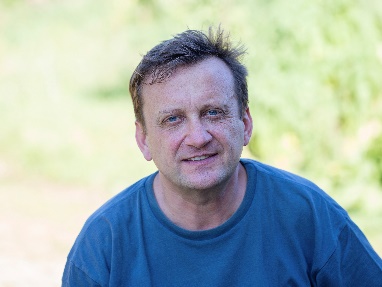 Clement HallAge40Acuity level 3Clement HallAge40Acuity level 3Clement Hall, was admitted from ED with a diagnosis of acute Pancreatitis. He is C/O severe left upper quadrant abdominal pain 10/10 radiating to his back with nausea and vomiting. He stated that the abdominal pain started a week ago, but he thought it was his ulcer. The pain has intensified over the last eight hours. He said the pain became unbearable after he ate a burger and fries. He said the coke usually calms down his stomach, but instead, he vomited, and there was no relief of pain. VS: BP 102/74 mmHg, HR 102 beats/minute, R 22 breaths/minute, T 99.8F/37.7 C, SpO2 98%. Labs: Na 152, K 5.6, Ca 9, Ma 2.1, BG 262, BUN 22, Creatinine 0.7, Serum Amylase 220 (0-130), Serum Lipase 188 (0-160)Clement Hall, was admitted from ED with a diagnosis of acute Pancreatitis. He is C/O severe left upper quadrant abdominal pain 10/10 radiating to his back with nausea and vomiting. He stated that the abdominal pain started a week ago, but he thought it was his ulcer. The pain has intensified over the last eight hours. He said the pain became unbearable after he ate a burger and fries. He said the coke usually calms down his stomach, but instead, he vomited, and there was no relief of pain. VS: BP 102/74 mmHg, HR 102 beats/minute, R 22 breaths/minute, T 99.8F/37.7 C, SpO2 98%. Labs: Na 152, K 5.6, Ca 9, Ma 2.1, BG 262, BUN 22, Creatinine 0.7, Serum Amylase 220 (0-130), Serum Lipase 188 (0-160)PancreatitisInfectionNausea and vomitingSerial EnzymesPancreatitisInfectionNausea and vomitingSerial EnzymesAcid BasedCellular RegulationCopingInflammationNutritionPictureName, Age,AcuityClient BackgroundNotesConceptsMary Barkley74-years-oldAcuity level 374y/o female admitted to the floor with a respiratory infection and she has tested positive for COVID19. She resides in an assisted living facility which has seen four deaths related to COVID19. She is exhibiting the same initial signs and symptoms as other patients and her primary care provider would like to start aggressively treatment. She is running a low-grade fever 99.8 F and has a sore scratchy throat which is causing an unproductive cough. She also has chills, muscle pain and headache. She is an at-risk patient because of her age. She also suffers from Lupus and is already taking Hydroxychloroquine, a first-line lupus therapy, but there is no conclusive evidence of its benefits for coronavirus yet. She is very fearful and is requesting to see her family. She states that she does not want to die alone.Infection controlCOVID 19PPE/cough and sneeze hygieneSafetyAssessing LOC/ confusionOxygenationRespirationProtectionCoping DevelopmentSafetyCognitionWight Goodman22-years-oldAcuity 3Patient was admitted to the floor last night from the ER for an orbital fracture. He was hit in the left eye by a softball yesterday. Apparently, he was pitching, and the batter hit a line drive hitting him in the right side of the face. They applied some ice to his face, and he decided to go to the post game keg party instead of coming to the ER. The patient stated that there was significant swelling, but his vision was fine, and the pain was controlled with beer and 800 mg of Motrin. He was unable to sleep later in the evening as the pain became worse, and his vision became more impaired. The Maxillofacial surgeon was consulted, and they will see him this morning. They were not concerned as his intraocular pressure was normal in the ER. There is significant edema and discoloration to the left side of his face, and his left eye is almost completely swollen shut. His visual acuity is diminished, and the whites of his eyes are hemorrhaged. His pain has been well controlled with IV morphine 4 mg, q 3 hours. He has a 20 g SL to his right hand, that was started in the ER. He has no other health concerns. He’s being admitted for pain control, close observation of his intralocular pressure, and head injury.HIPAA complianceFractureConfidentialityPain managementVisual acuityRole of the nurseSafetyPainSensoryMobilitySarah Kathryn Horton25-years-oldAcuity 225-year-old graduate student was brought to the emergency room via ambulance after being shot on the local college campus. Sarah was admitted to Med-Surg at 2 AM. She has two through-and-through gun-shot wounds. One to her right thigh and one to her right shoulder. She has a 20- gauge peripheral IV to left forearm with 75 mL/hr. of 0.9% saline infusing. Vital signs are stable at this time, alert and oriented x3, reports pain 6/10. She remains tearful and has been told that her best friend died on the scene.Nursing processSafety-fall riskPost-op careStress Nursing rolePainSafetyRole of the nurseCopingViolencePainAdaptationTraumaRoger Clinton57-years-oldAcuity 357-year-old male construction worker arrives at 0600 to be prepared for a partial thyroidectomy to determine if he has cancer. His past symptoms for three months have been that he noticed a slight hoarseness in speaking, a slight dry cough not related to a cold, and upon examination had a “pea-size lump on the center of his neck”. His Endocrinologist had a radioiodine scan performed that showed a suspicious area. The plan is to obtain a biopsy from several areas of the thyroid gland, and hopefully to leave as much as possible in place. He knows that it will take three days after surgery to determine if he has cancer but does not understand the implications resulting from a thyroidectomy.Anxiety/fearPre/Post-operativecareAlleviating client anxietyNeuro-   endocrinefunctionCopingStressSafetyRole of the nurseHormonal regulationLinda Yu85-years-oldAcuity 2Admitted to the unit after surgery on her left hip due to a fall. She is 2 days post-op. She is 85 years old and has a history of osteoarthritis and cataracts. PT has been getting the patient up with a walker and she is able to take a few steps. She is aware of self and situation, but not time or day. Her family lives out of state, but the daughter was here for the surgery, she left yesterday. The plan is to discharge Ms. Yu back to her assisted living facility. Her daily medications at home include: Prednisone 5 mg, Furosemide 20 mg, and ASA 81 mg daily. The surgeon added oxycodone 5mg q 4-6 hours prn pain. NKDA.Sleep interventionClient LOC/orientation/  confusionSafe movement of clientsPain managementTransfersMobilityCognitionSafetyPainComfort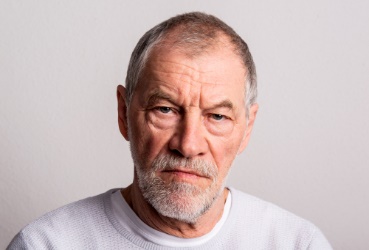 Kenny Barrett64-years-oldAcuity 264 years old, was admitted for observation of initial BP medication. A blood pressure of 220/124 was found when visiting his doctor for a routine physical. ECG was unremarkable. No past history of HTN. Past medical history includes hyperlipidemia and a history of 1 pack a day smoker for the past 20 years. Vital signs are Temp 98.9 F (37.2 C), BP 178/90 mmHg, P 88 beats per minute, RR 18 breaths per minute, SaO2 95% on Room air. IV with NS @ 125 mL/ hr. Patient has been complaining of a headache and dizziness. He is a patient of Dr. Adams.SBARVital signsDelegationIV therapyFall riskMobilityPerfusionMobilitySafetyCommunicationRole of the nurseJody Rush20-years-oldAcuity 320 y/o female admitted for right femur fracture status post skiing accident. She is in a traction splint and will be going for surgical repair today. Vital signs are BP 120/62 mmHg P 88 beats per minute R 20 breaths per minute T 98.9 F (37.2 C), PaO2 99. She has been in a lot of pain, and has been receiving 25 mcg IVP, q2 hours Fentanyl for pain. She was nauseated after her last Fentanyl dose, and the Dr. Ordered an additional 4mg IVP, Zofran. She has a history of exercise induced asthma and uses a rescue inhaler (Albuterol). Her parents are on their way-they are flying in today. She was on a ski trip with some of her friends from college; her best friend has been camped out with her. We were able to get her on a bed pan earlier, but it took a lot of work. We just received an order for a foley catheter. There was some concern that she may have sustained a head injury as she has an abrasion to her forehead, but she denies ever losing consciousness. Patient’s affected extremity has normal pulses, and the capillary refill is less than 3 seconds.Nursing processOxygen therapyMobilityFall preventionHealth historyPain managementSafetyAsthmaOxygenationRespirationPainSafetyMobilityDonald Lyles52-years-oldAcuity 252-year-old male was admitted yesterday evening for stabilization of his uncontrolled type II diabetes. He is married, and his wife is requesting to stay at his side. His HbgA1c is 10.6%. He has a history of a myocardial Infarction one year ago and has not had another cardiac event. He refused all cardiac rehab and to comply with dietary recommendations. His BMI is 37. Vital signs are BP: 146/94 mmHg, P: 88 beats/minute, R: 22 breaths/minute, T: 99.2 (37.3 C), PaO2: 94%. Blood glucose upon admission is 340 mg/dlSafetyMobilityLOC/ orientationHypoglycemia hyperglycemia assessing glucoseNeedle safetyGlucose regulationMobilityCognitionSafetyPerfusionCharlie Raymond65-years-oldAcuity 365-year-old male who was admitted to a negative pressure room on Med-Surg for COVID precautions. He has a history of COPD, hypertension, diabetes type II, and a recent myocardial infarction. He is a retired postal worker who lives at home with his wife. He is on Claforan (cefotaxime) 2 g IV q4hr and sliding scale insulin. Initially this cardiologist was concerned about congestive heart failure and Mr. Raymond is receiving Furosemide (Lasix) 20 mg IV twice a day for pulmonary edema. Vital Signs: BP is 145/78 mmHg, Pulse 89 beat/minute, Respirations 24 breaths/minute and slightly labored, Temperature 100.2 SaO2 94% on 2L nasal cannula. The patient/family is fearing the worst due to COVID-19 Pandemic.Isolation/PPEOxygenationIsolation/contact, airborne, anddropletOxygen/ oxygen safetyAssisting ventilation and oxygenationOxygenationGas exchangeProtectionSafetyKathy Gestalt33-years-old Acuity level 233yr-old, Dx- second-day post-op open right Tibia/Fibula fracture, plaster cast in place on the right lower leg. No known allergies. Vital signs -Temp 98.4, BP 116/76, P 96, RR 20, SaO2 99%. Neuro WNL, alert and cooperative but worried about scarring and is reluctant regarding walking on leg. Diet as tolerated, up ad-lib after gait training. Crutches at bedside adjusted for height. Dr. AndersonPain assessment and managementPost-op right tibia-fibula fractureComfortMobilityTissue integrity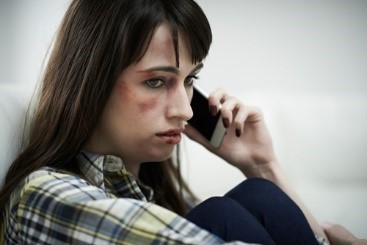 Ann Rails38-years-old Acuity level 2Ms. Rails has bruises to her right forearm and face.  She complains of back pain 6/10 pain scale. She was medicated with hydrocodone 5 mg PO two hours ago. Her vital signs are BP: 110/60, P: 74, R: 20, PaO2: 98%, T: 98.6 F, 37 C. Ms. Rails has told you that she is concerned about returning home and is afraid her boyfriend will return. She also expressed concern about finding a new job.DocumentingSOAPTherapeutic relationshipsCounselingPain managementViolenceFamily dynamicsStress and copingMobilityPainTrauma Role of the nurseDotty Hamilton52-years-oldAcuity level 3Dotty Hamilton, 52 y/o female who has been admitted for bariatric surgery. She has arrived at 0600 and is scheduled for a laparoscopic Roux-en-Y gastric bypass (RYGB). She is super morbidly obese with a BMI of 52, Ht, 5'3", Wt, 293lbs. She has well-controlled hypertension with Losartan (Cozaar) 50 mg q daily. She also takes Metformin to control her Type 2 Diabetes. She has sleep apnea, and she brought her CPAP machine. She is very excited about the surgery but is also apprehensive. A friend told her that the complication rate for this surgery is very high. She believes this surgery is her only hope, as she says she has tried everything else to lose weight. Her husband is with her and seems to be very supportive. Body Mass Index (BMI) = kg/m2, where kg is a person's weight in kilograms and m2 is their height in meters squared. A BMI of 25.0 or more is overweight, while the healthy range is 18.5 to 24.9. Example: Weight = 133.18 kg, Height = 160.02 cm (1.60 m) Calculation: 133.18 ÷ (1.60)2 = 52AdvancedirectivesGastric bypass surgeryObesitySepticemiaSleep apneaPost-operative  Death and dying Anxiety Grief and loss John Wiggins36-years-oldAcuity level 2John Wiggins, age 36, has been admitted for a possible concussion from an ATV rollover without a helmet three days ago. He is alert and cooperative but does complain of a consistent headache and nausea. Upon admission, he had a blood-alcohol level of 0.09. His vital signs are normal and are being taken with Neuro checks q 2 hours. His Glasgow coma scale is 15. He admits to drinking a 6-pack of beer a day.Neurological Assessment/ pupils/LOC/ GCSSubdural hematomaAlcohol abuseIntracranial regulationComfortAddictionSafetyJoyce Workman42-years-oldAcuity level 1Joyce Workman, a 42-year-old female who presents to the Diabetes Clinic with a new diagnosis of type II diabetes. She has been documented as being obese, new-onset hypertension, polyuria, and a rash on her abdomen. She was asymptomatic upon arrival. She was admitted yesterday for stabilization of her glucose levels and to assist her with lifestyle modification. She states she leads a sedentary lifestyle as a bank officer. Her HbA1C is 10%.SBARManagement of diabetes Type 2HypertensionMetabolic syndromeEducationClinical decision makingMetabolismGlucose regulationKaren Cole56-years-old Acuity level 256-year-old female, Karen Cole, a school principal at White House High School. Admitted directly from the Dr.’s office to the IMCU after an initial complaint of tightness in her chest, denies pain and slight shortness of breath. The patient has a history of cardiovascular disease. Vital signs are BP: 168/92, P: 90, R: 24, T: 98.6. Her husband insisted that she come. She insists that she will only stay 12 hours because she has to be back to school in the morning.Vital signsCardiac eventStentsPerfusionFluid and electrolytesCaring Manager of careTim Jones82-years-oldAcuity level 1Tim Jones, an 82-year-old male patient of Dr. Diggs, just arrived this morning from home. He was confused upon arrival. During the initial assessment, fresh and various bruise healing stages were noted to his shoulders, lower back, ribs, and thighs. Admitted to Med-Surg for new-onset confusion. Mr. Jones is guarded and has facial grimacing anytime someone reaches toward him or touches him. He does moan when rolled.ConfusionSkinChanges of agingElder abuseMental statusCognition ViolenceDevelopmentSafetySkin integrityLinda Pittmon74-years-oldAcuity level 2Linda Pittmon is a 74-year-old female patient who is a noncompliant diabetic, and frequently stays at the local homeless shelter. She has been admitted to the floor with complaints of numbness in her right foot and ankle. Mrs. Pittmon states she has had numbness for years but “now I can’t feel it at all, and my toes don’t look the right color.”Wound careWound cultureAllergic reactionConsentConfusionSubstance abuseProtectionGlucose regulationRole of the nurseAddictionCognitionDon Johnson23-years-old Acuity level 3There was a warehouse fire that quickly spread to an adjoining neighborhood. Multiple burn injuries have overwhelmed the local hospitals. The ICU and burn unit are full of the most severe patients, so some of the patients have been admitted to the stepdown unit on the med-surg floor. Don Johnson 23 y/o male was injured when trying to rescue a coworker. He has sustained burns over part of his back, to include his right arm and right side of his face. Most of the burns are superficial and partial thickness with a few small areas that may be full thickness. The patients beard caught on fire causing burns on the right of face including his right ear. He has an 18-gauge IV to left AC and the Parkland fluid resuscitation is ordered. The patient weighs 90 KG. 4ml x 90 x 20. He is on simple face mask and has a dry cough. Vital signs are BP: 140/82, P: 112, R: 24, T: 99.2 F, 37.3 C, PaO2: 98%/Catheter insertionFluidsPre-op careBurnsSafetyEliminationComfortProtectionAltered skin integrityPreston Wright73-years-oldAcuity level 1Preston Wright, 73-year-old male, patient of Dr. Greene, status post CVA 4 weeks ago. He has been readmitted for a red spot on his sacrum of 1 cm and a 2 cm blister on his right heel. IV fluids of D5 1/2 NS are infusing at 100 mL/hour to his right forearm. Mr. Wright is pleasant and cooperative but needs to be reminded to avoid pressure on his heel and sacrum. Post CVA, he has developed some aphasia and is having difficulty with verbal communication. He has orders for dressing changes q daily and pain medications before the dressing change.Therapeutic communica-tionPressure ulcersStrokeComfortAphasiaHearing impairmentVisual impairmentCognitive impairmentTranslatorComfortMobility Skin integritySensoryCognitionHildegard Lowe                  68-years-oldAcuity level 268 y/o female, newly admitted after a rough night in the ER after coughing for the last 2 months. Patient is alert and cooperative, visually limited and declining. She is on Oxygen at 2L. She has an IV 0.9 normal saline, 125 an hour. Chest x-ray upon admission showed right middle lobe pneumonia. Vital signs are BP: 128/86, P: 105, R: 32, T: 99.8 F, 37.7 C, SaO2: 93%. Plan of care is antibiotic therapy, incentive spirometry, O2 supplementation, and pending labs and blood cultures from the ER. Patient is receiving Rocephin and received Zithromax in the ER. Patient does have a history of Granulomatosis with Polyangiitis but has been stable for 5 years w/o treatment. She is widowed and came to us from the retirement. She has one daughter who is on her way from out of state; she will be arriving sometime today. Patient states she is allergic to mangos.Visual impairment Discharge planningSafetySensoryRole of the nurseRespirationComfortPictureName, Age, InformationMedsNotes (Concept of safety with all of these)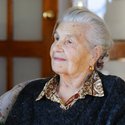 Anita VelasquezAGE: 73-years-oldMRN: 24919180Diagnosis: hip fractureAllergies: NKDAProvider: Dr. JonesAtorvastatin (Lipitor)Gabapentin (Neurontin)Glipizide (Glucotrol)Hydrochlorothiazide (HCTZ)Lisinopril (Zestril)Metformin (Glucophage)Nifedipine (Procardia)Omeprazole (Prilosec)HypercholesterolemiaPainDiabetesGERD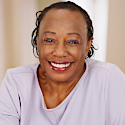 Bonita BuchananAGE: 79-years-oldMRN: 53918021Diagnosis: diabetes, hypertension, blindAllergies: NKDAProvider: Dr. WoodCitalopram (Celexa)Donepezil (Aricept)Fexofenadine (Allegra)Furosemide (Lasix)Gabapentin (Neurontin)Hydrochlorothiazide (HCTZ)Hydrocodone/APAP (Lortab)Levothyroxine (Synthroid)Montelukast (Singulair)Potassium (K-Dur)Pravastatin (Pravachol)DiabetesHypertensionBlind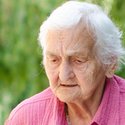 Carla HoganAGE: 80-years-oldMRN: 53910240Diagnosis: diabetes hypertensionAllergies: NKDAProvider: Dr. TillesAspirin (Aspirin)Insulin glargine (Lantus)Isosorbide (Imdur)Metformin (Glucophage)Metoprolol (Lopressor)Novolog (Novolog)DiabetesHypertension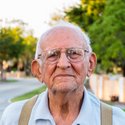 Charles StevensonAGE: 82-years-oldMRN: 33910330Diagnosis: multiple sclerosis (MS)Allergies: NKDAProvider: Dr. RamseyAlprazolam (Xanax) Carvedilol (Coreg)Clopidogrel (Plavix)Pantoprazole (Protonix)Multiple sclerosis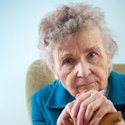 Cynthia BarnesAGE: 93-years-oldMRN: 22915040Diagnosis: tracheostomy, tube feedingsAllergies: NKDAProvider: Dr. JonesCyclobenzaprine (Flexeril)Lisinopril (Zestril)Meloxicam (Mobic)Simvastatin (Zocor)Tramadol (Ultram)TracheostomyTube feeding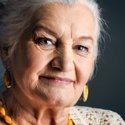 Diane E. SmithAGE: 80-years-oldMRN: 53915070Diagnosis: acute renal failure, dialysisAllergies: NKDAProvider: Dr. UboshMagnesium (Slow-Mag)Polycarbophil (FiberCon)Potassium (K-Dur)Trazodone (Desyrel)Acute renal failureDialysis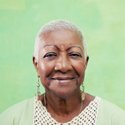 Diane W. SmithAGE: 64-years-oldMRN: 15918070Diagnosis: dementia, diabetesAllergies: NKDAProvider: Dr. PepperAlbuterol (ProAir HFA 200 puff MDI)Amoxicillin (Amoxil)Aspirin (Aspirin)Atorvastatin (Lipitor)Carvedilol (Coreg)Digoxin (Lanoxin)Furosemide (Lasix)Insulin glargine (Lantus)Lisinopril (Zestril)Metformin (Glucophage)Novolog (Novolog)Ranitidine (Zantac)DementiaDiabetes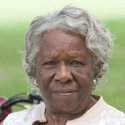 Edith WaltersAGE: 84-years-oldMRN: 13911340Diagnosis: stroke right sideAllergies: NKDAProvider: Dr. MagonagelAmlodipine (Norvasc)Ciprofloxacin (Cipro)Lisinopril (Zestril)Meclizine (Antivert)Meloxicam (Mobic)Metformin (Glucophage)Right side cerebral vascular accident (stroke)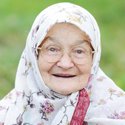 Emily KazinskiAGE: 93-years-oldMRN: 22911101Diagnosis: congestive heart failureAllergies: NKDAProvider: Dr. RamseyAspirin (Aspirin)Clopidogrel (Plavix)Cyclobenzaprine (Flexeril)Duloxetine (Cymbalta)Metoprolol (Lopressor)Omeprazole (Prilosec)Simvastatin (Zocor)Congestive heart failure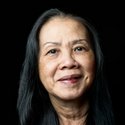 Emma SmithAGE: 87-years-oldMRN: 82914080Diagnosis: post-knee replacementAllergies: NKDAProvider: Dr. UboshAlprazolam (Xanax)Atorvastatin (Lipitor)Duloxetine (Cymbalta)Hydrocodone/APAP (Lortab)Lamotrigine (Lamictal)Losartan (Cozaar)Lovastatin (Mevacor)Post-op knee replacement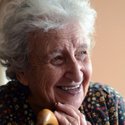 Estelle McBrideAGE: 95-years-oldMRN: 2911090Diagnosis: post tib/fib fractureAllergies: NKDAProvider: Dr. MagonagelAlprazolam (Xanax)Morphine-oral sol (morphine)Ondansetron (Zofran)Oxycodone (Oxcycontin)Tramadol (Ultram)Zolpidem (Ambien)Post-op tibia/fibula fracture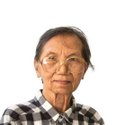 EvaMea SmithAGE: 90-years-oldMRN: 52918040Diagnosis: diabetesAllergies: NKDAProvider: Dr. PepperAspirin (Aspirin)Atorvastatin (Lipitor)Carvedilol (Coreg)Digoxin (Lanoxin)Furosemide (Lasix)Guaifenesin (Mucinex)Lisinopril (Zestril)Metformin (Glucophage)Potassium (K-Dur)Ranitidine (Zantac)Diabetes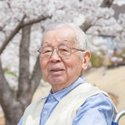 Frank WeatherAGE: 73-years-oldMRN: 14911211Diagnosis: left sided paresis, failure to thriveAllergies: NKDAProvider: Dr. RamseyAllopurinol (Zyloprim)Clopidogrel (Plavix)Esomeprazole (Nexium)Furosemide (Lasix)Lisinopril (Zestril)Paroxetine (Paxil)Simvastatin (Zocor)Zolpidem (Ambien)Left side paresisFailure to thrive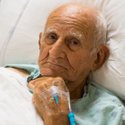 John WatowskiAGE: 88-years-oldMRN: 62915021Diagnosis: severe Parkinson's diseaseAllergies: NKDAProvider: Dr. WelchCetirizine (Zyrtec)Digoxin (Lanoxin)Isosorbide (Imdur)Lisinopril (Zestril)Metoprolol (Lopressor)Pantoprazole (Protonix)Simvastatin (Zocor)Carbidopa-levodopa (Sinemet)Parkinson’s disease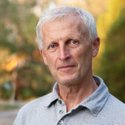 Louis HutchinsonAGE: 54-years-oldMRN: 16913010Diagnosis: amyotrophic lateral sclerosis (ALS)Allergies: amoxicillinProvider: Dr. UboshAcyclovir (Zovirax)Albuterol (ProAir HFA 200 puff MDI)Carbamazepine (Tegretol)Divalproex (Depakote)Esomeprazole (Nexium)Hydroxyzine (Vistaril)Propranolol (Inderal)Sertraline (Zoloft)Amyotrophic lateral sclerosis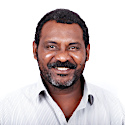 Nathan SmithAGE: 36-years-oldMRN: 97912250Diagnosis: quadriplegia Allergies: NKDAProvider: Dr. RamseyDocusate (Colace)Levothyroxine (Synthroid)Pantoprazole (Protonix)Simethicone (Gas X)Quadriplegia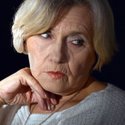 Nora GentryAGE: 82-years-oldMRN: 33910301Diagnosis: dementia, hypertensionAllergies: NKDAProvider: Dr. TillesAllopurinol (Zyloprim)Amlodipine (Norvasc)Carvedilol (Coreg)Docusate (Colace)Donepezil (Aricept)Famotidine (Pepcid)Gabapentin (Neurontin)Hydrocodone-Oral Sol (Hycodan)Hydroxyzine (Vistaril)Polyethylene Glycol (Miralax)Quetiapine (Seroquel)DementiaHypertension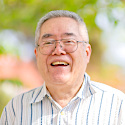 Ottis WilliamsAGE: 90-years-oldMRN: 52916070Diagnosis: Alzheimer's diseaseAllergies: gabapentin, novacaineProvider: Dr. MagonagelEnalapril (Vasotec)Eszopiclone (Lunesta)Etodolac (Lodine)Fluconazole (Diflucan)Trazodone (Desyrel)Trimethoprim (Bactrim)Alzheimer’s disease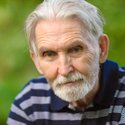 Ralph JenkinsAGE: 74-years-oldMRN: 14919101Diagnosis: chronic renal failureAllergies: toradolProvider: Dr. JonesAcyclovir (Zovirax)Amphetamine (Adderall)Atenolol (Tenormin)Cefaclor (Ceclor)Fluoxetine (Prozac)Glipizide (Glucotrol)Chronic renal failure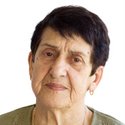 Rita McKnightAGE: 89-years-oldMRN: 62919130Diagnosis: chronic obstructive pulmonary diseaseAllergies: NKDAProvider: Dr. JonesAlprazolam (Xanax)Buspirone (Buspar)Citalopram- oral sol (Celexa)Dextromethorphan (Robitussin)Fluticasone (Flovent)Hydrocodone/APAP (Lortab)Lisinopril (Zestril)Montelukast (Singulair)Potassium (K-Dur)Zolpidem (Ambien)COPD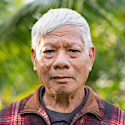 Robert FoxAGE: 81-years-oldMRN: 43917001Diagnosis: bilateral amputeeAllergies: NKDAProvider: Dr. MagonagelAlprazolam (Xanax)Buspirone (Buspar)Citalopram (Celexa)Dextromethorphan (Robitussin)Fluticasone (Flovent)Hydrocodone/APAP (Lortab)Lisinopril (Zestril)Losartan (Cozaar)Zolpidem (Ambien)Bilateral amputee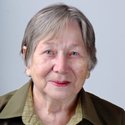 Roberta SearcyAGE: 84-years-oldMRN: 13910360Diagnosis: congestive heart failure Allergies: NKDAProvider: Dr. WelchAllopurinol (Zyloprim)Alprazolam (Xanax)Amlodipine (Norvasc)Benazepril (Lotensin)Carvedilol (Coreg)Docusate (Colace)Donepezil (Aricept)Famotidine (Pepcid)Gabapentin (Neurontin)Hydrocodone/APAP (Lortab)Hydroxyzine (Vistaril)Congestive heart failure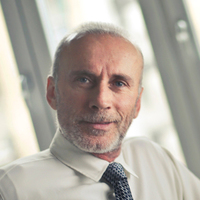 Ronnie BoudinAGE: 70-years-oldMRN: 54911001Diagnosis: congestive heart failureAllergies: NKDAProvider: Dr. WoodAmiodarone (Paceron)Carvedilol (Coreg)Furosemide (Lasix)Isosorbide (Imdur)Levothyroxine (Synthroid)Metronidazole (Flagyl)Paroxetine (Paxil)Tamsulosin (Flomax)Congestive heart failure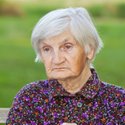 Rosemary CiesaAGE: 78-years-oldMRN: 73911040Diagnosis: coronary artery disease, hypertension, diabetes, dementiaAllergies: NKDAProvider: Dr. PepperInsulin glargine (Lantus)Metformin (Glucophage)Metoprolol (Lopressor)Novolog (Novolog)Coronary artery diseaseHypertensionDiabetesDementia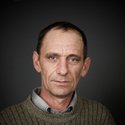 Russell MontgomeryAGE: 49-years-oldMRN: 66911020Diagnosis: spinal injuryAllergies: iodine, penicillinProvider: Dr. JonesEtodolac (Lodine)Fluoxetine (Prozac)Methylprednisolone (Solumedrol)Pregabalin (Lyrica)Trazodone (Desyrel)Spinal cord injury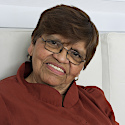 Sally NicholsAGE: 77-years-oldMRN: 73914021Diagnosis: pelvic fractureAllergies: NKDAProvider: Dr. UboshFluoxetine (Prozac)Hydrocodone/APAP (Lortab)Pantoprazole (Protonix)Quetiapine (Seroquel)Pelvic fracture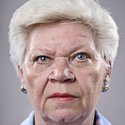 Sarah PhillipsAGE: 81-years-oldMRN: 33912021Diagnosis: coronary artery disease, hypertensionAllergies: NKDAProvider: Dr. PepperAspirin (Aspirin)Clopidogrel (Plavix)Fexofenadine (Allegra)Isosorbide (Imdur)Lisinopril (Zestril)Metoprolol (Lopressor)Ranitidine (Zantac)Simvastatin (Zocor)Coronary artery diseaseHypertension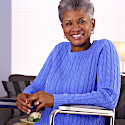 Shirley BlackAGE: 84-years-oldMRN: 13912820Diagnosis: diabetesAllergies: NKDAProvider: Dr. UboshAlbuterol (ProAir HFA 200 puff MDI)Aspirin (Aspirin)Atorvastatin (Lipitor)Cetirizine (Zyrtec)Folic Acid (Folic acid)Gabapentin (Neurontin)Hydrocodone/APAP (Lortab)Insulin glargine (Lantus)Lansoprazole (Prevacid)Losartan (Cozaar)Metformin (Glucophage)Novolog (Novolog)Pantoprazole (Protonix)Prednisone (Deltasone)Pregabalin (Lyrica)Diabetes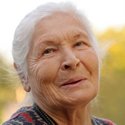 Shirley NorrisAGE: 76-years-oldMRN: 93914260Diagnosis: dementiaAllergies: NKDAProvider: Dr. MagonagelAcyclovir (Zovirax)Amitriptyline (Enovil)Buspirone (Buspar)Cimetidine (Tagamet)Clonazepam (Klonopin)Clonidine (Catapres)Digoxin (Lanoxin)Trimethoprim-Oral Sol (Bactrim)Dementia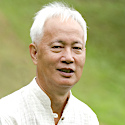 Thomas BechmanAGE: 79-years-oldMRN: 63914080Diagnosis: gout, dementiaAllergies: NKDAProvider: Dr. WoodAllopurinol (Zyloprim)Carvedilol (Coreg)Furosemide (Lasix)Hydrocodone (Hycodan)Levothyroxine (Synthroid)Lisinopril (Zestril)Potassium (K-Dur 10%)Zolpidem (Ambien)Gout Dementia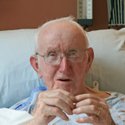 Thomas KoenigAGE: 78-years-oldMRN: 73913050Diagnosis: bilateral amputee, pacemakerAllergies: NKDAProvider: Dr. WoodAspirin (Aspirin)Clopidogrel (Plavix)Metoprolol (Lopressor)Polycarbophil (Fibercon)Pravastatin (Pravachol)Bilateral amputeePacemaker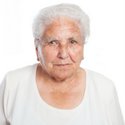 Veronica WhaleyAGE: 77-years-oldMRN: 83910250Diagnosis: post coronary artery bypass graftingAllergies: NKDAProvider: Dr. MagonagelAmiodarone (Paceron)Aspirin (Aspirin)Atorvastatin (Lipitor)Folic Acid (Folic acid)Furosemide (Lasix)Post-coronary artery bypass graft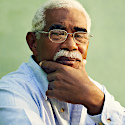 Virgil HicksAGE: 82-years-oldMRN: 33914290Diagnosis: congestive heart failure, diabetesAllergies: NKDAProvider: Dr. TillesAllopurinol (Zyloprim)Carvedilol (Coreg)Gabapentin (Neurontin)Hydrocodone/APAP (Lortab)Levothyroxine (Synthroid)Novolog (Novolog)Pravastatin (Pravachol)Topiramate (Topamax)Congestive heart failureDiabetes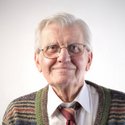 Walter AbbaAGE: 86-years-oldMRN: 92917120Diagnosis: psychosisAllergies: NKDAProvider: Dr. PepperLorazepam (Ativan)Morphine (morphine)Potassium (K-Dur)Quinapril (Accupril)Spironolactone (Aldactone)Tamsulosin (Flomax)Venlafaxine (Effexor)Zolpidem (Ambien)Psychosis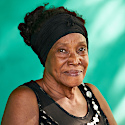 Wanda ReynoldsAGE: 87-years-oldMRN: 82911040Diagnosis: heart failure, hypertension, diabetesAllergies: NKDA Provider: Dr. PepperCarvedilol (Coreg)Fluoxetine (Prozac)Hydrocodone/APAP (Lortab)Insulin glargine (Lantus)Metoprolol (Lopressor)Heart failureHypertensionDiabetes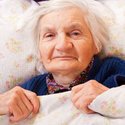 Wilomena SalesAGE: 94-years-oldMRN: 12914270Diagnosis: congestive heart failure, dementiaAllergies: NKDAProvider: Dr. JonesClonidine (Catapres)Cyclobenzaprine (Flexeril)Donepezil (Aricept)Magnesium (Slow-Mag)Metoprolol (Lopressor)Montelukast (Singulair)Omeprazole (Prilosec)Potassium (K-Dur)Pravastatin (Pravachol)Congestive heart failureDementiaPictureName, Age, Acuity, MedicationsReportNotesConcepts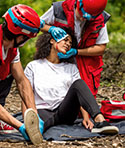 Amanda Blaire 14-years-old
Acuity level 2Medications:Meperidine IVPromethazine IV.Amanda Blaire, a 14-year-old female, was in an ATV accident and now has a fractured tibia and fibula. Her vital signs are Temperature 98.6 F (37 C), HR 87 beats/ minute, BP 111/72 mmHg, RR 18 breaths/minute, PaO2 97%. She is post-op day 1 with continuous traction and skeletal pins to immobilize leg.Fractured tibia/fibulaTractionSkeletal pinsAdolescentMobilityComfortTissue integrity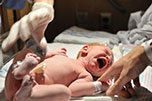 Baby HarrisNewborn 
Acuity level 3Medications:D5/0.25 NS IVMorphine oral solutionPhenobarbital IVBaby Harris, 4-hour-old newborn male, weight 6.6 lbs. with a length of 18” and approximate gestational age of 36 weeks. Late prenatal care. Mom has history of methamphetamine and heroin addiction. In addition, the mom admits to smoking 1 pack per day through pregnancy. Urine drug test on baby positive for heroin and methamphetamine. VS: T 98.1 F (36.7 C), HR 178 beats/minute, R 70 breaths/ minute, PaO2 96%.Neonatal abstinence syndromeTemperature instabilityNewbornBlood sugar instabilityGrowth and development Glucose regulationAddictionThermoregulation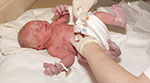 Baby StricklandNewborn
Acuity level 3Medications:Ampicillin IVD5/0.25 NS IVBaby Strickland, is a 1-hour-old newborn female, 37-week gestational age born via C-section, weight 9.9 lbs. Mom has history of diabetes, not well controlled.Baby of mother with uncontrolled diabetesMacrosomia NewbornGlucose regulationGrowth and developmentNutrition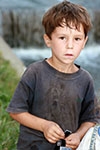 Hayden Clark 
6-years-old
Acuity level 2Medications:Ibuprofen oralHayden Clark, 6-year-old male, weighing 44 lbs, comes to school looking disheveled, not wearing a coat with the outside temperature in the low 40’s.NeglectPossible child abuseSchool-age childHealth promotionGrowth and developmentCommunicationAdvocacy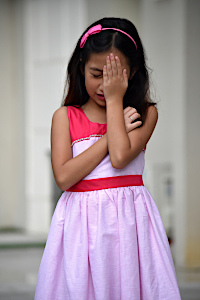 Hannah Johnson 10-years-old
Acuity level 3Medications0.9% NS IV0.9% NS + 20 mEq KCl IVAmpicillin oralDiphenhydramine oralHannah Johnson, 10-year-old female, presented to the ED 45 minutes ago with dehydration, dysuria, and significant weight loss of 18 pounds over the last 2 months. Both parents are with the child, the father is insisting that he be notified of all interventions before they are initiated.  Initial assessment reveals: Skin dry and warm to touch, B/P 90/58 mm Hg, T 99.2 F (37.3 C), HR 110 beats/minute, RR 30 breaths/minute. Child appears thin. Breathing is fast and deep. Noted fruity odor to breath. Initial labs: CBC WNL, K+ 2.89 mEq/L, BG 459 mg/dl, Urinalysis: Positive for ketones, glucose, and bacteria. Orders: IV 0.9% normal saline at 150 mL/hour, add 20 mEq K+ after first liter, ampicillin 250 mg PO q 6 hours, finger stick blood glucose (FSBG) q 1 hour.Dehydration Urinary tract infectionDiabetic ketoacidosisSchool-age childGrowth and developmentGlucose regulationProtectionHomeostasis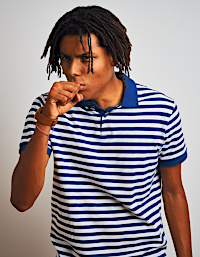 Jonathan Gibbons 13-years-old
Acuity level 3Medications:Ampicillin IVAcetaminophen oralJonathan Gibbons, a 13-year-old male, diagnosed with asthma when he was 3 years old. He uses a rescue albuterol inhaler on an "as needed" basis. Jonathan presents to the clinic with what his mother calls a “bad cold and cough” that has been present for 3 days. Vital signs and assessment: B/P 110/65 mmHg, T100.8 F (38.2 C) HR 110 beats/ minute, RR 26 breaths/ minute, PaO2 92%. Bilateral wheezing can be heard throughout all lung fields. Jonathan is seen in a tenting position and using accessory muscles to breathe. He has been using his rescue albuterol inhaler q 2 hours for the last 6 hours with minimal relief. Orders: Admit to the adolescent unit, IV methylprednisolone 40 mg q day, ampicillin 250 mg IV q 6 hours, Tylenol 500 mg PO q 6 hours prn Temp/Pain, Xopenex 0.63 mg q 6 hours per nebulizer and PRN.Asthma exacerbationAdolescentGas exchangeRespirationCommunicationSafety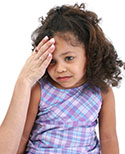 Maria Hernandez 6-years-old
Acuity level 3Medications:Acetaminophen oralDiphenhydramine oralMorphine IVTrimethoprim oral solutionMaria Hernandez, a 6-year-old female, weighing 39.6 lbs, has a history of sickle cell disease. She has presented to the ED in sickle cell crisis and has a history of UTIs. Vital signs: Temp 101.8 F (38.8 C), BP 131/79 mmHg, HR 108 beats/minute, PaO2 87% room air, RR 51 breaths/minute.Sickle cell crisisUrinary tract infectionSchool-age childInfectionProtectionGas exchange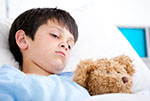 Mark Quinn
9-years-old 
Acuity level 3Medications:Lactated Ringers IVPromethazine supp (Rectal)Mark Quinn, a 9-year-old male, comes to the school nurse with complaints of abdominal pain and nausea. Vital signs: Temperature 98.2 F (36.8 C), HR 87 beats/minute, BP 104/ 67 mmHg, RR 22 breaths/ minute, PaO2 97%. The nursing assessment reveals diffuse lower abdominal pain, tenderness, and normoactive bowel sounds. After consultation with the child and the parents, the child is sent home with a possible diagnosis of a viral intestinal infection.Acute appendicitisOpen appendectomySchool-age childPerioperativeEliminationComfortProtection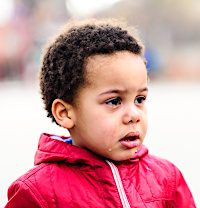 Paul Windsor 
4-years-old 
Acuity level 3Medications:Prednisone oralAcetaminophen oralPaul Windsor, a 4-year-old male, was admitted yesterday from the clinic with a diagnosis of nephrotic syndrome. Vital signs: Temperature 99.0 F (37.2 C), HR 88 beats/minute, BP 104/76 mmHg, RR 22 breaths/minute, PaO2 95%. He presented yesterday with his parents reporting a gradual increase in pain and “swelling” around his eyes and ankles, and now his stomach is getting “bigger". Paul has little appetite. Current weight is 56 pounds compared to a usual weight of 43 pounds. Urinalysis: Thick, frothy appearance, specific gravity: 1.025. protein 3+. blood 2+. Other labs: triglycerides 180 mg/dl. cholesterol 190 mg/dl. Group B strep culture was negative in office.Nephrotic syndromePreschool childFluid and electrolytesEliminationTissue integrity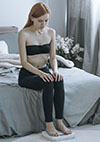 Paula Smith 
16-years-oldAcuity level 3Medications:Citalopram oralPaula Smith is a 16-year-old female. She is a dancer who presents to the clinic for a yearly physical and is found to have significant weight loss, loss of menstrual cycles, and depression. She is 5’7” and weighs 94 pounds.Anorexia nervosaDepressionDisturbed body imageAdolescentCommunicationGrowth and developmentNutritionMood and affect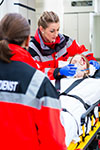 Sam Knight
17-years-old Acuity level 3Medications:Acetaminophen oralDexamethasone IVPhenobarbital oralSam Knight, a 17-year-old male, sustained a head injury while playing football. He was noted to have concussion symptoms upon examination by the team physician and removed from the game. Sam was admitted 2 hours ago for observation. He has been alert and oriented x 4, complains of a slight headache, no visual disturbances or nausea. An IV of LR is infusing at 125 mL/hour to his left forearm. Upon entering the room, the nurse notes the following: Sam is talking, but slurring his words, pupils are dilated, Sam states his headache is getting “worse” and he is complaining of nausea. Vital signs: BP 110/60 mmHg, HR 78 beats/minute, T 98.9 (37.2 C), RR 14 breaths//minute and irregular.Head injuryTraumatic brain injuryAdolescentPerfusionIntracranial regulation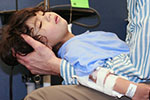 Suzanne Williams 5-years-old 
Acuity level 3Medications:D5/0.25 NS IVDiphenhydramine IVPrednisone oralProchlorperazine oral solutionSuzanne Williams, a 5-year-old female with a weight of 35.2 lbs, was recently diagnosed with leukemia. CBC results: neutrophil count 1.7, white blood count 30,000. She is reporting arm and leg pain at a 6/10 over the last 4 weeks. Parents attributed pain to “growing pains.” Client experiencing nausea, vomiting, diarrhea, and a loss of appetite. Vital Signs: Temperature 100.8 F (38.2 C), HR 115 beats/minute, BP 100/65 mmHg, RR 23 breaths/minute, PaO2 95%. The client is beginning a second round of chemotherapy.LeukemiaChemotherapyPreschool child
Cellular regulationNutritionInfectionFamily dynamics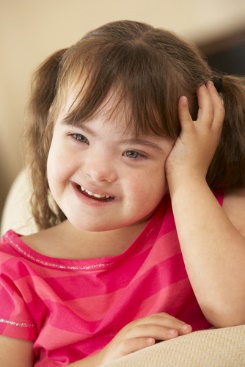 Bridgett Allen       6-years-oldAcuity level 3Medications:Digoxin oralFurosemide elixir oralKCl elixir oralBridgett Allen is a 6-year-old girl with Down syndrome.  Her mother brings her to the community clinic for an ill visit.  The mother states “Bridgett just isn’t acting like herself these days. She is tired all the time and is short of breath just after climbing the stairs. She doesn’t keep up with her older brothers at all. She’s usually always moving. She just wants to sit and watch television.”  The nurse notes that Bridgett is demonstrating increased work of breathing and an oxygen saturation of 91% with the pulse correlating with her heart rate of 138 beats/minute.  Bridgett’s other vital signs include: 30 breaths/minute, 98/60 mmHg, 37.4o C./99.3o F.  Bridgett’s capillary refill is 2 seconds, her fingers and toes are warm and dry. The nurse notes a murmur during auscultation of heart sounds. Bridget is found to be 26.4 kg which is approximately 3 kg greater than Bridgett’s weight one month ago. During that visit, Bridgett was treated for an otitis media.  Bridgett has frequent ear infections requiring antibiotic therapy. Bridgett is referred to the local children’s hospitalDown syndromeHeart failureCardiac surgeryChest tubeSchool-age childPost-operative Developmental delayPainComfortPerfusionFamily dynamicsDevelopmentSafety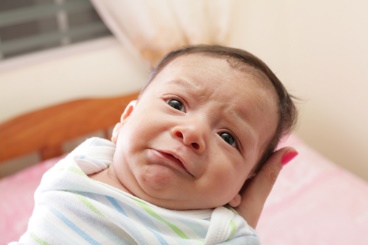 Hector Jimenez-Walker6-weeks-oldAcuity level 2Medications:D5/0.9 NS IVMorphine IVAcetaminophen oralHector Jimenez-Walker is a 6-week-old infant who presented to the ED with acute dehydration and a history of projectile vomiting, irritability, and low urine output. Hector’s mother, who is an adult orthopedic surgeon, and father bring Hector to the ED.  Hector’s father, Paul Walker, is the primary caregiver and said he visited their pediatrician one week ago due to concerns over frequent vomiting after feeds.  Hector’s mother, Helena Jimenez, is breastfeeding and went back to work last week. Hector takes the pumped milk in a bottle well and the pediatrician recommended frequent burping, keeping upright after feeds, and return to the doctor in one week if no improvement. Despite following these instructions, the vomiting became more projectile and larger volumes over the weekend, causing the parents to seek out ED care. Hector’s last wet diaper was 6 hours ago, he has no tears, and his mucus membranes are pale and dry. Hector’s vital signs are: Heart rate 164 beats/minute, 35 breaths/minute, 88/48 mmHg, 38o C./100.4o F.  Hector is somewhat lethargic, crying and whimpering with intervention and Hector has a weak cry. The parents state this is their first child.Pyloric stenosisDehydrationBreastfeedingIntravenous therapyPerioperativeInfantNutritionFluid & electrolytesFluid volume deficitFamily dynamicsSafety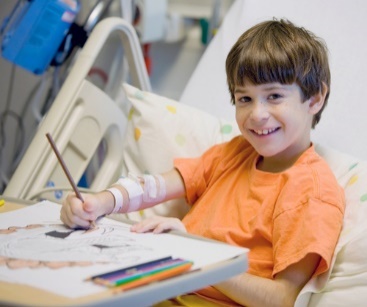 Jack Hammond    10-years-oldAcuity level 3Medications:Ciprofloxacin oralAcetaminophen oralPrednisone oralD5/LR IVJack Hammond is a 10-year- old boy who was admitted last night for cystic fibrosis exacerbation and possible pneumonia. He has an IV of D5 NS infusing to his right arm at 75 mL/hour. Oxygen per nasal cannula is in place at 3 L/min, chest x-ray results and sputum culture are pending.  He is alert and oriented, both parents are currently at the bedside. He does complain of intercostal pain, especially with coughing. Current oxygen saturation is 94%Cystic fibrosisSchool-age childSuctioning/ airway clearance
PneumoniaOxygenationDevelopmentGas exchangeFamily dynamics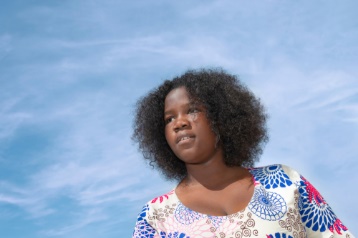 Madelyn Harrison14-years-oldAcuity 1Medications:Metformin oralNovolog insulin subcutaneous injectionAmpicillin oral0.9% NS IVMadelyn Harrison is an African- American 14-year- old, height 5’4”, weight 190 lbs. She presents to the diabetic clinic for stabilization of her new onset type 2 diabetes. Vital signs are T 98.4 F (36.8 C), B/P 185/94 mmHg, P 78 beat/minute, R 19 breaths/minute. Her Hgb A1C is 9 mg/dL, and urinalysis demonstrates 3+ glucosuria, negative ketonuria. Initial nursing assessment reveals no other health concerns. Madelyn’s mother is with the child, both of whom appear anxious. Madelyn lives with both parents and a grandmother. Her grandfather died from complications associated with diabetes.HypertensionType 2 diabetes mellitusFall preventionAdolescentNutritionLifestyle changePerfusionGlucose regulationSafetyDevelopmentHealth promotion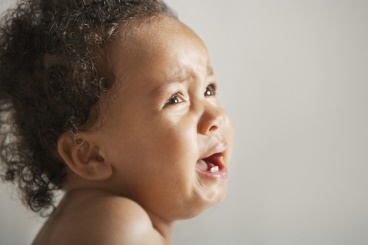 Janeya Stone9-months-oldAcuity 2Medications:Acetaminophen oralLinezolid oralMorphine IVD5/0.9 NS IVJaneya Stone is a nine-month-old infant brought to the children’s hospital by her parents as a direct admit from the pediatrician’s office. About two-weeks ago, Janeya started having periods when she was very “fussy” and inconsolable, long periods of irritability and vomiting not in response to feedings.  At first Janeya’s father thought it was the “flu.”  Last week the childcare provider noted an increase in irritability and vomiting, especially after being moved.  The parents and childcare provider noted that Janeya was calmer, although still irritable, when left alone.  When picked up or when Janeya’s position was changed, Janeya cried vigorously.  Today, at the pediatrician’s office, Janeya’s symptoms continued, she is more lethargic, and her head circumference was noted to be markedly increased from her six-month-checkup. Janeya’s father described her as “floppy.”  Janeya is crying tears and her mucus membranes are pink and moist. Janeya is to be admitted for a full work-up for increased intracranial pressure, potentially due to hydrocephalus. Janeya is accompanied by her fathers on admission and they provide a health history that reflects a normal delivery via a surrogate, no significant health issues except one otitis media at 7 months of age, and an allergy to amoxicillin (reaction included a rash, increased drooling, and irritability).  Increased intracranial pressureHydrocephalusInfectionInfantPreoperative careHealth promotionHealth promotionIntracranial regulationDevelopmentFamily dynamics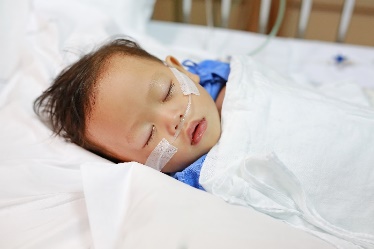 Michael Houston4-months-oldAcuity level 3Medications:D5/0.9 NS IVAcetaminophen oralLevalbuterol inhaledMichael Houston is a 4-month-old admitted with runny nose, decreased appetite, dehydration, and cough. Respiratory Syncytial Virus (RSV)/Bronchiolitis is suspected. He was born at 36 weeks and spent time in the NICU for respiratory issues and patent ductus venosis that resolved with oxygen treatment and time. A rRT-PCR on nasal secretions is pending, as is a chest x-ray. Currently Michael is in a croup tent in his car seat. Vital signs are: Temp. 99.3 F (37.3 C), RR 54 breaths per minute, HR170 beat per minute with audible wheezesRespiratory syncytial virusBronchiolitisDehydrationOxygenationFeeding tubeInfantOxygenationFluid volume deficitDevelopmentSafety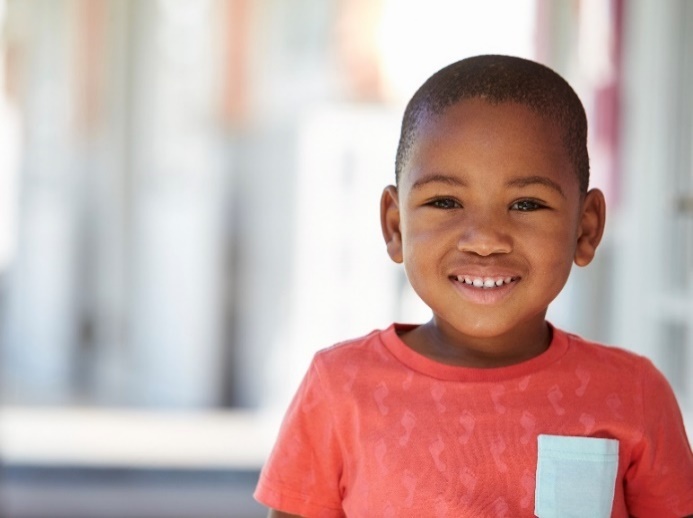 Elijah Williams4-years-oldAcuity level 1Medications:Ibuprofen oralElijah Williams came to the clinic for a well-child visit, he is 4 years old and has not been seen for a well-child visit for a couple of years. He is entering pre-K and needs an updated immunization record for school. The patient is playing with the toys in the waiting area. He is accompanied by his mother.ImmunizationsScreeningPreschool childHealth promotionDevelopment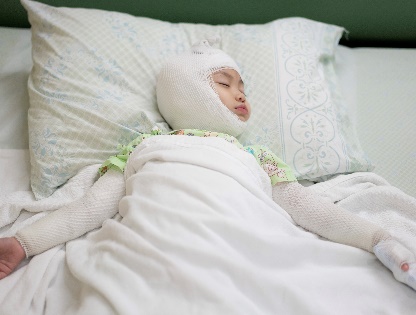 Penelope Nguyen6-years-oldAcuity level 3Medications:Lactated Ringers IVMorphine IVPenelope Nguyen is a 6-year-old girl who was admitted after experiencing second degree burns to both upper arms, neck, and back of head.  Penelope is receiving pain medication via IV. She had her last dose at 0600. She developmentally is appropriate for her age but is quiet with new people. Patient has an IV to her left hand. She is receiving LR at 75 mL/ hr. She requires bandage changes twice a day. Her current vital signs are BP 110/70 mmHg, P-120 bpm, R-26 bpm,T-98.2 F (36.7 C) oral, O2 sat- 98% on room air. Her father is at the bedside.BurnsPainIntravenous therapyDressing changesSchool-age childTissue integrityPainComfortSafety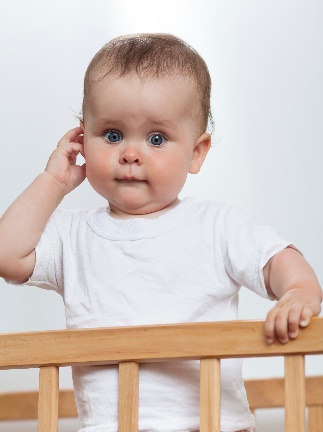 Zoe Glover14-months-oldAcuity 2Medications:0.9% NS IVCeftriaxone IVIbuprofen oralZoe Glover is a 14-month-old female who was brought the emergency room after having a seizure. There is no history of seizures in the child nor is there a family history of seizures. However, Zoe did have a temperature upon arrival to the hospital. The parents were both distraught upon arrival to the ER.  She was administered ibuprofen upon arrival. The admitting physician has admitted Zoe to the unit for observation. Her current vital signs are BP-100/60 mmHg, P- 100 beat/minute, R-24 breaths/minute, T- 100 F (37.8 C), O2 sat is 99% on room air. The patient is pulling at her ear. She was diagnosed with otitis media to the R ear. She does have a PIV to the left AC with NS at 39 mL/hr. She weighs 20.5 lbsSeizuresFebrile seizuresOtitis mediaInfantFamily dynamicsFunctionSensoryFamily dynamicsDevelopmentSafetyPatient ImageName, Age, Acuity LevelReportNotesConcepts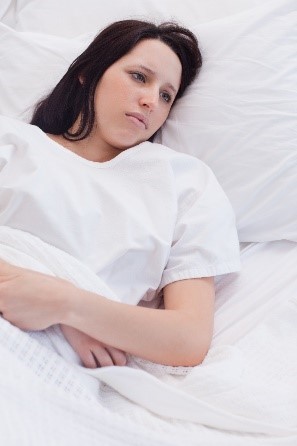 Clara Guidry 
34-years-old
Acuity level 3Mrs. Clara Guidry is a 34-year-old G5P4 who gave birth to a 9lb 3 oz male infant following a 12-hour elective oxytocin induction of labor. She had an uncomplicated labor, epidural anesthesia and a rapid second stage, no episiotomy or perineal lacerations. Indwelling urinary catheter was removed prior to delivery. She is now one-hour postpartum and is breastfeeding her baby. An IV of 1000 mL Lactated Ringers is infusing at KVO rate with an infusion of Lactated Ringers with oxytocin 20 Units infusing IVPB at 125 mL/hour. Upon entering her room, she tells the nurse that she “feels wet” and may have urinated on herself since she is still numb from the epidural and unable to move legs. An assessment reveals blood pooling under buttocks onto the under pads with numerous large clots. She is anxious, appears pale, and complains of feeling light-headed. Her husband is at her bedside. Postpartum hemorrhageLactation consultantSexualityTherapeutic relationships

Perfusion
Safety
Elimination
Patient education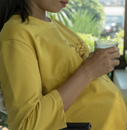 Stephanie Gold 
19-years-old 
Acuity level 3Stephanie Gold, 19-year-old Caucasian female, G1 T0 P0 A0 L0, 32 weeks gestation. She had an uncomplicated pregnancy except for anemia treated with PO iron. She has called the on-call obstetrician three times in the last week about fatigue, body aches, mild nausea during the evening. The client reports “I don’t feel well, I haven’t vomited but the nausea makes me not want to eat too much. I am drinking ok, I just want to eat bland foods.” Rest and acetaminophen were recommended. Client is a first-year nursing student and states several students have had a “GI bug”. States felt better and went to school all but one day. No fever. She stated: “I can’t be absent from nursing school!”  No contractions, leaking of fluid or vaginal bleeding. Came in this morning due to pain by right rib cage. States this is new today. Boyfriend with client. Clients vital signs taken in triage: T 99.5 F(37.5oC), Heart rate 88 beats/ minute, regular, RR 19 breaths/minute, regular, BP 144/94 mg HgHELLP syndromeSeizure activitySexuality
Safety
Nutrition
Comfort
Perfusion
Fluid balance
Therapeutic relationships 
Cognition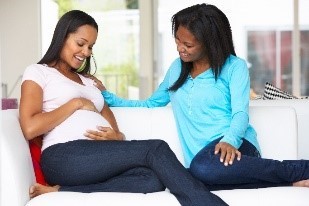 Renee Workman 
35-years-old 
Acuity level 3Renee Workman, 35-year-old African American female, G2 T0 P0 A1 L0, 36 weeks gestation, and history of IVF with one failed implantation. Otherwise, she had an uncomplicated pregnancy. Reported decreased fetal movement today.  BP of 144/92 mmHg in office. Weight up 2 kg in 2 weeks since last appointment.  Urine +1 protein on dipstick. She reports a mild headache and slightly blurry vision. She denies contractions, leaking of fluid or vaginal bleeding. Wife accompanies client.PreeclampsiaSBARSexuality PerfusionTherapeutic relationships ComfortElimination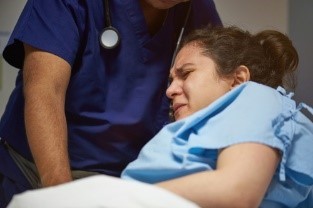 Jenny Smith 
23-years-old     Acuity level 2Jenny Smith is a 23-year-old, G2P1, estimated gestation age of 10 weeks with complaints of vaginal bleeding and abdominal cramping. No medical history, allergic to sulfa drugs. Labs results showed a decreased serum HCG from previous result. No fetal movement seen by ultrasound and no fetal heart tones could be obtained. Pelvic exam revealed an open cervical os with blood noted. She states that her pain is abdominal cramping, rates it from a 4/10 to a 7/10 and she is still having vaginal bleeding. She has pain medication prescribed q4h prn and received a dose about 1 hour ago with some relief. Her vitals are stable at 98.1o F (36.7 C), Heart rate 89 beat per minute, 18 breaths per minute, 132/68 mmHg, O2 Saturation 98% on room air. She’s currently NPO until the need for dilation and curettage is ruled out. She has an IV in her left forearm, no fluids infusing. She verbalized understanding of the findings and is visibly upset. She expresses concern about her family dealing with the loss and how she will tell them. She has been speaking with the staff about loss and is receptive to education regarding the next steps. MiscarriageLossSexuality
Grief
Comfort
Perfusion
Family
dynamics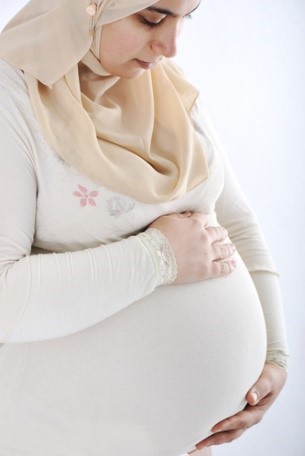 Aminiah Hussain
22-years-old          Acuity level 2Aminiah Hussain, is a 22-year-old Muslim female, G1 T0 P0 A0 L0, 39 5/7 weeks gestation. NKDA. Pregnancy uncomplicated. Woke up early morning feeling wet; was not sure if leaking urine or her membranes ruptured. Has continued to stay wet and needed to wear a pad for the last 4 hours. No contractions or vaginal bleeding. Her husband, Mohammad, is with her. He is attending his last year of medical school at the University and both are in the United States on VISAs. He called the obstetrics office and the certified nurse midwife told them to come to the hospital for evaluation and possible induction of labor. Aminiah looks to her husband to answer questions. He reads English fluently but both Aminiah and her husband struggle to speak and understand English conversation. Both appear nervous and have a lot of questions about an induction. Induction of laborSpiritualityCultural implications for careSexuality
Spirituality
Culture Therapeutic relationships 
Patient education
Comfort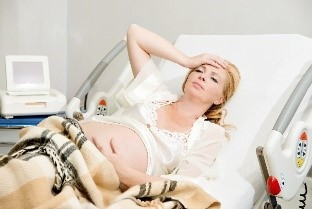 Jennifer Humes 
30-years-old        Acuity level 3Jennifer Humes is a 30-year-old Caucasian female, G4 T2 P0 A1 L2, 33 5/7 weeks gestation. History of chronic hypertension and gestational hypertension with this pregnancy. Takes nifedipine XL 30 mg daily.  NKDA. Previous pregnancies uncomplicated with NSVDs. One spontaneous abortion at 10 weeks gestation. Woke up early morning feeling wet; wasn’t sure if she was leaking urine or her membranes ruptured. Turned on light and it was blood. Asked a neighbor to come over to watch other children and husband brought her to hospital. They are making phone calls to get family member to come and take care of 5 and 2-year-old children. Anxious about this pregnancy and bleeding too. Has mild abdominal pain and contractions. Abruptio placentaSexuality
Family dynamics
Perfusion
Fear
Comfort
Safety
Patient education
Mobility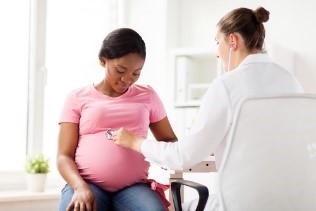 Kesha Jackson
15-years-old       Acuity level 2Kesha Jackson is a G1P0, gestational age of 33.1. She came in complaining of contractions for 2 hours that are now every 5 mins. She is unsure about rupture of membranes, denying vaginal bleeding and recent intercourse. She states the baby is active. She rates her pain an 8/10. Her current vital signs are 98.1o F (36.7 C), 92 beats per minute, 16 breaths per min, 122/64 mmHg, SaO2 99% on room air. The fetal heart rate is 135 baseline but is not yet reactive. Cervical exam reveals that she is not dilated or effaced and the baby’s head is not engaged in the pelvis. She has no medical history and NKA. During her history, it was learned that she is 15 years old, currently homeless, and has been staying with various friends. She does have some supplies including diapers, wipes, and some clothing that she received from a friend. She wants to take her baby home with her. She is receptive to teaching and assistance she just has been unsure of how to obtain it. She came to the OB triage via a bus. Preterm laborHomeless-nessSocial determinantsSexuality 
Stress and coping
Patient education
Comfort
Therapeutic relationshipsGrowth and development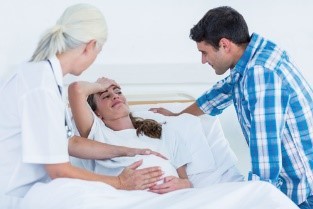 Carly Madison 
30-years-old      Acuity level 2Mrs. Carly Madison is a 30-year-old G1P0 admitted 4 hours ago in labor. Her cervical exam on admission: 4 cm, 70%, fetal vertex at -1, slight bloody show, leaking membranes. She doesn’t remember when the leaking began. Contractions on admission were q 5 minutes x 45 seconds. Client reported a pain level at 4/10. She and her husband have been to a Lamaze prepared childbirth series and birth plan includes the desire for a non-medicated labor and birth. She has been doing slow-chest breathing and conscious relaxation techniques since admission. She is NPO other than ice chips; she has no IV. Vital signs BP 124/70 mmHg, P 80 beats per minute, R 20 breaths per minute, FHR is reassuring with a 136 BPM baseline with moderate variability no decelerations and +accelerations (Category 1). She is ambulating in her room with a portable maternal-fetal monitor applied. She puts her call light on and ask to see a nurse stating, “how much longer is this going to be? I am getting really tired.”Augmenting laborPrepared childbirthSexuality
Patient education
Comfort
Family dynamics
Therapeutic relationships 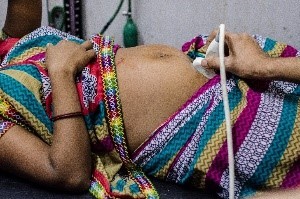 Jenny Theriot
30-years-old     Acuity level 2Mrs. Jenny Theriot is a 30-year-old G1P0 at 31 weeks gestation client. She has had an uncomplicated pregnancy until this morning when she woke up with clear fluid leaking from her vagina. She denies having contractions but says she isn’t really sure what she is feeling. She presents to the Obstetrics Triage Unit, looking distraught and crying, and says she doesn’t understand what is going on.Premature rupture of membranesSexuality
Stress and coping
Comfort
Mobility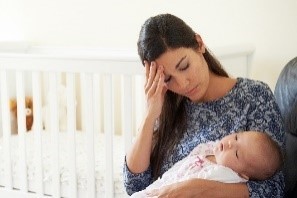 Maria Sanchez 
20-years-old    Acuity level 1Maria Sanchez, 20-year-old female, G1 T1 P0 A0 L1, 39 weeks gestation. Pregnancy uncomplicated. O+, Rubella immune, GBS negative. NKDA. 12-hour 1st stage, 1hour 2nd stage,10-minute, 3rd stage. Spontaneous vaginal delivery with 1st degree perineal laceration one hour ago.  Vital signs stable; fundus firm, midline, at umbilicus; lochia rubra moderate, no clots; up to bathroom x1- 500 mL, no dysuria, instructed on peri-care. Legs still a little “tingly” but able to bear weight with assist X2. Pain level 3/10- ice to perineum with relief.  Neonate male- Juan- 3500 g; Apgar 8 & 9; T 36.8 degrees C; AP 156 beats/minute, regular; R 52 breaths/minute, irregular. Skin-to-skin with mother for first hour. Beginning to show hunger cues. Their plan is do both breast and bottle feeding; “las dos cosas.” Maria’s husband Raul present. Her mother, grandmother, and older sister were Maria’s support persons in labor. Maria and Raul are bilingual in English and Spanish. Trouble
breastfeeding Family dynamicsCultural implications for careSexuality
Nutrition
Family dynamics
Culture
Stress and coping
Fluid balance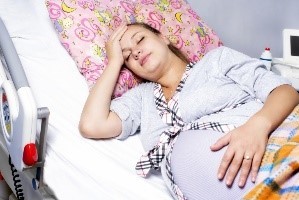 Susie Smith 
33-years-old 
Acuity level 1Ms. Susie Smith is a 33-year-old G2P0 at 42 weeks gestation. She is single with a limited support system. She has just completed a non-stress test (NST) which was interpreted as non-Reactive. Her provider ordered an oxytocin-stimulated contraction stress test. Fetal membranes are intact. She has a history of hypertension and a previous pregnancy loss at 18 weeks’ gestation. She is crying and states “I can’t lose another baby.” External tocodynamometer and fetal ultrasound transducer remain in place from the NST.Contraction stress test Sexuality
Perfusion
Stress and coping
Patient education
Safety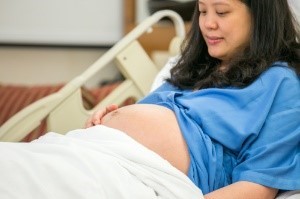 Sarah Lane 
25-years-old           Acuity level 1Mrs. Sarah Lane is a 25-year-old G2P0 who is at 42 weeks gestation. Estimated fetal weight is 4000 Gm. She presents to the Maternal-Fetal Medicine Clinic today for a non-stress test (NST). Her first pregnancy ended in a miscarriage at 10 weeks gestation. Her husband has accompanied her to every prenatal visit; they both appear anxious regarding the test and the health of their baby.Non-stress testSexuality
Patient education
Stress and coping

Family dynamics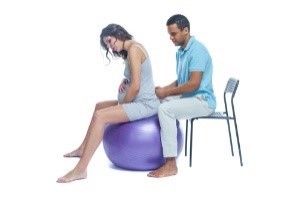 Cindy Mason 
28-years-old        Acuity level 2Mrs. Cindy Mason is a 28-year-old G2P1 at 40 weeks’ gestation. She presents to OB Triage with complaint of early labor. Her prenatal history indicates an uncomplicated first pregnancy with a spontaneous vaginal delivery. Her current pregnancy has also been uncomplicated, no risk factors identified.  She and her husband have attended prepared childbirth classes and their birth plan indicates a desire for an unmedicated labor and birth and breastfeeding. Her contractions are every 4 minutes and lasting 60 seconds. She is using slow chest breathing and rates her pain at 4/10. She also reports leaking clear fluid from her vagina. She believes the leaking began about two hours ago. Normal labor and deliveryBirth plan Prepared childbirthNewborn assessmentSexualityPatient educationSafetyComfortThermo-  regulationTherapeutic relationships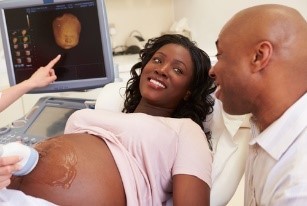 Renee Wilson    
26-years-old         Acuity level 3Mrs. Renee Wilson is a 26-year-old G1P0 admitted four hours ago to the Birthing Center. She has had an uncomplicated pregnancy, but her obstetrician has expressed the concern about needing a c-section because of the anticipation of a large baby. Her last ultrasound estimated fetal weight at 9 lbs. 6 oz. She and her husband have attended Lamaze prepared childbirth classes and their birth plan includes the desire to have an unmedicated labor and vaginal birth. She also desires skin to skin contact with her baby at birth and breastfeeding. Admission assessment findings:  Sterile vaginal exam (SVE) - 4 cm, 80% effaced, and fetal vertex at a -2 station with intact membranes, slight bloody show. BP 110/70 mmHg, P 88 beats/minute, R 24 breaths/minute; T 98.8oF (37.1 C).  FHR 150 baseline with moderate variability + accelerations, absent decelerations (Category 1).  Contractions are occurring every 2 minutes, lasting 60 seconds with moderate intensity per palpation. Portable tocodynamometer and fetal ultrasound transducer are in place. She is using shallow chest breathing and conscious relaxation techniques and is ambulating in her room. She rates her pain at 5/10. She tells the nurse that she will feel like a failure if she can’t deliver vaginally.Labor and deliveryFailure to progress     C-SectionChange in birth planNewborn careSexualityPatient educationComfortSafetyProtectionStress and copingGrief (change in birth plan)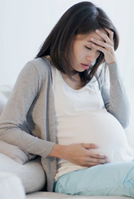 Chiang (Jessica) Wu                         35-years-old           Acuity level 3Chiang (Jessica) Wu, 35-year-old Asian female, G3 T2 P0 A0 L2, 35 weeks gestation. NKDA. Previous pregnancies uncomplicated but she had Cesarean births and persistent breech position. Smoker x 20 years but states she “cut back to 3 cigarettes/day during her pregnancies.”  Reports that she started smoking during college. States started having moderate amount of bright red bleeding about 0800. Came to the hospital after dropping the older children at school (5 and 7 years old). She has called her husband and he is meeting her at hospital because he was already at work. It is now 0945. She is anxious about the bleeding. Jessica states she “never had anything like this with her other pregnancies!” Denies pain, contractions, or leaking of amniotic fluid. Placenta previaSexualityPerfusionComfortFamily dynamicsHealth promotionPerfusionStress and coping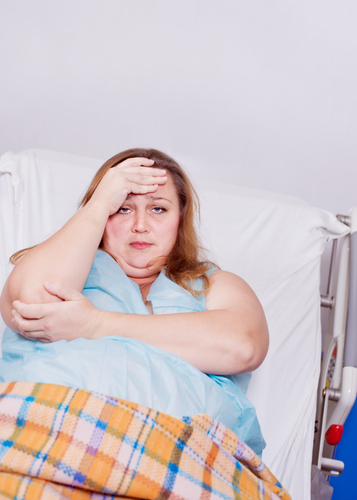 Miranda Johnson 
32-years-old
Acuity level 3Miranda Johnson is a 32-year-old G3P2 at 39 weeks’ gestation. It has been 10 years since her last pregnancy. She was admitted to Labor & Delivery late last night in active labor. Upon admission, sterile vaginal exam was 2 cm dilated, 80% effaced and -1 station (2/80/-1). She had small amount of bloody discharge, but membranes were intact. Contractions were every 3-4 mins, lasting 50-80 secs., with reassuring fetal heart rate. She rated her pain as 3 on 0-10 pain scale and stated most of the pain was in her back and vaginal area. Ms. Johnson weighs 250 pounds, is allergic to penicillin, and has mild scoliosis. She admits that she does not tolerate pain well and wants an epidural like she had with her previous pregnancies. Her significant other is in the room on the couch playing games on his IPAD and frequently texting on his phone. At 0630, her water broke (SROM-spontaneous rupture of membranes) and fluid was clear. SVE is 4 cm dilated, 90% effaced, and 0 station (4/90/0) with contractions every 2-3 mins, lasting 40-70 secs, with reassuring FHR. Pain level is 7-8 out of 10, and she is becoming increasing irritable, short tempered, and requesting an epidural. An IV with 1000 mL of Lactated Ringers infusing at 125 mL/hr per order.  There are signed orders for an epidural PRN (as needed).Epidural catheterSafetySexualityReproductionComfortStress and copingAdvocacyProfessional practice PictureName, Age,AcuityClient BackgroundNotesConcepts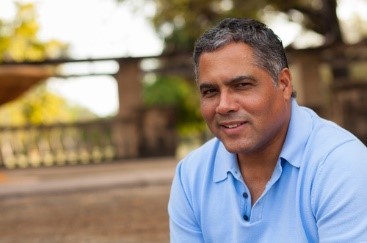 Carlos Mancia 48-years-oldAcuity level 3Carlos Mancia is a 48-year-old male, Spanish speaking migrant worker recently hospitalized for active tuberculosis. Carlos presented with symptoms of blood-tinged mucous and a productive cough. His wife, Maria exhibited symptoms of active tuberculosis, with a productive cough and night sweats. Carlos initially resisted referral for treatment from the public health department because he was fearful of being discovered as an undocumented migrant worker. The community health nurse met with Carlos and his wife and the nurse shared that tuberculosis is a reportable illness and must be reported to the public health department using Centers of Disease Control Guidelines. Carlos met with the public health department and home health visits were scheduled for directly observed therapy (DOT) for medication administration. The community health nurse tells Carlos and Maria about the option for video observation of medications. Carlos and Maria are educated about their medications which must be given together at the same time each day.Medications:  NKDA. Isoniazid (INH) 300 mg daily orally for 30 days. Rifampin (RIF) 600 mg daily orally for 30 days. Pyrazinamide (PZA) 2000 mg four times daily orally (max 2 gm/day) by mouth for 30 days. Ethambutol (EMB) 1600 mg daily orally for 30 days. Pyridoxine 50 mg daily orally for 30 days. Social history:  Carlos does not speak English. He lives in a three-bedroom, multigenerational home with his wife, her mother, and Carlos and Maria’s three children, ages 22, 19 and 17, and 3-year-old granddaughter. Carlos’s electronic health record states that he is “a form of Catholic” and that he is “devoted to his religious practices.”  Carlos works for a roofing company and works long hours. Maria and their two oldest daughters, Teresa (22-year-old) and Maria Elena (19-year-old), clean houses. Their 17-year-old son, Alejandro is a senior in high school and plays competitive soccer. Maria’s mother, Margarita, maintains the home and prepares most of the meals. Margarita plays bunko at the senior center twice a week. Teresa’s daughter, Josephine, goes to a day care center three days a week. TuberculosisMigrant healthReligion andSpiritualityContact TracingInterpretationOxygenationRespirationFamily dynamicsStress and copingCultureSpiritualityClient EducationRole of the nurseAnn Rails 38-years-old Acuity level 2The nurse provides community health consultation to a domestic violence shelter.  Ann Rails is a 38-year-old female recently hospitalized for evaluation of back pain and leg pain, numbness in her legs bilaterally, left leg weakness and an unsteady gait. Ann was discharged to a women’s domestic violence shelter after she disclosed to her nurse that she was afraid to go home to an abusive husband. Ann’s discharge plan, in addition to safety, protection, and supportive services from the women domestic violence shelter, included pain management and restoration of a normal gait. Most recent vital signs:  BP 124/82 mmHg, Temp 98.2 F (36.8 C), P 84 beats per minute, RR 22 breaths per minute, SaO2 96%. Medical history: Other than Ann’s recent hospitalization, her past medical history is otherwise non-significant.  Medications: No known allergies (NKA). Hydrocodone 5 mg po as needed for pain Acetaminophen 325 mg one –two tabs every four hours po as needed for pain, Gabapentin 300 mg three times daily po for nerve pain. Surgical history: Negative. Social history: Prior to her hospitalization, Ann lived with her husband and their 2 dogs. Ann did not work outside of the home.Domestic violenceshelterTherapeutic relationshipsCounselingPain managementViolenceFamily dynamicsStress and copingMobilityPainTrauma Role of the nurse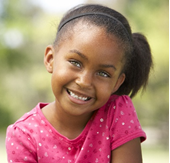 Janeya Stone5-years-old Acuity level 1Janeya Stone is a 5-year-old entering kindergarten in the fall. Janeya’s fathers meet with her school nurse to plan her care. Janeya’s history includes hydrocephalus diagnosed at 9-months of age.  Janeya had a ventriculoperitoneal shunt inserted with a positive outcome. At 2 years and again at 3 years of age, Janeya developed shunt infections that were successfully treated with intravenous antibiotics. At 4 years of age, Janeya presented to the pediatrician’s office with signs of increased intracranial pressure and was referred to the neurosurgeon. An MRI revealed an obstructed shunt and a shunt revision resolved the neurological symptoms. Six months ago, a similar event occurred and Janeya’s shunt was found to be kinked which was relieved with the neurosurgeon pumping the proximal reservoir and a subsequent shunt survey indicated that the shunt was patent and functioning. Her fathers were instructed to monitor for signs of shunt infection and malfunctioning.  Her medical history is unremarkable except for frequent urinary tract infections. Janeya’s fathers are worried because Janeya has been more tired than usual, appears pale, and doesn’t appear to be playing as actively as usual. Janeya’s fathers say that their daughter is a very “picky” eater and that she doesn’t eat any meat, little dairy products, and prefers carbohydrates. They have had a lot of family stress lately with some family discord about their relationship, their planned marriage soon, and raising a young daughter. Their extended family has strong religious beliefs against same-sex marriage. They live in an urban area and the fathers share that they have limited access to primary care and other resources. At today’s visit, Janeya is alert and friendly. The men share her health history and Janeya appears eager for school to begin and to meet new friends.School nursingHydro-cephalusVP shuntIncreasedintracranialpressureIron deficiencyanemiaUrinary tractinfectionHealth care accessSchool-age childIntracranial regulationNutritionGrowth and developmentFamily DynamicsStress and copingRole of the nurse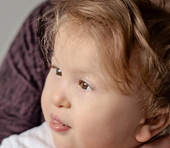 Genevieve Osaka             14-months- old                Acuity level 3Genevieve (Genny) Osaka is a 14-month-old infant. When she was 4-months old she was in a motor vehicle accident while unrestrained leading to a C-4 spinal fracture and spinal cord injury. Genny lives with her mother who is a single parent and is an expert in her care. Genny has been relatively healthy since the accident. Genny has a tracheostomy and is on mechanical ventilation. She has a jejunostomy tube for feedings and medications, is on an intermittent urinary catheterization program, and receives suppositories to ensure regular bowel movements. Genny makes eye contact. She is delayed in her speech and has no movement or sensation below the level of her injury.  Genny’s mother is eager to return to work since the accident and has found a childcare facility that provides care to children requiring highly skilled care.  Genny’s mother plans to look for a job once Genny is settled into the new childcare. The mother and community health nurse provide training about Genny’s individual care to the staff at the childcare center. Genny is prone to orthostatic intolerance and temperature instability. Genny receives multivitamins and lansoprazole. Genny has increased weight in the last few months so Genny is to have a nutrition consult to adjust caloric intake of her enteral feedings. Genny has an oral feeding aversion and refuses to take oral foods or fluids. Genny’s mother expresses concern over the cost of the childcare center in addition to all of the other healthcare expenses. Genny’s mother should make an adequate salary when she finds a job as a computer software designer, but she is concerned about insurance capitation and is interested in learning about public supports and resources.Skilled childcare centerSpinal cord injuryDevelopmentdelayFinancial stressInfant/toddlerIntracranial regulationMobilityOxygenationNutritionGrowth and developmentRole of the nurse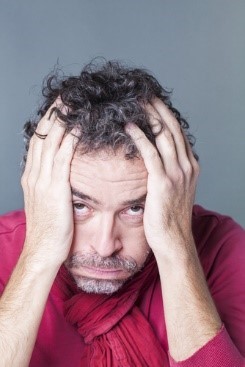 Edward Martin 44-years-old Acuity level 1Edward Martin is a 44-year-old male recently discharged from an outpatient partial hospitalization for paranoid schizophrenia. He was experiencing delusions and causing a public disturbance. Edward was diagnosed with paranoid schizophrenia at age 28 and had one suicide attempt via overdose at age 32. Edward has had episodic hospitalizations for hallucinations and delusions resulting from non-adherence to his medication regimen. Edward’s comorbidities include generalized anxiety disorder and hypertension. Medications: NKDA.  Risperidone (Risperdal) 3 mg one tablet twice daily by mouth. Alprazolam (Xanax) 0.5 mg one tablet daily by mouth. Melatonin one tablet daily one hour before bed. Lisinopril 10 mg one tablet daily by mouth. Surgical history: Appendectomy age 10. Social history: Edward lives alone and receives medication-monitoring services. He has worked at the meat packing plant for seven years. He received short-term disability during his outpatient partial hospitalization and is returning to work this week.OccupationalhealthSchizophreniaCase managementMedicationadherenceMedicationmonitoringprogramAnxietyHypertensionStress and copingEmotionAdaptationCognitionRole of the nurse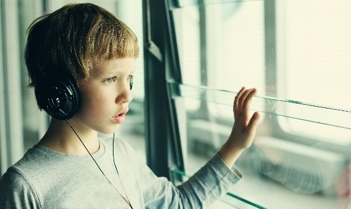 Dominic Antelli 
9-years-old Acuity level 2Dominic Antelli is a 9-year-old boy who is on the autism spectrum. Dominic attends a school specifically for children with autism. Dominic is in foster care and this is his fourth placement in a foster family.  During his most recent medical examination it was noted that Dominic is pale and lethargic.  One of the children at Dominic’s previous foster care home was being treated for lead poisoning by the local health department. The previous foster family shared that Dominic would often eat non-edible substances and was noted to eat paint chips and other things that he would find on the floor in their old home.  Dominic likes only a few foods and often will not eat when requested; at other times Dominic eats his favorite foods in large amounts. Although Dominic was potty-trained by the age of 5, he has recently started to experience periods of enuresis. Dominic is sometimes self-injurious. He has above grade level intelligence. The new foster family has lots of questions about autism, enuresis, and available resources for children with autism. The community health nurse provides teaching to the new foster family.AutismFoster careLead poisoningEnuresisDevelopmentdelaySchool-age childGrowth and developmentFamily dynamicsNutritionEliminationRole of the nurse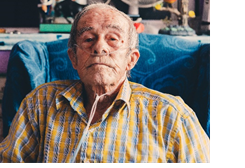 Jim Goodman 77-years-oldAcuity level 2A home health nurse is scheduled to see a new client, Jim Goodman, for weekly home health visits. Jim is a 77-year-old male with end-stage steroid-dependent COPD. He has had five hospitalizations over the past six months for COPD exacerbations. He is 69 inches tall and weighs 155 pounds. His comorbidities include hypertension, asthma, anxiety, and tobacco abuse. There is concern about the client’s adherence to the medication regime. The client is occasionally disoriented to place and time. Medications: NKDA. Oxygen nasal cannula 3 liters. Prednisone 5 mg daily. Ipratropium Bromide/Albuterol Sulfate 3 mg/0.5 mL/mL solution four times daily via nebulizerFluticasone one puff every 12 hoursAmitriptyline 2.5 mg daily oralMetoprolol 200 mg daily oralAlbuterol inhaler 2 puffs as needed. Surgical history: Jim’s surgical history is positive for a ruptured abdominal aortic aneurysm fifteen years ago and a subsequent abdominal hernia repair. Social history: Jim lives in a 55 and older low-income apartment building with his wife in a small rural community. He smokes 15 cigarettes per day, he does not drink alcohol, and he walks around the block four times per week. Community Assessment: small rural community with a main street with retail shops, restaurants, bank, a pharmacy, grocery store and a department store. The houses and buildings are well kept. The sidewalks near Jim’s apartment building are in moderate disrepair with some uneven surfaces and cracks. There are no open green spaces in the community or evidence of public transportation.Home careMedication    adherenceCommunity Safety Risk reductionNicotine abuseCommunity assessmentAnxietyOxygenationRespirationStress and copingRole of the nurse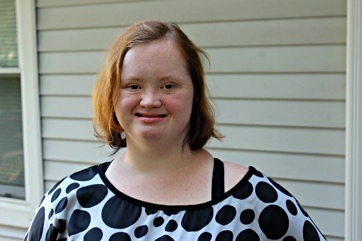 Bridgett Allen 17-years-old Acuity level 1Bridgett Allen is a 17-year-old girl with Down Syndrome.  She is a new member of a program that provides vocational training and group home residence for adolescents with disabilities. Bridgett has moved several hours from home to be part of this program. Bridgett has a history of a repair of a ventricular septal defect at age 6.  Since the surgery, Bridgett has had episodes of supraventricular tachycardia (SVT) about once every few months.  She generally reverts to normal sinus rhythm with non-medication-based interventions. Bridgett also has frequent ear infections.  Bridgett’s BMI is 33 and she is recommended to lose weight. Bridgett takes a multivitamin and birth control pills daily. It is required she be on birth control while in the group home. This is a new medication for her. Bridgett is visited by the community health nurse for health counseling and her group home counselor and other staff are provided education to assist in keeping Bridgett healthy. Bridgett cares for herself and her personal hygiene needs, she can assist in meal preparation, and in housekeeping chores.  She sometimes struggles with impulse and emotional control. Although Bridgett has a cardiologist that follows her care, she lacks local access to primary care and other resources she used at home.Group homeresidencyDown syndromeDevelopmentdelayOtitis mediaContraceptionSVTHealthcare accessAdolescentGrowth and developmentPerfusionNutritionRole of the nurse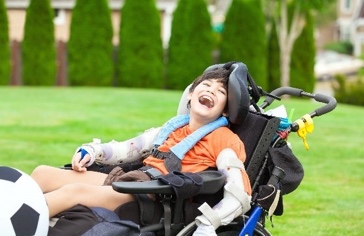 Antel Musaka
13-years-old Acuity Level 2Antel Musaka is a 13-year-old entering the 6th grade in middle school. Antel experienced cerebral anoxia during a prolonged labor and delivery which resulted in cerebral palsy, quadriplegia, and developmental delay. Although his physical development is delayed, Antel uses a communication board and is on grade level with his intellectual development. Six months ago, Antel underwent a posterior spinal fusion to treat scoliosis and ensure proper alignment in his adapted wheelchair.  Antel attends school and participates in academic, physical, and occupational therapies. Antel has been treated for many years for gastroesophageal reflux. He has a percutaneous endoscopic gastrostomy (PEG) tube for feedings and medications, but he can eat by mouth.  Antel has a history of aspiration pneumonia and drools a lot. Antel has a history of seizure activity and receives carbamazepine via the PEG tube. Antel has multiple pressure areas on his body due to his random spastic movements, functional immobility, and lack of voluntary coordination. Antel lives at home with his parents. His mother is his sole care provider, although she tried to encourage Antel’s father to assist in care. Antel’s father tells the community health nurse “I just don’t like to provide personal care for my son. In my culture a father should not care for his teen son that way.” Antel’s mother appears fatigued and tearful. The community health nurse explores some tasks that Antel’s father may assist with, including PEG tube feedings and medications. Antel’s family is not aware of nor do they use community resources. Although Antel’s family has adequate financial resources, Antel’s care has depleted the family’s available insurance and they have high deductibles and co-payments.   Cerebral PalsyRespite careFinancial stressSeizure    managementPressure ulcersDevelopmentdelayAdolescentComfortFatigueFamily dynamicsCultureNutritionGrowth and developmentTissue integrityRole of the nurse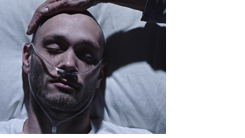 Jack Storis 39-years-old
Acuity level 3Jack Storis is a 39-year-old male with glioblastoma multiforme. Jack had a craniotomy a year ago for removal of glioblastoma and subsequent fractional radiation therapy and chemotherapy. Jack’s prescribed level of care is routine, intermittent home hospice care. Jack’s neurologic function has declined over 4-6 weeks. He experiences generalized muscle weakness with left unilateral loss of function, extreme lethargy, frequent seizures, and had a notable decline in his mental function. Jack takes medications for depression and anxiety since his diagnosis a year ago. Jack is 6 foot 3 inches tall and currently weighs 195. He had a 30-pound weight loss over the past few months. Medications: Levetiracetam 500 mg orally twice a day, Decadron 4 mg orally twice a day, Lorazepam 4 mg orally twice a day. Amitriptyline 100 mg orally once daily. Surgical history: Significant for craniotomy 1 year ago for removal of the GBM. Social history: Jack lives at home with his wife and 5-year-old son. His mother spends a significant amount of time at the house assisting with his care. He is unemployed. Jack previously worked in road construction has been unable work for the last 3 months due to seizures and decrease in his neurologic function. The family has a hospital bed set up in their living room. The family is interested in obtaining equipment for the home and additional assistance in his care. Jack has met the eligibility criteria for home hospice care.Death and dyingHospice careCommunity   resourcesPain managementPalliative careGrief and lossFamily dynamicsStress and copingCognitionComfortRole of the nurse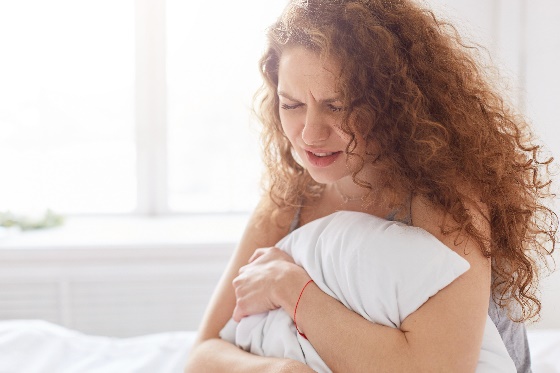 Jenny Smith 23-years-old Acuity level 1Jenny Smith is a 23-year-old G2P1 who presents at the clinic after having a dilatation and curettage (D and C) following a spontaneous abortion at 10 weeks gestation six weeks ago. During her hospital discharge instructions, Jenny was advised to schedule a follow-up appointment in 1-2 weeks with her provider to ensure a safe physical recovery and to discuss either birth control or to plan her next pregnancy. Jenny cancelled her 2-week post-operative appointment because she “felt fine.” She presents today with complaints of lower abdominal pain, generalized malaise, swollen glands, and body aches. Jenny is also requesting a long-term contraceptive option. Jenny admits her last pregnancy was not planned and “I do not want to go through that again and I don’t want my family to go through it again”. She is particularly concerned for her 4-year-old son who keeps asking “Where is the baby?” Jenny admits this has been very hard emotionally for her and her mom. Her significant other is generally supportive, he also grieves the loss of the pregnancy. BP 130/70 mmHg, T 98.8 F (37.1 C), P 90 beats/minute, RR 18 breaths/minute. Medications:  Prenatal vitamins. Allergies:  Sulfa drugs. Social history:  Jenny lives in an apartment with her 4-year-old son. Jenny is a second-grade teacher. Jenny’s significant other works in building construction and he was the father of the previous pregnancy. He splits his time with Jenny and with children from a previous relationship. Jenny and her mother are very close, and she talks with her mother every day.Sexually transmitted infectionsContraceptionSexual healthSexualityClient educationProtectionAccess to resourcesRole of the nurse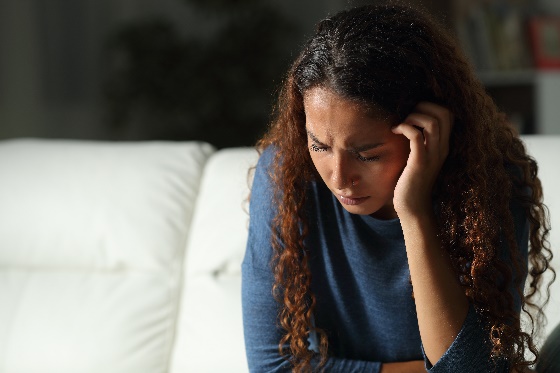 Maria Sanchez
20-years-old Acuity level 2Maria Sanchez 20-year-old female, G1 T1 P0 A0 L1. Maria had an uncomplicated pregnancy and normal spontaneous vaginal delivery at 39 weeks. She delivered a 3500-gram male infant, Juan. Maria is at the clinic for her 6-week post-partum visit.  Maria shares with the nurse she is feeling anxious and overwhelmed. Maria states she attempted to breastfeed but quit because “Juan ate all of the time and cried most of the day.”  Maria’s grandmother requested the Curanderos visit the house to guide Le Cuarentena. Maria explains Le Cuarentena is a period of 40 days after a baby is born during which time the mother should do nothing but take care of herself and the baby.  Maria said, “grandmother told me Juan has colic because I did not eat the right hot foods after Juan was born and that breastfeeding was too much trouble during the Le Cuarentena.”  Maria tearfully expresses, “I failed as a mother.” Medications:  NKDA, Prenatal vitamins and herbs from the CuranderosSocial history:  Maria lives in a multigenerational home with her husband, Raul; 6-week infant, Juan; her mother and grandmother. Maria and her family primarily speak Spanish; today’s visit includes an agency interpreter.Postpartum depressionCulture Home visitingEmotionsAdaptationSexualityCultureRole of the nurse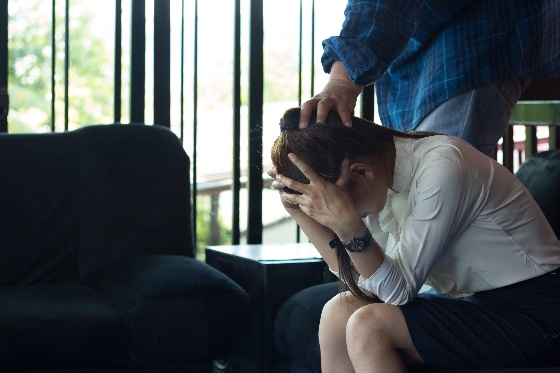 Suzanne Olsen
24-years-old
Acuity level 2Suzanne Olsen is a 24-year-old female who comes to the community clinic with complaints of increased vaginal discharge, pain with intercourse, lower abdominal pain, and urinary frequency. Suzanne reports her symptoms started over a week ago. Suzanne is accompanied to the clinic by her boyfriend. Suzanne is 5 feet 6 inches tall, 117 pounds. BP 132/76 mmHg, T 100.2 F (37.9 C), P 88 beats/minutes, RR 18 breaths/minutes. Medical history: Suzanne’s medical history is significant for five elective first trimester pregnancy terminations and two full term spontaneous vaginal deliveries. Suzanne’s boyfriend states she gave the two children up for adoption. Medications: NKA. Surgical history: T & A age 5 Social history: Suzanne is new to the area and has not established a primary care provider. When asked what she does for employment, her boyfriend states because she is new to the area, she is unemployed and does not currently have insurance. He states that they are living in his apartment but are looking for another place to live.   Sexual traffickingIntimate partner violenceViolenceSexualityTraumaHealth promotionSafetyRole of the nurse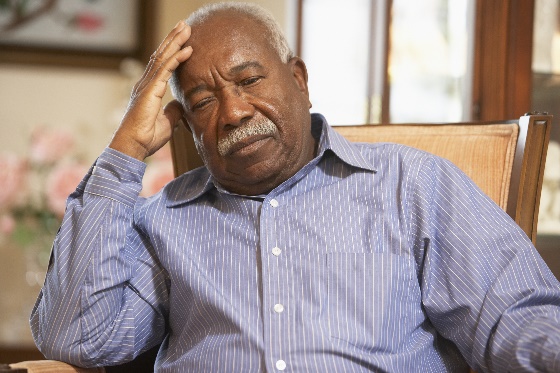 Richard Dominec               47-years-old Acuity level 2 Richard Dominec is a 47-year-old male recently discharged from the hospital following an emergent appendectomy. Richard has been HIV positive for 5 years. He recently converted to AIDS with the manifestation of a Kaposi sarcoma.  He enters the clinic presenting with a dry, nonproductive cough and for follow-up of an oral candida infection for which he is currently receiving treatment. Richard has a scheduled appointment with the infectious disease healthcare provider for evaluation/further treatment. Medications: antiretroviral therapy, fluconazole 150 mg daily by mouth for 14 days. Allergies: NKDA. Surgical history: Appendectomy age 47. Social history:  Richard has been married to Jim for 10 years. Jim is HIV negative. Richard and Jim state that they are aware of and use safe sexual practices. They share three children Jacob 13, Kelsey 9, Jonathon 7. Richard works in sales for a large food distributor. Jim is a computer software consultant and works in their home.  Jacob is in middle school and is active in band and the academic triathlon. Kelsey is in 4th grade and is takes dance lessons. Jonathon is in the second grade and enjoys playing soccer on the community team. The three children attend the clinic visit with their fathers.HIV/AIDSEducationFamily-centered careOpportunistic infectionsRisk reductionProtectionFamily dynamicsImmunityHealth promotionRole of the nurse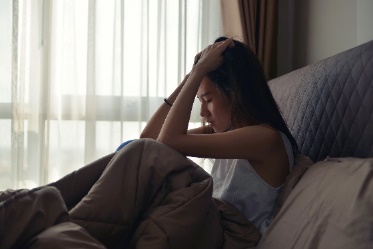 Mary Jane 21-years-oldAcuity level 2Mary Jane is a 21-year-old female who was recently discharged from the behavioral health unit. Mary Jane was engaging in cutting, sleeping excessively, was unable to complete tasks, and had feelings of worthlessness. While in the behavioral health unit, Mary Jane exhibited signs of severe anxiety. Mary Jane was diagnosed with major depressive disorder and prescribed Tofranil. Discharge plans included continuation of imipramine and outpatient therapy. Medications: imipramine (Tofranil) 100 mg daily. NKDA.  Surgical history: Appendectomy age 10Social history: Mary Jane lives at home with her parents. She is currently unemployed and looking for meaningful employment. She dropped out of college because she was unable to concentrate and was experiencing overwhelming anxiety and depression symptoms.AnxietyDepressionCutting/     self- harmMoodEmotionSafetyRole of the nurseKenny Barrett64-years-old Acuity level 1Kenny Barrett is a 64-year-old male recently hospitalized for management of newly diagnosed hypertension. It was determined Kenny’s hypertension and lower extremity pain was related to vasculitis. Kenny was diagnosed with Buerger’s disease.  Medications: Atenolol 50 mg daily. Acetaminophen 325 mg prn pain. NKDA. Surgical history: Kenny’s surgical history is positive for a cholecystectomy and inguinal hernia repair. Social history: Kenny is widowed. He lives alone in a two-bedroom home in a rural community.  Kenny recently retired and does not work outside of the home. He admits to struggling financially and he is living on his savings until he is eligible for social security. He smokes one pack per day. The pain in his lower extremities prohibits his engagement in exercise.  Community Assessment: Kenny lives in a rural community with limited resources. Kenny’s home is on a dirt road, the nearest neighbor is “one country mile” away. Kenny lives seven miles from the farm co-op where he can purchase fresh vegetables and milk. To purchase items not available from the co-op, Kenny must go to “town” nearly thirty miles from his home. There is a family physician in town, however, the nearest hospital and specialty clinics are 80 miles. Kenny receives his prescriptions via mail. Kenny travels via his car, which is unreliable.  HypertensionBuerger’s disease/ arterial thrombosis Community  assessmentPainPerfusionAdvocacyComfortMobilityRole of the nurse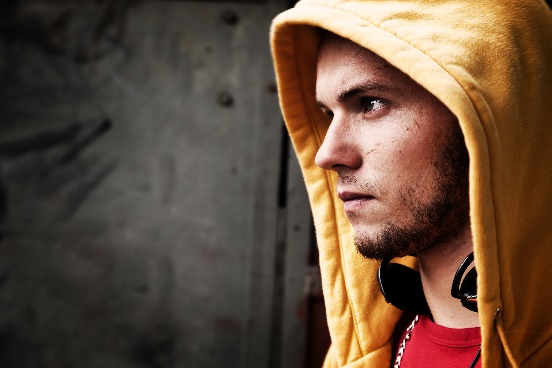 Charles Wheeler18-years-oldAcuity level 1Charles Wheeler is an 18-year-old male who is a senior in high school. Charles is struggling socially and academically at school. On numerous occasions Charles has been asked to leave the classroom for acting out and saying offensive things to his classmates and teachers.  Charles was recently hospitalized and diagnosed Attention-Deficit/Hyperactivity Disorder (ADHD).  Medications: NKDA.  Adderall 1.25 mg daily; Zoloft 50 mg daily. Surgical history: Tonsillectomy and Adenoidectomy age 3, Appendectomy age 10. Social history: Charles lives at home with his parents in a suburban single-family home. Charles has a lot of conflict at home with his parents; his parents were frustrated with his recent hospitalization and his inability to “control himself”. Charles works at an auto parts store 15 hours per week. After graduation, he plans to go to vocational school for auto mechanic.Attention-deficit hyperactivity disorderAttention-deficit disorderSchool nursingAdolescentMovementFunction CognitionRole of the nurse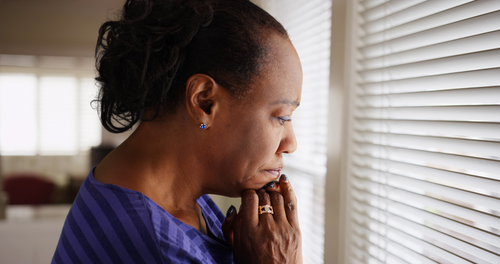 Gina Smith   56-years-old   Acuity level 2Gina Smith is a 56-year-old female who has experienced a number of significant life changes over the past year as a result of her alcohol and IV drug addiction. Medical history: Six months ago, Gina was hospitalized for alcohol addiction. At that time, she was experiencing gastric pain, elevated liver enzymes, and was prescribed disulfiram (Antabuse). Gina is taking fluoxetine for depression and anxiety. Medications:  NKDA. Fluoxetine (Prozac), one tablet by mouth daily.Social history:  Gina lost her job as a graphic artist because she came to work intoxicated on two occasions. Due to her unemployment and addictions, she did not pay her rent and was evicted from her apartment. Gina has been forced to spend nights either in the shelter or “couch surfing”. Due to the stress of being unemployed and homeless, Gina began to drink alcohol again because it “numbs the pain”.  In Gina’s struggle to find work to pay for her alcohol addiction, she resorted to delivering drugs for drug dealers and began using IV drugs.Drug and alcohol abuse/ addictionIncarcerationVulnerable populationsWithdrawalAddictionMoodAdvocacyRole of the nurse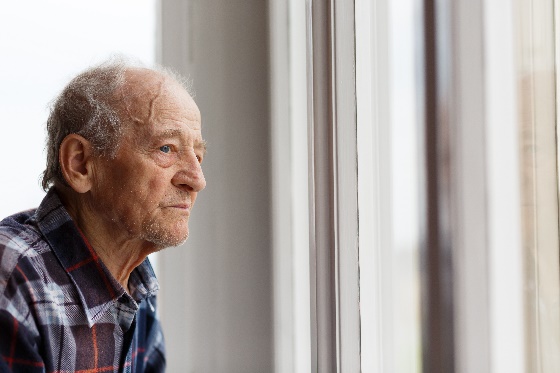 Arthur Silverstein68-years oldAcuity level 3Arthur Silverstein, a 68-year-old homeless Vietnam veteran recently hospitalized for PTSD resulting from the abuse suffered during imprisonment by Viet Cong.  Arthur lives in a homeless shelter. He has experienced intermittent homelessness and alcohol addiction since his wife died 18 years ago.  Arthur experiences flashbacks and nightmares. He is hyper-vigilant and becomes anxious in crowded spaces or in large groups of people. Medications: NKDA.  Paroxetine (Paxil) 30 mg daily for management of depression, hypervigilance and PTSD symptoms and zolpidem (Ambien) for sleep as needed.  Social history: Arthur lives in a homeless shelter. Arthur openly struggles with the day room and the men’s living quarters due to the number of people and limited personal space. Because of Arthur’s alcohol addiction he has been denied access to the shelter if he was intoxicated forcing him to sleep outdoors, regardless of the weather.  Arthur has three children that he has not seen since shortly after his wife died due to his mental health and alcohol abuse.HomelessnessAlcoholismPost-traumatic Stress   DisorderAdvocacyAddictionRole of the nurse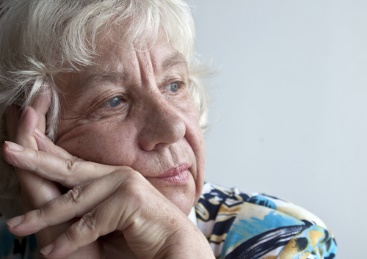 Ramona Stukes69-years-oldAcuity level 3Ramona Stukes is a 69-year-old female who had a failed cholecystectomy and subsequent ileostomy. Ramona was discharged postoperatively to home six weeks ago. Ramona’s ostomy appliance has been leaking. She is frustrated and overwhelmed with the new appliance and the fact it is not working properly. Ramona’s neighbor, Shirley, has been assisting in her care since she has been home  because Ramona’s husband is unwilling to assist with her ostomy care. She is 64 inches tall and weighs 226 pounds. Medications: NKDA. Oxycodone with acetaminophen (Percocet) 1-2 tablets every four hours as needed for postoperative pain, gabapentin (Neurontin) 300 mg by mouth three times daily for chronic nerve pain and ketorolac (Toradol) every 6 hours as needed for breakthrough pain. Medical history:  Ramona was diagnosed with and treated for chronic nerve pain. Ramona reports “I have had so much pain since the surgery. I take all the medicine I can but it still doesn’t help.” Surgical history: positive for a ruptured appendectomy at age 18 and her recent history of failed cholecystectomy and subsequent ileostomy. Social history: Ramona lives in a single-family home with her husband. Both Ramona and her husband are retired. Community Assessment: Ramona and her husband live in a single- family home in a rural farming community. The town is 4 miles south of their home and consists of the local VFW, a church, and gas station with a convenience store, and a small café. The next nearest town, is 12 miles from home has a population of 37,000. Twin Valley offers a large discount department store with a pharmacy, two large service grocery stores and multiple restaurants, places of worship, banks and on and off liquor sales, and specialty shops. Twin Valley is home to a critical access hospital and an outreach specialty clinic supported from the major city 37 miles south.PainPrescription drug abuseOstomyCopingRural health AddictionCopingPainRole of the nurseTissue integrityFamily dynamics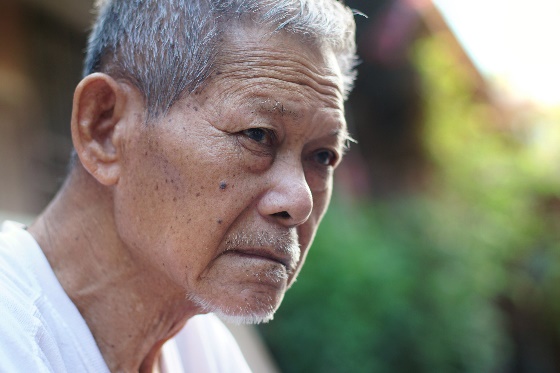 Roger McClusky 70-years-oldAcuity level 2Roger McClusky is a 70-year-old male recently diagnosed with Alzheimer’s Disease dementia following evaluation of forgetfulness, difficulty processing new information, and increased confusion. With his declining memory and hearing impairment Roger’s daughter, Lisa, is concerned about his ability to care for himself and is interested in options to assist him in staying in his home. Medications: NKDA, memantine one tablet daily. Social history: Roger lives alone in a two-bedroom home in a rural community. Roger came as a migrant worker 40 years ago and worked as farm help providing manual labor in the fields. Roger is active in his church and attends with the men’s Bible study weekly. His daughter lives nearby and visits Roger multiple times per week.  Community Assessment: Roger lives in a small rural community with a small downtown. There is a grocery store, a family-owned pharmacy and milk shake shop, gas station, diner, second-hand store, and an outreach family practice clinic. There are two churches, one on the north side and one on the west end of town. The houses are spaced “a country mile,” separated by farmland and fields. Most of the side roads are gravel. There are no public transportation options.Alzheimer’s/ dementiaMigrant    workerParish nursingRural healthCognitionRole of the nurseSpiritualityFamily dynamicsCopingHealth promotion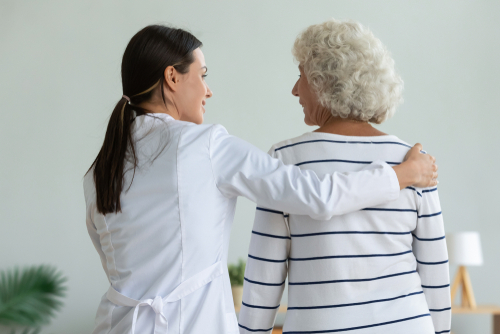 Hildegard Lowe68-years-oldAcuity level 1Hildegard Lowe is a 68 y/o female with a history of Granulomatosis with Polyangiitis, anxiety, depression, pulmonary hypertension, and recent hospital admission for treatment of pneumonia.  While in the hospital, Hildegard experienced abnormal left leg numbness and pain resulting in an unsteady gait. She was discharged to home with weekly home health visits. Medications:  Allergy to mangos. NKDA . Several, assorted vitamins, gabapentin (Neurontin) 300 mg three times daily, escitalopram (Lexapro) 10 mg daily, and lisinopril (Zestril) 20 mg daily. Surgical history: no previous surgeries. Social history:  Hildegard is widowed and lives alone in an affluent retirement community. She has one daughter who lives out of state. Hildegard has a strong social support group with other women in her community. Hildegard walks 1 mile per day with her “walking group” to assist with managing her pulmonary hypertension.Medication reconciliationHome health visitsPulmonary hypertensionDepressionPainMobilityMobilitySafetyHealth promotionAdvocacySelf-managementRole of the nurse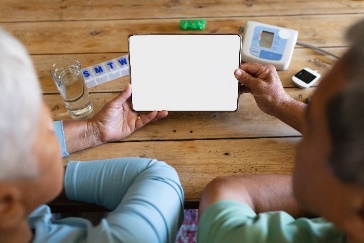 Judith Hanks64-years-oldAcuity level 2Judith Hanks is a 64-year-old woman discharged about one year ago from the hospital following discectomy to repair a herniated disc.  During that hospitalization, Judith’s husband of 9 years, Elton, visited her and found her behavior very different from her usual behavior. As his with her visit progressed, Judith began having tactile hallucinations and was very restless. Finally, Judith’s husband called the hospital nurse into the room and the nurse found Judith hypertensive and tachycardic and Judith was very diaphoretic.   Judith and her husband both revealed that they were drinking 8-10 alcoholic beverages per day. As part of that hospitalization Judith went through alcohol withdrawal and was diagnosed with alcohol-related cirrhosis and began care for condition. Judith also has a history of heart failure which was stabilized during the hospitalization.  Current medications include: carvedilol (Coreg) 3.125 mg twice daily, spironolactone (Aldactone) 200 mg/day, Vitamin B Complex (1/day), MVI (1/day) Allergies:  Shellfish, adhesive tape. As part of the management and discharge processes, both members of the couple pledged to become sober and were generally successful over the past year with ongoing support group participation at the Alcoholics Anonymous at a local church. They have both had one or two serious relapses of using alcohol when life stressors were more than they can handle.  One night, Elton went to a local bar, after an argument with his wife, and drank all evening. When driving home, he was the cause of a motor vehicle accident which caused no injuries but damaged his car beyond repair. Their children decided to take both Judith and Elton’s licenses away and do errands for them every few weeks. This caused Judith and Elton to not be able to attend their  Alcoholics Anonymous meetings or see their primary care healthcare provider whose practice is 55 miles from the Hank’s home.  Since her hospitalization, Judith has become deconditioned and she has gained 30 pounds.  Her activity is limited to her bed, her bathroom, and her living room with the television and some comfortable chairs. Because of the Hank’s rural location, lack of transportation, and Judith’s immobility, the healthcare provider recommends telehealth management until the Hanks’ circumstances change.  The Telehealth Nurse Care Coordinator receives the referral for Judith’s care. The Telehealth Nurse reviews Judith’s electronic health record and emails the primary care healthcare provider with questions. The Telehealth Nurse plans a virtual conference with Judith and Elton. The Hanks do have a smartphone and a computer but are somewhat reticent to use a technology-based intervention. They state they are “willing to give it a try.”TelehealthAlcoholismCirrhosisRole of the nurseAddictionMetabolismSelf-management AdvocacyCommunity/ Population Health DomainDescription of DomainCommunity Assessment A community assessment is the process of identifying the strengths, assets, needs and challenges of the community. A windshield survey is part of the community assessment. A windshield survey is the equivalent of a community head-to-toe assessment and yields a basic description about the community, its health, members, and resources.  Shoe-leather surveys collect data while walking through the community.Culture/Beliefs/SpiritualityCulture is the characteristics and knowledge of an aggregate. Culture, beliefs, and spirituality are intrinsic values that provide important social and economic benefits. Understanding and incorporating culture, beliefs, and spirituality improve learning and health, enhances quality of life, and increases overall well-being for both individuals and communities.Disease/Illness PreventionDisease prevention focuses on specific efforts aimed at reducing the development and severity of chronic disease and other morbidities. There are three levels of preventive measures in disease /illness prevention-primary, secondary, and tertiary. Primary prevention is the promotion of health and the prevention of a disease (clean water, immunizations, smoke free environment, education, personal hygiene).Secondary prevention is detection and early treatment of disease (health screenings).Tertiary prevention aims to retrain, re-educate, and rehabilitate (therapy or treatment for disease processes, addiction, and disability).  Education/Counseling  Education/counseling includes health education and counseling of individual, family, and communities with a purpose of changing health directed behavior to reduce injury or consequences.Health PromotionHealth promotion is the process of enabling people to increase control over, and to improve, their health. Health promotion enables individuals, family, and communities to act positively in their environment by creating conditions that encourage and nurture health.Resource IdentificationResource identification reveals possible solutions to help solve problems with/for individual and families within and outside of the community. Identification of resources include human (services/expertise) and non-human (funding/facilities/supplies/equipment) resourcesRisk ReductionRisk reduction facilitates behaviors that enable individuals, families, and communities to react to threats of health through early identification and avoidance of risks.Self-ManagementSelf-management is the taking of responsibility for one's own behavior and well-being. Self-management includes managing the daily tasks to live well with one or more chronic conditions and having the skills and confidence to take charge of personal physical and emotional health, roles, and responsibilities. Self-management includes dietary and symptom management.Social Determinants of HealthSocial Determinants of Health identify ways to create social and physical environments that promote good health for all. Social determinants of health are conditions in the environment in which people are born, live, learn, work, play, worship, and age that affect a wide range of health, functioning, and quality-of-life outcomes and risks.SurveillanceSurveillance is an ongoing process of monitoring, collecting data, and evaluating the impact of the health of individuals, families, and communities. Effective surveillance and control lead to the elimination and eradication of disease.Arthur SilversteinPTSD*Becky WatsonParanoid SchizophreniaBetty ParmanDissociative AmnesiaBob McKayDementiaCharles StarksADHDCharles WheelerADHDDanny WilesADHDDave NelsonDementiaEdward MartinParanoid SchizophreniaElliot SimpsonPanic disorder with agoraphobia*Fred HarrisPTSD*Gina SmithETOH dependenceHarold WilliamsAntisocial Personality DisorderHarry BakerDissociative amnesiaHarry RogersBipolar manic phaseJames ThomasMajor depressive disorderJames WoodruffAntisocial personality disorderJanie RobertsonPTSD*Jefferson Marshall	AnorexiaJennifer EvansBulimiaJohn LewisETOH dependenceJoseph DicksonSomatization disorderJudith HanksETOH dependenceKathy MillsAnorexiaLena SmithCatatoniaLiza MooreCatatoniaMarcia JohnsonAnorexiaMartha SimmonsSomatization disorderMary EnglishSomatization disorderMary RothchildMajor depressive disorderMary JaneMajor depressive disorderRalph SantoroPanic disorder with agoraphobia*Rick MastersonBulimiaRobin WestBulimiaRoger McCluskyDementiaRosie MoralesSomatization disorderSally McPhersonPanic disorder with agoraphobia*Sally StovalBipolar with manic exacerbationSam GregoryCatatoniaScott DavisCatatoniaShirley StevensBipolar with manic exacerbationTom MarshallPTSD*Tom RichardsAntisocial personality disorderAmanda HuberMeconium stainingAnn FreemanGestational diabetes mellitusBethany DriverPremature rupture of membranesCarol TannerHELLP syndromeChantel FosterMeconium stainingChastidy HaswellPremature rupture of membranesDiane JonesPlacenta previaElizabeth BennetPreeclampsiaIkesha TaylorNon stress testJennifer HollyPost term pregnancyJessica SimsPreeclampsiaJoann RiceGestational diabetes mellitusJoey KellyInduction of laborJordan WrightAbruptio placentaeJudy PruittAugmentation of laborKaren ScottUmbilical cord prolapseKate NelsonMeconium stainingKathy MannAugmentation of laborKathy WilliamsUmbilical cord prolapseKristy TurnerAbruptio placentaeLinda HunterAugmentation of laborMaggie MaxwellPremature rupture of membranesMichelle DavisUmbilical cord prolapseMichelle LewisPremature laborMissy MatthewsAbruptio placentaeNancy KempPremature rupture of membranesOdlinda BakerIncompetent cervixPatricia MoorePremature laborPeg SmithPlacenta previaPhyllis DeisenrothPremature laborPrecious VinesContraction stress testRita RayIncompetent cervixRosie HollowayHELLP syndromeSally JohnsonNon stress testStacy IngallsContraction stress testSue BrownPlacenta previaTammy TaylorGestational diabetes mellitusTanisha GreenNon stress testTaryn JonesPreeclampsiaTina WhiteIncompetent cervixVanisha WilderContraction stress testVickie DunnPreeclampsiaPictureName, Age, InfoMedsAnita VelasquezAGE: 73-years-oldMRN: 24919180Diagnosis: hip fractureAllergies: NKDAProvider: Dr. JonesWeight: 155 lbsDoxazosin (Cardura) 4mg ER tabSumatriptan (Imitrex) 12 mg SubQSumatriptan (Imitrex) 6 mg SubQ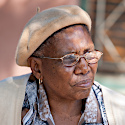 Angelina RiceAGE: 47-years-oldMRN: 67913140Diagnosis: back painAllergies: NKDAProvider: Dr. SuculoWeight: 152.2 lbsEnalapril (Vasotec) 2.5mg tabArthur ThomasonAGE: 56-years-oldMRN: 54910270Diagnosis: pulmonary edemaAllergies: NKDAProvider: Dr. WelchWeight: 187.5 lbsAlprazolam (Xanax) 1mg tabFamotidine (Pepcid) 40mg/5 mL oral sol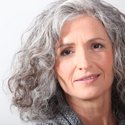 Barbara VestalAGE: 83-years-oldMRN: 13910280Diagnosis: stroke, left sideAllergies: NKDAProvider: Dr. WoodWeight: 141.2 lbsAmoxicillin (Amoxil) 600 mg oral solDiazepam (Valium) 2 mg oral solBonita BuchananAGE: 79-years-oldMRN: 53918021Diagnosis: diabetes, hypertension, blindAllergies: NKDAProvider: Dr. WoodWeight: 152.2 lbsCodeine (Codeine) 45 mg tabInsulin glargine (Lantus) 20 units SubQ injectableInsulin glargine (Lantus) 30 units SubQ injectableCarla HoganAGE: 80-years-oldMRN: 53910240Diagnosis: diabetes, hypertensionAllergies: NKDAProvider: Dr. TillesWeight: 183 lbsCefprozil (Cefzil) 500 mg tabHydrocodone/APAP (Lortab) 15mg oral solInsulin glargine (Lantus) 40 units SubQ injectableInsulin glargine (Lantus) 50 units SubQ injectableCharles StevensonAGE: 82-years-oldMRN: 33910330Diagnosis: multiple sclerosis (MS)Allergies: NKDAProvider: Dr. RamseyWeight: 202.9 lbsDoxazosin (Cardura) 4 mg tab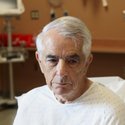 Chester JonesAGE: 86-years-old Diagnosis: dementia, pacemakerAllergies: NKDAProvider: Dr. MagonagelWeight: 158.8 lbsDiltiazem (Cardizem) 30mg tabCynthia BarnesAGE: 93-years-oldMRN: 22915040Diagnosis: tracheostomy, tube feedingsAllergies: NKDAProvider: Dr. JonesWeight: 127.9 lbsDivalproex (Depakote) 750 mg tab PODonepezil (Aricept) 5 mg DIS tabMeperidine-inj (Demerol) 12.5mg IM Meperidine-inj (Demerol) 25mg IM Diane E. SmithAGE: 80-years-oldMRN: 53915070Diagnosis: acute renal Failure, dialysisAllergies: NKDAProvider: Dr. UboshWeight: 229.3 lbsCyclobenzaprine (Flexeril) 5 mg IMDiphenhydramine (Benadryl) 50 mg tab PODiane W. SmithAGE: 64-years-oldMRN: 15918070Diagnosis: dementia, diabetesAllergies: NKDAProvider: Dr. PepperWeight: 205.1 lbsClarithromycin (Biaxin) 1000 mg tab POInsulin NPH (Novolin N) 14 units SubQInsulin NPH (Novolin N) 16 units SubQPropranolol (Inderal) 4 mg oral solEdith WaltersAGE: 84-years-oldMRN: 13911340Diagnosis: stroke, right sideAllergies: NKDAProvider: Dr. MagonagelWeight: 161 lbsCetirizine (Zyrtec) 40 mg tabMorphine (Morphine) 10 mg oral sol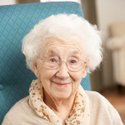 Elizabeth SingletonAGE: 87-years-oldMRN: 62914211Diagnosis: dementia, colostomy careAllergies: NKDAProvider: Dr. WoodWeight: 116.9 lbsBenazepril (Lotensin) 60mg tabHydroxyzine (Vistaril) 40 mg oral solEmily KazinskiAGE: 93-years-oldMRN: 22911101Diagnosis: congestive Heart FailureAllergies: NKDAProvider: Dr. RamseyWeight: 167.6 lbsDuloxetine (Cymbalta) 100 mg capsuleEmma SmithAGE: 87-years-oldMRN: 82914080Diagnosis: post knee replacementAllergies: NKDAProvider: Dr. UboshWeight: 158.8 lbsCyclobenzaprine (Flexeril) 15 mg tabNitroglycerin (Nitrostat) 0.4 mg DIS tabEstelle McBrideAGE: 95-years-oldMRN: 2911090Diagnosis: post tib/fib fractureAllergies: NKDAProvider: Dr. MagonagelWeight: 143.4 lbsCiprofloxacin (Cipro) 750mg tabPrednisone (Deltasone) 15 mg oral sol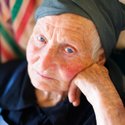 Estelle WatkinsAGE: 99-years-oldMRN: 41915221Diagnosis: failure to thrive (FTT)Allergies: penicillinProvider: Dr. UboshWeight: 167.7 lbsAmphetamine (Adderall) 20mg tabCephalexin (Keflex) 250 mg oral sol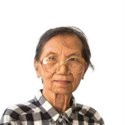 EvaMea SmithAGE: 90-years-oldMRN: 52918040Diagnosis: diabetesAllergies: NKDAProvider: Dr. PepperWeight: 191.1 lbsClonazepam (Klonopin) 2 mg tab POInsulin Human Regular 6 Units SubQInsulin Human Regular 8 Units SubQZolpidem (Ambien) 5 mg DIS tab Frank WeatherAGE: 73-years-oldMRN: 14911211Diagnosis: left sided paresis, failure to thriveAllergies: NKDAProvider: Dr. RamseyWeight: 154.4 lbsDigoxin (Lanoxin) 0.375mg tab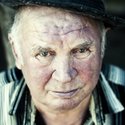 James HennagerAGE: 73-years-oldMRN: 14913260Diagnosis: bilateral knee replacementAllergies: NKDAProvider: Dr. TillesWeight: 222.7 lbsAtorvastatin (Lipitor) 30mg tab PODiphenhydramine 25 mg oral sol PO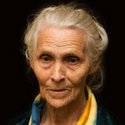 Jessica WilhelmAGE: 72-years-oldMRN: 14915211Diagnosis: Alzheimer's diseaseAllergies: NKDAProvider: Dr. TillesWeight: 136.7 lbsAmlodipine (Norvasc) 2.5 mg tabCyclobenzaprine (Flexeril) 10 mg oral sol PO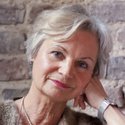 Joanne StewartAGE: 80-years-oldMRN: 43915060Diagnosis: dementiaAllergies: NKDAProvider: Dr. PepperWeight: 136.7 lbsAmitriptyline (Enovil) 15 mg tabClarithromycin (Biaxin) 250 mg oral solJohn DuncanAGE: 56-years-oldMRN: 85912290Diagnosis: gastroenteritisAllergies: NKDAProvider: Dr. JonesWeight: 174.2 lbsMeperidine-inj (Demerol) 12.5 mg IMMeperidine-inj (Demerol) 25 mg IMMeperidine-inj (Demerol) 50 mg IMJohn WatowskiAGE: 88-years-oldMRN: 62915021Diagnosis: severe Parkinson's diseaseAllergies: NKDAProvider: Dr. WelchWeight: 183 lbsDiazepam (Valium) 10 mg tabKathy GestaltAGE: 33-years-oldMRN: 18913260Diagnosis: rt tib/Fib FractureAllergies: NKDAProvider: Dr. AndersonWeight: 149.9 lbsMethylprednisolone (Solumedrol) 125mg IM Lithia Monson
AGE: 93-years-oldMRN: 12914101Diagnosis: head injury to rule out subdural hematomaAllergies: NKDAProvider: Dr. AltaceWeight: 121.3 lbsEnalapril (Vasotec) 15 mg tabLouis HutchinsonAGE: 54-years-oldMRN: 16913010Diagnosis: amyotrophic lateral sclerosis (ALS)Allergies: amoxicillinProvider: Dr. UboshWeight: 178.6 lbsAcetaminophen (Tylenol) 650mg ER tabCarbamazepine (Tegretol) 200 mg oral sol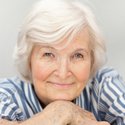 Mary KentonavichAGE: 82-years-oldMRN: 23915120Diagnosis: schizophrenia, failure to thrive (FFT)Allergies: NKDAProvider: Dr. WoodWeight: 156.6 lbsAtenolol (Tenormin) 200 mg tabFluconazole (Diflucan) 100 mg oral sol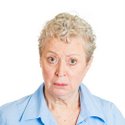 Michele ElliotAGE: 83-years-oldMRN: 13917070Diagnosis: malignant tumor oropharynxAllergies: NKDAProvider: Dr. TillesWeight: 174.2 lbsBenazepril (Lotensin) 10 mg tabDonepezil (Aricept) 15 mg tab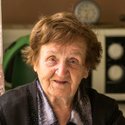 Nancy BrayAGE:86-years-oldMRN: 82911010Diagnosis: mediastinal mass, post stroke, right sideAllergies: NKDAProvider: Dr. WoodWeight: 145.6 lbsAzithromycin (Zithromax) 500 mg tabDonepezil (Aricept) 5 mg DIS tabNathan SmithAGE: 36-years-oldMRN: 97912250Diagnosis: quadriplegicAllergies: NKDAProvider: Dr. RamseyWeight: 154 lbsCitalopram (Celexa) 10 mg tabPromethazine (Phenergan) 25 mg Oral solNora GentryAGE: 82-years-oldMRN: 33910301Diagnosis: dementia, hypertensionAllergies: NKDAProvider: Dr. TillesWeight: 191.9 lbsCarbamazepine (Tegretol) 300 mg tabEsomeprazole (Nexium) 40 mg oral sol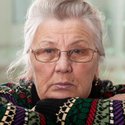 Olivia PinstonAGE: 86-years-oldMRN: 82914230Diagnosis: emphysema, chronic renal failureAllergies: NKDAProvider: Dr. UboshWeight: 196.3 lbsAmiodarone (Cordarone) 300mg tab POCitalopram (Celexa) 10 mg oral solOttis WilliamsAGE: 90-years-oldMRN: 52916070Diagnosis: Alzheimer's diseaseAllergies: gabapentin, novacaineProvider: Dr. MagonagelWeight: 209.5 lbsAcyclovir (Zovirax) 400 mg tabCefuroxime (Ceftin) 375 mg oral solRalph JenkinsAGE: 74-years-oldMRN: 14919101Diagnosis: chronic renal failureAllergies: toradolProvider: Dr. JonesWeight: 220 lbsAcyclovir (Zovirax) 400 mg capsulesCefprozil (Cefzil) 125mg oral solRamona StukesAGE: 69-years-oldMRN: 54919270Diagnosis: post-op cholecystectomyAllergies: NKDAProvider: Dr. LevineWeight: 225 lbsProchlorperazine (Compazine)10 mg IM Prochlorperazine (Compazine) 4 mg IM 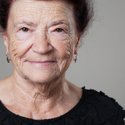 Rita HayesAGE: 88-years-oldMRN: 62915090Diagnosis: post hip fractureAllergies: NKDAProvider: Dr. TillesWeight: 141.1 lbsAmitriptyline (Enovil) 50 mg tab POLopidogrel (Plavix) 20 mg oral sol PORita McKnightAGE: 89-years-oldMRN: 62919130Diagnosis: chronic obstructive pulmonary diseaseAllergies: NKDAProvider: Dr. JonesWeight: 172 lbsClopidogrel (Plavix) 225mg tab PORobert FoxAGE: 81-years-oldMRN: 43917001Diagnosis: bilateral amputeeAllergies: NKDAProvider: Dr. MagonagelWeight: 165 lbsClonidine (Catapres) 0.6 mg tabOlanzapine (Zyprexa) 5 mg DIS tabRoberta SearcyAGE: 84-years-oldMRN: 13910360Diagnosis: congestive heart failure Allergies: NKDAProvider: Dr. WelchWeight: 145.5 lbsBuspirone (Buspar) 20 mgErythromycin (Erythrocin) 240mg oral sol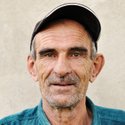 Ronnie BoudinAGE: 70-years-oldMRN: 54911001Diagnosis: congestive heart failureAllergies: NKDAProvider: Dr. WoodWeight: 194.1 lbsCefuroxime (Ceftin) 250mg tab POIbuprofen (Motrin) 400 mg oral solRosemary CiesaAGE: 78-years-oldMRN: 73911040Diagnosis: coronary artery disease, hypertension, diabetes, dementiaAllergies: NKDAProvider: Dr. PepperWeight: 174.2 lbsAmoxicillin (Amoxil) 800 mg oral solHydrocodone/APAP (Lortab) 5mg/325mg tabInsulin NPH (Novolin N) 10 units SubQInsulin NPH (Novolin N) 20 units SubQRussell MontgomeryAGE: 49-years-oldMRN: 66911020Diagnosis: spinal injuryAllergies: iodine, penicillinProvider: Dr. JonesWeight: 150 lbsAzithromycin (Zithromax) 300mg oral solCarvedilol (Coreg) 6.25 mg tab PO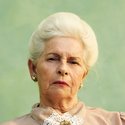 Sally NicholsAGE: 77-years-oldMRN: 73914021Diagnosis: pelvic fractureAllergies: NKDAProvider: Dr. UboshWeight: 141.2 lbsDonepezil (Aricept) 10mg tabProchlorperazine-inj (Compazine) 7.5 mg IMSarah GettsAGE: 77-years-oldMRN: 73918250Diagnosis: hyperkalemia, hyponatremiaAllergies: NKDAProvider: Dr. BrownWeight: 119.1 lbsCyclobenzaprine (Flexeril) 5mg IM Sarah PhillipsAGE: 81-years-oldMRN: 33912021Diagnosis: coronary artery disease, hypertensionAllergies: NKDAProvider: Dr. PepperWeight: 211.7 lbsCimetidine (Tagamet) 400mg tabPhenytoin (Dilantin) 125 mg oral solShirley BlackAGE: 84-years-oldMRN: 13912820Diagnosis: diabetesAllergies: NKDAProvider: Dr. UboshWeight: 172 lbsTramadol (Ultram) 200mg DIS tabClonazepam (Klonopin) 3 mg tabInsulin detemir (Levemir) 10 units SubQInsulin detemir (Levemir) 40 units SubQShirley NorrisAGE: 76-years-oldMRN: 93914260Diagnosis: dementiaAllergies: NKDA Provider: Dr. MagonagelWeight: 172 lbsGabapentin (Neurontin) 150 mg oral solGabapentin (Neurontin) 200 mg oral solMethylprednisolone (Solumedrol) 125mg IM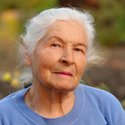 Theresa WaltonAGE: 85-years-oldMRN: 92914270Diagnosis: diabetes, ileostomy, left hip fractureAllergies: NKDAProvider: Dr. WoodWeight: 183 lbsAtorvastatin (Lipitor) 160mg tabDocusate (Colace) 40 mg oral solInsulin Regular (Novolin R) 4 units SubQInsulin Regular (Novolin R) 6 units SubQThomas BechmanAGE: 79-years-oldMRN: 63914080Diagnosis: gout, dementiaAllergies: NKDAProvider: Dr. WoodWeight: 185.2 lbsCefaclor (Ceclor) 500mg ER CapsuleHydrocodone (Hycodan) 4.5 mg oral solThomas KoenigAGE: 78-years-oldMRN: 73913050Diagnosis: bilateral amputee, pacemakerAllergies: NKDAProvider: Dr. WoodWeight: 176.5 lbsCephalexin (Keflex) 750mg tabMeloxicam (Mobic) 22.5 mg oral solVeronica WhaleyAGE: 77-years-oldMRN: 83910250Diagnosis: post coronary artery bypass graftingAllergies: NKDAProvider: Dr. MagonagelWeight: 236 lbsDocusate (Colace) 300mg capsuleDonepezil (Aricept) 5 mg DIS tabMethylprednisolone (Solumedrol) 62.5 mg IMVirgil HicksAGE: 82-years-oldMRN: 33914290Diagnosis: heart failure, diabetesAllergies: NKDAProvider: Dr. TillesWeight: 138.9 lbsCefaclor (Ceclor) 500mg capsule POHydrocodone (Hycodan) 2 mg oral solInsulin detemir (Levemir) 20 units SubQInsulin detemir (Levemir) 60 units SubQWalter AbbaAGE:86-years-oldMRN: 92917120Diagnosis: psychosisAllergies: NKDAProvider: Dr. PepperWeight: 183 lbsAllopurinol (Zyloprim) 150 mg tab POCetirizine (Zyrtec) 10 mg oral sol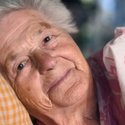 Wanda ReynoldsAGE: 87-years-oldMRN: 82911040Diagnosis: heart failure, hypertension, diabetesAllergies: NKDAProvider: Dr. PepperWeight: 187.4 lbsFluoxetine (Prozac) 20mg tab POGabapentin (Neurontin) 500 mg oral solWilomena SalesAGE: 94-years-oldMRN: 12914270Diagnosis: congestive heart failure, dementiaAllergies: NKDAProvider: Dr. JonesWeight: 180.8 lbsClonidine (Catapres) 0.15 mg tab PORisperidone (Risperdal) 2mg DIS tabJane Parker 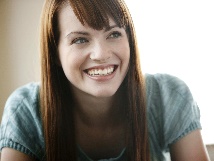 Intellectual Disability-MildAnne Swanner 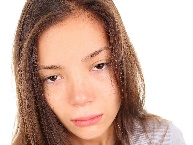 Intellectual Disability -ModerateCharlie Raymond III 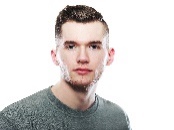 Intellectual Disability -SevereJanet Burk.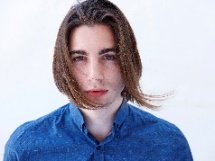 Intellectual Disability -ProfoundSharon Mendez 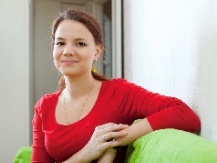 Intellectual Disability -MildBarbara Myers 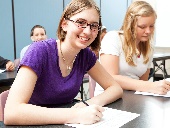 Intellectual Disability -ModerateMarianne Carrolton.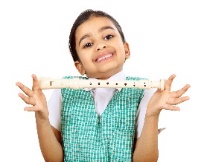 Intellectual Disability -SevereRicky Plummer 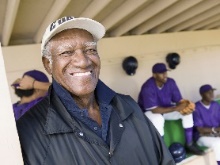 Intellectual Disability -Profound Tessa Anderson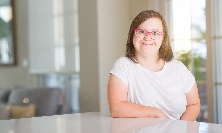 Intellectual Disability -MildPamela Davise 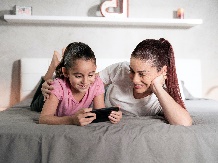 Intellectual Disability -ModerateEric Lee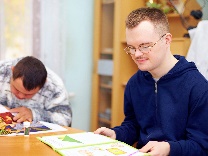 Intellectual Disability -Severe Bobby Bushell 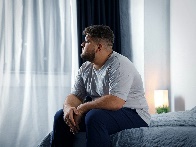 Intellectual Disability -ProfoundFred Burnett 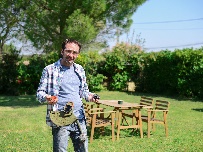 Atonic SeizureKoby Vanetta 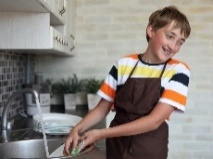 Tonic-clonic SeizureDanny Johnson 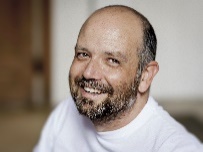 Syncopal episodeAmelia Lowe 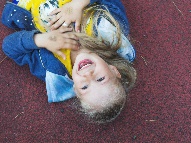 Atonic SeizureJerry Barlar 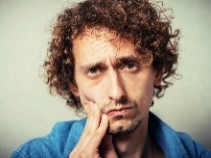 Tonic-clonic SeizureChloe Meade 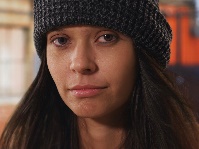 Syncopal EpisodeWalen Yung 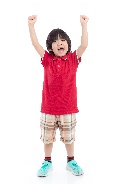 Atonic SeizurePhoebe Buff 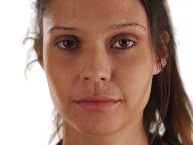 Tonic-clonic SeizureAlice Gibson 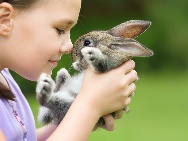 Syncopal EpisodeLayne Platz 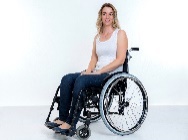 Spastic, Cerebral PalsyCalvin Perez 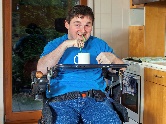 Dyskinetic, Cerebral PalsyTina Vu 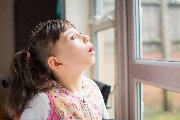 Ataxic, Cerebral PalsyEj Schwartz 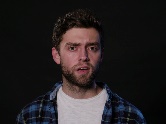 Dyskinetic choreic Cerebral PalsyBethany May 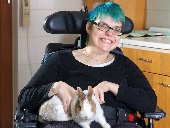 Dyskinetic athetoid Cerebral PalsyBenjamin Titus 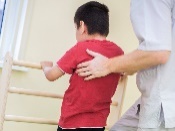 Spastic diplegic Cerebral PalsyJennifer Njoku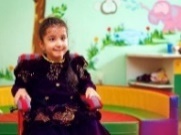 Spastic paraplegic Cerebral PalsyJoe Sanderson 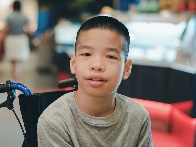 Spastic quadriplegic Cerebral PalsyBailey Newman 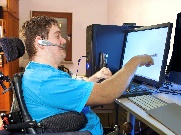 Dyskinetic athetotic Cerebral PalsyJulie Orozco 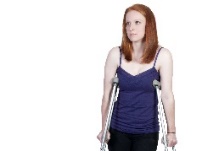 Mixed Cerebral PalsyNathan McClain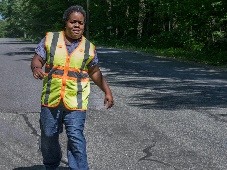 Mixed Cerebral PalsyJeremiah Walmer 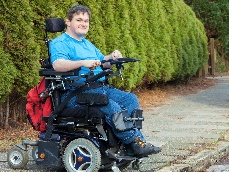 Spastic quadriplegic Cerebral PalsyPhilip Singh 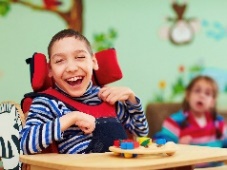 Dyskinetic choreic Cerebral PalsyTerry Bland 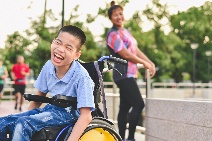 Ataxic Cerebral PalsyBrandon Young 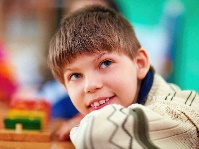 Ataxic Cerebral PalsyPepe Lopez 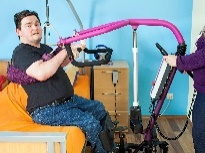 Ataxic Cerebral PalsyTammy Swisher 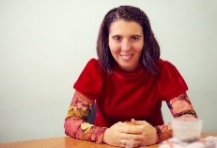 Mixed Cerebral PalsyFred Johnson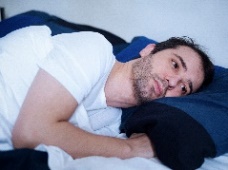 Moderate intellectual disabilityJames Smith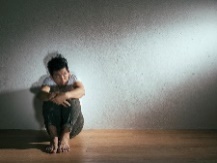 Moderate intellectual disabilityJimmy Andrews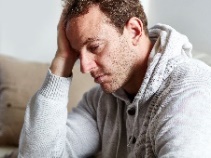 EpilepsyMaggie Powell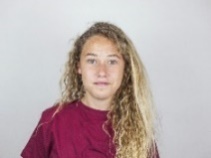 EpilepsyAlice Cartwright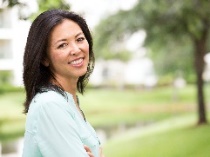 SeizureCatrina Canon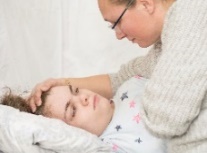 SeizureLayna Alvarez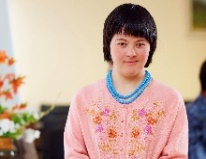 Spastic Cerebral palsyKim Park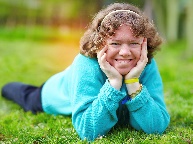 Ataxic Cerebral PalsyPaul Jones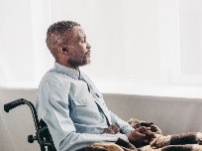 Dyskinetic Cerebral PalsyJenner Paxon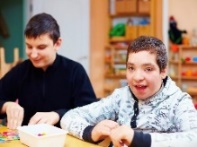 Dyskinetic Cerebral PalsyRita Contreras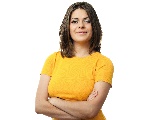 Cerebral PalsyTrevor Brown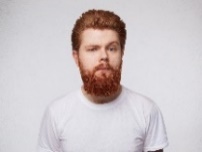 Spastic Cerebral PalsyJohn Paul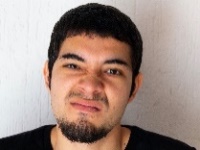 Intellectually disabled, SchizophreniaRicky Bischof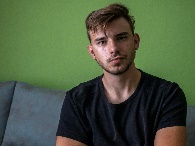 Moderate Intellectual DisabilityDebbie Sexton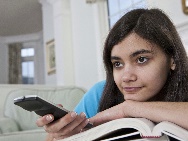 Intellectual disabilitySusie Doran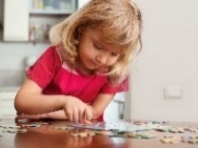 Mild Intellectual disabilitySam Gires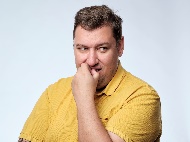 Autism, Mild Intellectual disabilityJoey Synsanael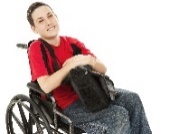 Profound Intellectual disabilityMed-PassDose CalcMed SurgOB Triage/ Maternal NewbornMental Health PediatricsER/LeadershipCommunity HealthPatient-Centered CareTeamwork & CollaborationEvidence-Based PracticeQuality ImprovementSafetyInformaticsMed-PassDose CalcMed SurgOB Triage/ Maternal NewbornMental Health PediatricsER/LeadershipCommunity HealthManagement of CareSafety and Infection ControlHealth Promotion and MaintenancePsychosocial IntegrityBasic Care and ComfortPharmacological and Parenteral TherapiesReduction of Risk Potential Physiological AdaptationMed-PassDose CalcMed SurgOB Triage/ Maternal NewbornMental Health PediatricsER/LeadershipCommunity HealthCoordination of CareSafety and Infection ControlHealth Promotion and MaintenancePsychosocial IntegrityBasic Care and ComfortPharmacological TherapiesReduction of Risk Potential Physiological AdaptationScenario 1Scenario 2Scenario 3Pediatrics-Janeya Stone, 9-months-old, treatment for hydrocephalus with a VP shuntCommunity-Janeya Stone, 6-years-old, entering school, working with school nursePediatrics-Bridgett Allen, 6-years-old, Down Syndrome, surgical repair of VSD, chest tubeCommunity-Bridgett Allen, 17-years-old, group home, vocational training, management of SVTMental health-Edward Martin, 44-years-old, diagnosis of paranoid schizophreniaCommunity-Edward Martin, 44-years-old, occupational health, community care, de-escalationMaternal newborn-Maria Sanchez, 20-years-old, post-partum, trouble breastfeeding, family issuesCommunity-Maria Sanchez, 20-years-old, post-partum depressionMaternal newborn-Jenny Smith, 23-years-old, miscarriageCommunity-Jenny Smith, 23-years-old, seeking LARCs, diagnosed with sexually transmitted infectionMedical Surgical-Carlos Mancia, 48-years old, diagnosed with active tuberculosisCommunity-Carlos Mancia, 48-years-old, contact tracing, management of family and home environmentMedical Surgical-Richard Dominec, 47-years old, emergent appendectomy, newly diagnosed AIDSCommunity-Richard Dominec, 47-years-old, AIDS, family prevention, antiretroviral therapy, Medical Surgical-Ann Rails, 38-years-old, pain in legs and back, unsteady gait, victim of domestic violenceCommunity-Ann Rails, 38-years-old, in a shelter, community services and care related to intimate partner violenceFundamentals-Ann Rails, 38-years-old, documentation/SOAP, therapeutics relationships, counseling, painMental Health-Gina Smith, 56-years-old, alcohol dependentCommunity-Gina Smith, 56-years-old, IV drug use, alcohol abuse, incarceration, homelessnessMental health-Mary Jane, 21-years-old, major depressive disorderCommunity-Mary Jane, 21-years-old, depression, cutting, partial hospitalizationMedical Surgical-Kenny Barrett, 64-years-old, hypertension, nicotine abuseCommunity-Kenny Barrett, 64-years-old, hypertension, rural health, Buerger’s diseaseFundamentals-Kenny Barrett, 64-years-old, SBAR, fall risk, fall preventionMental health-Charles Wheeler, 18-years-old, ADHDCommunity-Charles Wheeler, 18-years-old, school and vocational guidanceMedical Surgical-Ramona Stukes, 69-years-old, cholecystectomy with ileostomyCommunity-Ramona Stukes, 69-years-old, prescription drug abuse, pain, family dynamicsMental health-Roger McClusky, 70-years-old, dementiaCommunity-Roger McClusky, 70-years-old, dementia, rural care, parish nursing, migrant farm workerMental health-Arthur Silverstein, 68-years-old, PTSDCommunity-Arthur Silverstein, 68-years-old, PTSD, alcoholism, homelessness/shelterMedical Surgical-Charlie Raymond, 65-years-old, COVID, underlying heart disease, diabetes, COPDFundamentals-Charlie Raymond, 65-years-old, PPE, COVID, supporting ventilation and oxygenationMedical Surgical-Donald Lyles, 52-years-old, sudden cardiac arrest, Type 2 diabetesFundamentals-Donald Lyles, 52-years-old, mobility, glucose regulation, safety, LOC/orientationMedical Surgical-Jody Rush, 20-years-old, femoral fracture, pulmonary embolism, rapid response teamFundamentals-Jody Rush, 20-years-old, mobility, respiration, pain, fall prevention, safetyMedical Surgical-Linda Yu, 85-years-old, hip fracture, cognition, perioperative careFundamentals-Linda Yu, 85-years-old, safety, pain, confusion/LOC, orientationMedical Surgical-Roger Clinton, 57-years-old, perioperative care, thyroidectomy, neuroendocrineFundamentals-Roger Clinton, 57-years-old, anxiety, pre-operative care, neuroendocrine functionMedical Surgical-Sarah Kathryn Horton, 25-years-old, gunshot victim, grieving, stress, painFundamentals-Sarah Kathryn Horton, 25-years-old, post-operative care, stress, pain, fall risk, safetyMedical Surgical-Wight Goodman, 22-years-old, orbital fracture, mobility, intracranial regulation, sensoryFundamentals-Wight Goodman, 22-years-old, fracture, confidentiality, pain, visual acuity, safetyMedical Surgical-Mary Barkley, 74-years-old, COVID, grief, oxygenation, comfortFundamentals-Mary Barkley, 74-years-old, COVID, PPE, safety, assessing LOC, copingMedical Surgical-Hildegard Lowe, 68-years-old, pneumonia, hospital acquired infection, IV therapyCommunity-Hildegard Lowe, 68-years-old, medication reconciliation, home health visits, depression, mobilityFundamentals-Hildegard Lowe, 68-years, old, visual impairment, safety discharge planningMental Health-Judith Hanks, alcohol dependence, withdrawalCommunity-Judith Hanks, 64-years-old, telehealth, alcoholism, cirrhosisMedical Surgical-Kathy Gestalt, 33-years-old, tibia-fibula fracture, comfort, crutch-walkingFundamentals-Kathy Gestalt, 33-years-old, pain assessment and managementMedical Surgical-Dotty Hamilton, 52-years-old, gastric bypass surgery, obesity, septicemia, sleep apneaFundamentals-Dotty Hamilton, 52-years-old, advance directives, grief and lossMedical Surgical-John Wiggins, 36-years-old, subdural hematoma, alcohol abuse, neurological assessmentFundamentals-John Wiggins, 36-years-old, neurological assessment/ pupils, LOC, GCSMedical Surgical-Joyce Workman, 42-year-old, Type 2 diabetes, hypertension, lifestyle modificationFundamentals-Joyce Workman, 42-years-old, SBAR, clinical decision-makingMedical Surgical-Karen Cole, 56-years-old, cardiac event, stentsFundamentals-Karen Cole, 56-years-old, vital signsMedical-Surgical-Preston Wright-73- years-old, stroke, pressure ulcersFundamentals-Preston Wright-73- years-old, hearing impairment, communication, cognitive impairmentMedical-Surgical-Tim Jones-82-years-old, elder abuse, confusionFundamentals-Tim Jones-82-years-old, elder abuse, changes of aging, confusionMedical-Surgical-Linda Pittmon-74-years-old, diabetes, below-the-knee amputation, homelessness, substance abuseFundamentals-Linda Pittmon, 74-years-old, wound care, allergic reactionMedical-Surgical-Don Johnson-23-years-old,burns, fluid resuscitationFundamentals-Don Johnson, 23-years-old, catheter insertion, fluids, burnsClientSimulatorConcepts/ AspectsSkillsPotential ICU EnhancementsArthur ThomasonMed SurgPulmonary edemaNew onset shortness of breathDecline in pulmonary statusABGsRRTAuscultation skillsTransfer to ICUIntubationRespiratory failureARDS/Vent settingsSedation VacationsSBT (spontaneous breathing) trialsRotoproneCharlie RaymondMed SurgCOVID-19Respiratory status decliningIsolationRRTRespiratory distressTransfer to ICUCOVID ARDSIntubation/paralytics with pain and sedation meds/vent settingsBIS (Bispectral Index) monitoringTrain of FourECMO/CPAPProning/Prone team/PositioningDon JohnsonMed SurgBurnsIV therapyFluid resuscitationDressing changeHypothermiaHypothermiaInhalation burnsRespiratory distressSepsis/Septic shockAggressive pulmonary toiletingArterial and venous monitoringFluid shifts/hypovolemiaDonald LylesMed SurgSudden Cardiac Arrest-RRTResuscitationPacemakerBag-Valve-MaskTelemetryTransfer to ICUTherapeutic Hypothermia protocol/Artic SunIntubationBiventricular deviceCerebral infarction/anoxiaDotty HamiltonMed SurgSepsis/septicemiaRenal failure/deathLab interpretationTransfer to ICUSeptic shock/fluid resuscitation guidelines/fluid status assessment/JVDABG monitoringStrict I&OArterial and venous monitoringLiver failureRecognition of encephalopathy recognitionJohn WigginsMed SurgSubdural hematomaSeizure/precautionsNeuro assessmentEmergency ORNeurological compromiseVentriculostomyIntracranial pressure monitoring/ subdural drainHypertonic fluid management of IICP/Hemicraniectomy/bone flap removalBlood pressure controlICP/MAP/CPPManagement of central feversAssess for SIADH/DIEarly nutritionWight GoodmanMed SurgOrbital fracturePotential for intracranial bleedIncreased intraocular pressureIncreased ICP/cerebral swellingVision lossCerebral infarctionLithia MonsonMed SurgPotential for subdural hematoma/Renal insufficiencyNeurological deteriorationRenal compromiseCerebral edemaRenal failureHemofiltration/dialysisHNKHemorrhage second to anticoagulation therapy/previous treatment for atrial fibrillation/subarachnoid hemorrhageKeaton HendersonMed SurgGunshot woundChest tubeGunshot woundTension pneumothoraxAdditional pneumothoraxSubcutaneous emphysemaHemorrhage/hypovolemic shock/ fluid resuscitation EmpyemaTrauma Triad: coagulopathy, hypothermia, acidosisKaren ColeMed SurgStent placementRisk for MIStentingTelemetryOngoing myocardial damageOpen heart surgeryPVCs/dysrhythmias/cardiac arrestMIVasoactive drugsAnticoagulation/hemorrhageJulia MonroeMed SurgHeart failureDigitalizationDigitalis toxicity Hemodynamically significant bradycardiaEKG interpretationHeart blockRenal failureCCO Swan/PA catheterJose MartinezMed SurgMIStent placementRRTCardiac arrestVentricular tachycardia/ fibrillationIABP/Anticoagulation/hemorrhageRoger ClintonMed SurgThyroid surgeryRisk for hemorrhageHemorrhage Airway occlusion/Trach tray at bedsideVasoactive drugsMary BarkleyMed SurgCOVID-19DeathConflict over intubationRespiratory failure/Proning/PositioningMechanical ventilationECMO/CPAPJanene WhitmoreMed SurgBlood alternativesBloodless managementHemorrhageHypoxia secondary to anemiaGlenn MasseyMed SurgBurnsCentral venous access deviceCVC dressing changeTelemetrySepsisAir embolism/hyperbaric oxygenCVC bleedSeptic shockHildegard LoweMed SurgPneumoniaHospital acquired infectionC. diffRespiratory failureSepticemiaBi-PAPAggressive pulmonary toiletingDiuretic therapyEstelle HatcherMed SurgComplications post-operativelyNasogastric tubeIncentive spirometry PneumoniaRespiratory failureNegative pressure/flash pulmonary edemaDrain managementStrict I&OsBowel perforation/sepsis Carlos ManciaMed SurgTBBreath sounds deterioratingIsolationRespiratory compromiseRespiratory failureCalvin UmbyumaMed SurgTB/Inflammatory markersIsolationAirway clearanceRespiratory compromiseRespiratory failureHIV immunosuppressionBridgett AllenPediatricOpen heart surgeryChest tubeDigitalizationTension pneumoniaCardiac tamponadeDysrhythmiasJonathon GibbonsPediatricAsthmaPICU transferRespiratory compromiseMDINebulizationDifficulty with intubationNon-responsive to bronchodilatorsTroubleshooting ventilatorJaneya StonePediatricHydrocephalusIncreased ICPShunt managementBrainstem herniationNeurological compromiseIntracranial pressure monitoringDI/SIADHHannah JohnsonPediatric New Onset Type 1 DiabetesInsulinCerebral edemaHypoglycemia/seizureDKAPenelope NguyenPediatricBurnsBurn CarePain managementIntrathecal pain managementIntubationInhalation injuriesSepsisGI ulceration/bleedGenevieve OsakaCommunitySpinal cord injuryTracheostomy and ventilatorHypotensionTemperature instabilityDecannulation Managing the ventilatorTracheostomy careHyperreflexia/autonomic dysreflexiaNeurogenic shockMary JaneCommunityDepressionAnxietyCuttingTherapyGroup supportFailed suicide attempt/ingestion or strangulationCerebral anoxiaClara GuidryMaternal NewbornPost-Partum HemorrhageFluid bolusMassageFluid resuscitationDICSurgery